ГОРОДИЩЕНСЬКА    СІЛЬСЬКА    РАДАЛУЦЬКОГО РАЙОНУ   ВОЛИНСЬКОЇ   ОБЛАСТІвосьме скликанняР І Ш Е Н Н Я 10  лютого 2022 року                   с. Городище                                     №14/15Про затвердження технічної документації із землеустрою щодо поділу земельної ділянки  за межами населеного пункту села ЧаруківРозглянувши технічну документацію із землеустрою щодо поділу земельної ділянки сільськогосподарського призначення комунальної власності за межами населеного пункту с. Чаруків, керуючись статтями 12, 186 Земельного кодексу України, статтею 56 Закону України «Про землеустрій», Законом України «Про внесення змін до деяких законодавчих актів України щодо документів, що посвідчують право на земельну ділянку, а також порядку поділу та її об’єднання», відповідно до п.34  статті 26 Закону України «Про місцеве самоврядування в Україні», враховуючи пропозицію постійної комісії з питань будівництва та архітектури, земельних відносин, екології, благоустрою і житлово-комунального господарства сільська радаВИРІШИЛА:   1. Затвердити технічну документацію із землеустрою щодо поділу земельної ділянки кадастровий номер 0722886800:03:000:4403 загальною площею площею 14,8275 га,  за межами населеного пункту с. Чаруків, на земельні ділянки цільове призначення  01.17 земельні ділянки запасу(земельні ділянки, які не надані у власність або користування  громадянам чи юридичним особам)  : площею 6,1447 га., кадастровий номер 0722886800:03:000:0172;  площею 5,8146 га., кадастровий номер 0722886800:03:000:0173; площею 0,6417 га., кадастровий номер 0722886800:03:000:0174; площею 1,9576 га., кадастровий номер 0722886800:03:000:0170; площею 0,2021 га., кадастровий номер 0722886800:03:000:0169;. площею 0,0667 га., кадастровий номер 0722886800:03:000:0171.    2. Городищенській сільській раді зареєструвати право комунальної власності на земельні ділянки  цільове призначення  01.17 земельні ділянки запасу(земельні ділянки, які не надані у власність або користування  громадянам чи юридичним особам) : площею 6,1447 га., кадастровий номер 0722886800:03:000:0172;  площею 5,8146 га., кадастровий номер 0722886800:03:000:0173; площею 0,6417 га., кадастровий номер 0722886800:03:000:0174; площею 1,9576 га., кадастровий номер 0722886800:03:000:0170; площею 0,2021 га., кадастровий номер 0722886800:03:000:0169;. площею 0,0667 га., кадастровий номер 0722886800:03:000:0171;.3.Контроль за виконанням цього рішення покласти на постійну комісію з питань будівництва та архітектури, земельних відносин,  екології, благоустрою і житлово- комунального господарства сільської ради .Голова                                                                                  Світлана   СОКОЛЮКЛідія КривицькаГОРОДИЩЕНСЬКА    СІЛЬСЬКА    РАДАЛУЦЬКОГО РАЙОНУ   ВОЛИНСЬКОЇ   ОБЛАСТІвосьме скликанняР І Ш Е Н Н Я 10  лютого 2022 року                       с. Городище                                     №14/16Про затвердження технічної  документаціющодо інвентаризації земель комунальної власностіВідповідно до  п.34  статті 26 Закону України «Про місцеве самоврядування в Україні, ст. 128 Земельного кодексу України, Закону України «Про оцінку земель», статтею 56 Закону України «Про землеустрій», Законом України «Про внесення змін до деяких законодавчих актів України щодо документів, що посвідчують право на земельну ділянку, а також порядку поділу та її об’єднання», враховуючи пропозиції комісії з питань будівництва та архітектури, земельних відносин, екології, благоустрою і житлово-комунального господарства сільська радаВИРІШИЛА:  1. Затвердити технічну  документацію щодо інвентаризації земель комунальної власності загальною  площею 14,7589га з кадастровим номером 0720881700:00:001:0218 розташованої за межами с. Жабче,  Луцького району, Волинської області, Городищенської сільської ради .   2.  Розробити технічну документацію із землеустрою щодо поділу земельної дідянки, площею 14,7589 га з кадастровим номером 0720881700:00:001:0218 розташованої за межами с. Жабче,  Луцького району Волинської області, Городищенської сільської ради .   3.   Контроль за виконанням цього рішення покласти на постійну комісію з питань будівництва та архітектури, земельних відносин, екології, благоустрою і житлово-комунального господарства.Голова                                                                                        Світлана СОКОЛЮКЛідія КривицькаГОРОДИЩЕНСЬКА    СІЛЬСЬКА    РАДАЛУЦЬКОГО РАЙОНУ   ВОЛИНСЬКОЇ   ОБЛАСТІвосьме скликанняР І Ш Е Н Н Я 10  лютого 2022 року                       с. Городище                                     №14/17 Про надання дозволу на розроблення проекту землеустрою щодо відведення земельної ділянки для обслуговування  господарських будівель  та дворів         Керуючись ст. 12, 116, 118, 120 Земельного Кодексу України, п. 34 частини 1 ст. 26 Закону України «Про місцеве самоврядування в Україні», враховуючи пропозицію постійної комісії з питань будівництва та архітектури, земельних відносин, екології, благоустрою і житлово- комунального господарства сільська радаВИРІШИЛА:    1.Городищенській сільській раді розробити проект землеустрою щодо відведення земельної ділянки для обслуговування господарських будівель  та дворів площею 1,9576 га., для подальшої передачі в оренду, яка розміщена за межами села Чаруків,  Городищенської сільської ради, Луцького району, Волинської області .   2.Городищенській сільській раді розробити проект землеустрою щодо відведення  земельної ділянки та подати  його на затвердження до сільської ради.    3.Контроль за виконанням цього рішення покласти на постійну комісію з питань  будівництва та архітектури, земельних відносин, екології, благоустрою і житлово- комунального господарства .Голова                                                                                        Світлана СОКОЛЮКЛідія КривицькаГОРОДИЩЕНСЬКА    СІЛЬСЬКА    РАДАЛУЦЬКОГО РАЙОНУ   ВОЛИНСЬКОЇ   ОБЛАСТІвосьме скликанняР І Ш Е Н Н Я 10  лютого 2022 року                       с. Городище                                     №14/18Про внесення змін до генеральних планівнаселених пунктів  сільської ради Відповідно до  п.42  статті 26 Закону України «Про місцеве самоврядування в Україні», п.13 ст.17 Закону України «Про регулювання містобудівної діяльності», Постанови Кабінету Міністрів України від 01.09.02021року№926 «Про затвердження порядку розроблення, оновлення, внесення змін та затвердженння містобудівної документації», враховуючи пропозиції комісії з питань будівництва та архітектури, земельних відносин, екології, благоустрою і житлово-комунального господарства сільська радаВИРІШИЛА:  1.  Внести зміни до генеральних планів (суміжних з детальними планами) населених пунктів сіл Чаруків та Шклинь.   2.   Контроль за виконанням цього рішення покласти на постійну комісію з питань будівництва та архітектури, земельних відносин, екології, благоустрою і житлово-комунального господарства.Голова                                                                                    Світлана СОКОЛЮКЛідія КривицькаГОРОДИЩЕНСЬКА    СІЛЬСЬКА    РАДАЛУЦЬКОГО РАЙОНУ   ВОЛИНСЬКОЇ   ОБЛАСТІвосьме скликанняР І Ш Е Н Н Я 10  лютого 2022 року                       с. Городище                                     №14/19Про поновлення договору орендиземельної ділянки в комплексі з розташованим на ній водним об’єктом гр. Цузу Григорію АрсентійовичуРозглянувши заяву гр. Цуза Григорія Арсентійовича, щодо поновлення договору оренди водного об’єкту у комплексі з земельною ділянкою, відповідно статті 26 Закону України «Про місцеве самоврядування в Україні», статей 17, 93, 122, 1261 Земельного кодексу України, статті 15, 33 Закону України «Про оренду землі», абзацу четвертого розділу IX «Перехідні положення» Закону України «Про оренду землі», статті 51 Водного кодексу України, Закону України «Про внесення змін до деяких законодавчих актів України щодо уточнення порядку передачі в оренду водних обєктів у комплексі з земельними ділянками», враховуючи пропозиції постійної комісії з питань будівництва та архітектури, земельних відносин, екології, благоустрою і житлово-комунального господарства, сільська радаВИРІШИЛА:Заяву гр. Цуза Григорія Арсентійовича про поновлення  договору оренди  земельної   ділянки  від 20 грудня 2010 року, зареєстрований у Горохівському районному відділі Волинської регіональної філії ДП «Центр ДЗК», від  24 грудня 2010 року за № 041008300022, для рибогосподарських потреб, , загальною площею земель водного фонду 1,5825 га., (кадастровий номер 0720887800:01:001:0039), в тому числі площею водного дзеркала 0,6786 га., болото низинне 0,9039 га., за межами населеного пункту с. Угринів, на території Городищенської сільської ради, Луцького району, Волинської області взяти до відома .Контроль за виконанням цього рішення покласти на постійну комісію з питань будівництва та архітектури, земельних відносин, екології, благоустрою і житлово-комунального господарства.Голова                                                                                  Світлана   СОКОЛЮКЛюдмила КобилянськаГОРОДИЩЕНСЬКА    СІЛЬСЬКА    РАДАЛУЦЬКОГО РАЙОНУ   ВОЛИНСЬКОЇ   ОБЛАСТІвосьме скликанняР І Ш Е Н Н Я 10  лютого 2022 року                       с. Городище                                     №14/20Про поновлення договору орендиземельної ділянки в комплексі з розташованим на ній водним об’єктом гр. Копилову Андрію БорисовичуРозглянувши заяву гр. Копилова Андрія Борисовича, щодо поновлення договору оренди водного об’єкту у комплексі з земельною ділянкою, відповідно статті 26 Закону України «Про місцеве самоврядування в Україні», статей 17, 93, 122, 1261 Земельного кодексу України, статті 15, 33 Закону України «Про оренду землі», абзацу четвертого розділу IX «Перехідні положення» Закону України «Про оренду землі», статті 51 Водного кодексу України, Закону України «Про внесення змін до деяких законодавчих актів України щодо уточнення порядку передачі в оренду водних обєктів у комплексі з земельними ділянками», враховуючи пропозиції постійної комісії з питань будівництва та архітектури, земельних відносин, екології, благоустрою і житлово-комунального господарства, сільська радаВИРІШИЛА:Заяву громадянина Копилова Андрія Борисовича про поновлення договору оренди земельної ділянки в комплексі з розташованим на ній водним об’єктом площею 49,6977 га., кадастровий номер 0720887800:01:001:0033, за межами села Угринів, Городищенської сільської ради, Луцького району, Волинської області, взяти до відома та розглянути після розроблення нормативної грошової оцінки земельної ділянки.Контроль за виконанням цього рішення покласти на постійну комісію з питань будівництва та архітектури, земельних відносин, екології, благоустрою і житлово-комунального господарства.Голова                                                                                  Світлана   СОКОЛЮКЛюдмила КобилянськаГОРОДИЩЕНСЬКА    СІЛЬСЬКА    РАДАЛУЦЬКОГО РАЙОНУ   ВОЛИНСЬКОЇ   ОБЛАСТІвосьме скликанняР І Ш Е Н Н Я 10  лютого 2022 року                       с. Городище                                     №14/21Про поновлення договору орендиземельної ділянки в комплексі з розташованим на ній водним об’єктом гр. Зубатюку Володимиру Ярославовичу         Розглянувши заяву гр. Зубатюка Володимира Ярославовича, щодо поновлення договору оренди водного об’єкту у комплексі з земельною ділянкою, відповідно статті 26 Закону України «Про місцеве самоврядування в Україні», статей 17, 93, 122, 1261 Земельного кодексу України, статті 15, 33 Закону України «Про оренду землі», абзацу четвертого розділу IX «Перехідні положення» Закону України «Про оренду землі», статті 51 Водного кодексу України, Закону України «Про внесення змін до деяких законодавчих актів України щодо уточнення порядку передачі в оренду водних обєктів у комплексі з земельними ділянками», враховуючи пропозиції постійної комісії з питань будівництва та архітектури, земельних відносин, екології, благоустрою і житлово-комунального господарства, сільська радаВИРІШИЛА:Заяву гр. Зубатюка Володимира Ярославовича про поновлення  договоруоренди  земельної   ділянки  в  комплексі  з  розташованим  на  ній  водним б’єктом від 19.11.2010 року, зареєстрований у Горохівському районному відділі Волинської регіональної філії ДП «Центр ДЗК» при Держкомземі України, про що у  Державному  реєстрі  земель  вчинено  запис від 2111.2010 року за  номером  041068300105    для рибогосподарських потреб,, загальною площею земель водного фонду 23,5773 га., (кадастровий номер 0720881700:01:001:2117),  в тому числі площею водного дзеркала 15,3000 га.,  під прибережною захисною смугою (болото) 8,2773 га., за межами населеного пункту с. Жабче, на території Городищенської сільської ради, Луцького району, Волинської області взяти до відомаКонтроль за виконанням цього рішення покласти на постійну комісію з питань будівництва та архітектури, земельних відносин, екології, благоустрою і житлово-комунального господарства.Голова                                                                                  Світлана   СОКОЛЮКЛюдмила КобилянськаГОРОДИЩЕНСЬКА    СІЛЬСЬКА    РАДАЛУЦЬКОГО РАЙОНУ   ВОЛИНСЬКОЇ   ОБЛАСТІвосьме скликанняР І Ш Е Н Н Я 10  лютого 2022 року                       с. Городище                                     №14/22Про   затвердження договору купівлі – продажу  земельної ділянки сільськогосподарського призначення для ведення селянського (фермерського)  господарства Керуючись ст. 12, ч.9 ст. 128 та п.61 розділу X «Перехідні положення» Земельного кодексу України, постановою Кабінету Міністрів України №381 від 22.04.2009 «Про затвердження Порядку здійснення розрахунків з розстроченням платежу за придбання земельної ділянки державної та комунальної власності», п. 34 ст. 26 Закону України «Про місцеве самоврядування в Україні», враховуючи пропозиції постійної комісії з питань будівництва та архітектури, земельних відносин, екології, благоустрою і житлово-комунального господарства, сільська радаВИРІШИЛА:1. Затвердити договір купівлі – продажу земельної діляки сільськогосподарського призначення для ведення селянського (фермерського) господарства (додаток 1).         2. Контроль за виконанням цього рішення покласти на постійну комісію з питань будівництва та архітектури, земельних відносин, екології, благоустрою і житлово-комунального господарства.Голова                                                                                  Світлана   СОКОЛЮКЛюдмила КобилянськаДодаток 1до рішення  сесії Городищенської сільської ради восьмого скликання від 10 лютого 2021 року                 № 14/22ДОГОВІРкупівлі – продажу (викупу) земельної ділянки для ведення селянського (фермерського) господарстваМісто, село, селище                                                                             “___”__________202_ р.Ми, що нижче підписалися, Городищенська сільська рада, в особі голови Соколюк Світлани Василівни, що діє на підставі ______________________________ (далі – Продавець), та громадянин України ______________________, якому належить на праві постійного користування (право довічного успадковуваного володіння або праві оренди) земельна ділянка, що була надана йому для ведення селянського (фермерського) господарства, (далі – Покупець), на підставі пункту 6-1 розділу X “Перехідні положення” Земельного кодексу України склали даний договір про таке:Предмет договору1.1. Продавець продав, а Покупець купив (набув у власність) земельну ділянку площею                                                                                                                                                                                                                                                                                                                                                                                                                                                      ___ га для ведення фермерського господарства з кадастровим номером _________________ (далі – Земельна ділянка).1.2. Земельна ділянка перебуває у комунальній (державній)власності, повноваження щодо розпо рядження цією Земельною ділянкоюналежать Продавцю відповідно до земельного законодавства.1.3. Земельна ділянка була надана Покупцеві у постійне користування (довічне успадковуване володіння) на підставі рішення _________________________________ від «____» _______________ №_____.Право постійного користування (довічного успадковуваного володіння) Земельною ділянкою було переоформлене у право оренди відповідно до пункту 6 розділу X “Перехідні положення” Земельного кодексу України «____»______________ р. (не пізніше 2010 року).1.4. Місце розташування земельної ділянки _______________________.1.5. Земельна ділянка використовується Фермерським господарством _____________, засновником (членом) якого є Покупець.Ціна договору і умови оплати2.1. Продаж Земельної ділянки провадиться за ціною, яка становить _____ тисяч гривень, та здійснюється_____________________________________________ шляхом перерахування Покупцем коштів на рахунок, відкритий у територіальному органі Державного казначейства України ____________________________.2.2. Перший платіж у сумі ________ тис. грн. Покупець здійснить протягом 3-х днів з моменту укладення цього Договору та його нотаріального посвідчення.2.3. Після внесення першого платежу Покупцем нотаріус вносить до Державного реєстру речових прав на нерухоме майно запис про перехід права власності на Земельну ділянку до Покупця та реєструє заборону на відчуження Земельної ділянки Покупцем до повної сплати її вартості.2.4. Наступні платежі Покупець здійснюватиме щорічно до  початку наступного року розстрочення платежу у розмірі _________ тис. грн. Покупець має право достроково сплатити ціну Земельної ділянки.Обов’язки сторін3.1. Продавець продав, а Покупець купив за даним договором земельну ділянку, вільну від будь-яких майнових прав і претензій третіх осіб, про яких в момент складання договору Продавець чи Покупець не міг не знати.Розгляд спорів4.1. Всі спори, котрі можуть виникнути з даного договору, вирішуються шляхом переговорів між сторонами, а у разі неможливості вирішення спорів шляхом переговорів — у судовому порядку.Зміни умов договору та його розірвання 5.1. Зміна  умов  Договору  або  внесення  доповнень до нього можливі  за  згодою Сторін або за рішенням суду у випадках, передбачених чинним законодавством.5.2. Усі  зміни та доповнення до Договору здійснюються тільки в письмовій формі з наступним нотаріальним засвідченням таких змін і доповнень.5.3. Розірвання  цього  Договору  проводиться  відповідно  до чинного законодавства України та цього договору.5.4. У разі невиконання однією із Сторін умов цього Договору він може  бути розірваний на вимогу іншої сторони виключно за рішенням суду,  в тому  числі  у  разі  невиконання Покупцем умов Договору щодо строків  внесення платежу та їх розмірів згідно з розділом 2 Договору.Витрати6.1. Усі витрати, пов’язані з складенням технічної документації щодо уточнення меж Земельної ділянки та її державною реєстрацією у Державному земельному кадастрі, несе Покупець.6.2. Усі витрати, пов’язані з укладенням цього Договору, його нотаріальним  посвідченням, державною реєстрацією права власності на Земельну ділянку, сплачує Покупець.6.3. Витрати, пов’язані із внесенням змін та доповнень до Договору, нотаріальним засвідченням таких змін, сплачує Покупець.Інші умови7.1. Укладення цього Договору здійснюється на основі таких документів:план Земельної ділянки з визначенням її розмірів;державний акт на право постійного користування землею, виданий Покупцеві Земельної ділянки, – у випадку продажу Земельної ділянки, яка була надана Покупцеві на праві постійного користування;державний акт на право довічного успадковуваного володіння землею, виданий Покупцеві Земельної ділянки, – у випадку продажу Земельної ділянки, яка була надана Покупцеві на довічного успадковуваного володіння;договір оренди Земельної ділянки – у випадку якщо Земельна ділянка була надана Покупцеві на праві постійного користування або на праві довічного успадковуваного володіння, яке було переоформлене у право оренди землі;витяг з Державного земельного кадастру з відомостями про Земельну ділянку;витяг з документації землеустрою про нормативну грошову оцінку Земельної ділянки, який є розрахунком ціни Земельної ділянки;рішення відповідного органу влади про продаж Земельної ділянки Покупцеві.7.2. Цей Договір і документ про сплату першого платежу вартості Земельної ділянки є підставою для проведення державної реєстрації права приватної власності Покупця на Земельну ділянку.7.3. Договір складений у трьох примірниках, які мають однакову  юридичну силу, перший з яких зберігається у Продавця, другий – у   Покупця, а третій  –  у справах нотаріуса __________________.Адреси, банківські реквізити та підписи сторінПродавець                                                  Покупець_____________________________       __________________________________________________________       __________________________________________________________       __________________________________________________________       __________________________________________________________       _____________________________Підписи сторінПродавець                                                   Покупець_______ __________/_________/       ________ __________/________/ГОРОДИЩЕНСЬКА    СІЛЬСЬКА    РАДАЛУЦЬКОГО РАЙОНУ   ВОЛИНСЬКОЇ   ОБЛАСТІвосьме скликанняР І Ш Е Н Н Я 10  лютого 2022 року                       с. Городище                                     №14/23Про   продаж земельної ділянкисільськогосподарського призначеннядля ведення селянського (фермерського)  господарства гр. Ющук Євгенії ФедорівніПовторно розглянувши заяву громадянки Ющук Євгенії Федорівні про продаж земельної ділянки для ведення селянського (фермерського) господарства площею 5,0000 га., кадастровий номер 0720882800:00:001:0556, беручи до уваги державний акт на право постійного користування землею серії ВЛ №000003, зареєстрований 03.02.1998 року за № 25, враховуючи витяг з технічної документації про нормативну грошову оцінку земельної ділянки від 27.01.2022 року №97-3-0.334-467/354-22, відповідно до якого нормативно грошова оцінка земельної ділянки складає 115188,72 грн.,  керуючись ст. 12 та п.61 розділу X «Перехідні положення» Земельного кодексу України, постановою Кабінету Міністрів України №381 від 22.04.2009 «Про затвердження Порядку здійснення розрахунків з розстроченням платежу за придбання земельної ділянки державної та комунальної власності», п. 34 ст. 26 Закону України «Про місцеве самоврядування в Україні», враховуючи пропозиції постійної комісії з питань будівництва та архітектури, земельних відносин, екології, благоустрою і житлово-комунального господарства, сільська радаВ И Р І Ш И Л А:Продати громадянці Ющук Євгенії Федорівні земельну ділянку комунальної власності, за цільовим призначенням -  (КВЦПЗ – 01.02) для ведення селянського (фермерського) господарства, площею 5,0000 га., за кадастровим номером 0720882800:00:001:0556, яка знаходиться за межами                        с. Колодеже, Городищенської сільської ради, Луцького району, Волинської області, за ціною, яка дорівнює нормативній грошовій оцінці 115188,72 грн.,  (сто п’ятнадцять тисяч сто вісімдесят вісім гривень 72 коп.)  Визначити термін сплати 5 років (п’ять років), оплату провести рівними  частинами з урахування коефіцієнтів індексації, визначених законодавством та затвердженим Кабінетом Міністрів України, за наступні роки.Доручити сільському голові Соколюк Світлані Василівні укласти договір купівлі-продажу земельної ділянки за кадастровим номером 0720882800:00:001:0556, загальною площею 5,0000 га., за ціною та на умовах визначених цим рішенням.Усі витрати по укладенню договору купівлі-продажу сплачує покупець.5. Право власності на земельну ділянку переходить до покупця після сплати  першого платежу.6.  Контроль за виконанням рішення покласти на постійної комісії з питань будівництва та архітектури, земельних відносин, екології, благоустрою і житлово-комунального господарства.Голова                                                                                  Світлана   СОКОЛЮКЛюдмила КобилянськаГОРОДИЩЕНСЬКА    СІЛЬСЬКА    РАДАЛУЦЬКОГО РАЙОНУ   ВОЛИНСЬКОЇ   ОБЛАСТІвосьме скликанняР І Ш Е Н Н Я 10  лютого 2022 року                       с. Городище                                     №14/24Про надання дозволу ПОСП ім. Шевченка  на розробку технічної документацій із землеустрою щодо встановлення (відновлення) межземельної  ділянок  під нерозподіленою земельною часткою  (пай) для подальшої передачі в оренду           Розглянувши клопотання ПОСП ім. Шевченка  від 27.12.2021 р. № 527 відповідно до  пункту 34 частини 1 статті 26 Закону України «Про місцеве самоврядування в Україні», відповідно до Закону України від 10.07.2018 року № 2498-VІІІ, керуючись статтями 12, 118, та пунктом 12 розділу Х перехідних положень Земельного кодексу України ,керуючись ст. 31, 32, 34 Закону України «Про оренду землі»,  враховуючи пропозиції постійної комісії з питань будівництва та архітектури, земельних відносин, екології, благоустрою і житлово-комунального господарства сільська рада                                              В И Р І Ш И Л А:Надати ПОСП ім. Шевченка дозвіл  на розроблення технічної документації із землеустрою щодо встановлення (відновлення) меж земельної  ділянки під нерозподіленою земельною часткою (пай), для подальшої передачі в оренду, розташовану за межами с. Михлин, Городищенської сільської ради, Луцького району, Волинської області .      2. Контроль за виконанням цього рішення покласти на постійну комісію з питань будівництва та архітектури, земельних відносин, екології, благоустрою і житлово-комунального господарства.Голова                                                                                    Світлана  СОКОЛЮКОлександр ГалашевськийГОРОДИЩЕНСЬКА    СІЛЬСЬКА    РАДАЛУЦЬКОГО РАЙОНУ   ВОЛИНСЬКОЇ   ОБЛАСТІвосьме скликанняР І Ш Е Н Н Я 10  лютого 2022 року                       с. Городище                                     №14/25Про припинення права користування земельнимиділянками  гр. Дячуна Михайла МиколайовичаРозглянувши заяву Дячуна Михайла Миколайовича за його добровільною згодою і керуючись статтями 12, 141, 142 Земельного кодексу України, враховуючи пропозиції постійної комісії з питань будівництва та архітектури, земельних відносин, екології, благоустрою і житлово-комунального господарства сільська радаВИРІШИЛА:1. Припинити право користування земельною ділянкою для ведення особистого селянського господарства громадянина Дячуна Михайла Миколайовича площею 1,30 га., яка знаходиться за межами села Колодеже Городищенської сільської ради.       2. Земельну ділянку орієнтовною площею 1,30 га. перевести в землі запасу Городищенської сільської ради. 3. Контроль за виконанням цього рішення покласти на постійну комісію з питань будівництва та архітектури, земельних відносин, екології, благоустрою і житлово-комунального господарства.Голова                                                                                  Світлана   СОКОЛЮКЛідія КривицькаГОРОДИЩЕНСЬКА    СІЛЬСЬКА    РАДАЛУЦЬКОГО РАЙОНУ   ВОЛИНСЬКОЇ   ОБЛАСТІвосьме скликанняР І Ш Е Н Н Я 10  лютого 2022 року                       с. Городище                                     №14/26Про надання дозволу на розробку проекту землеустроющодо відведення земельної ділянки для ведення особистого селянського господарства гр. Дячун Іванни Михайлівни    Розглянувши заяву громадянки Дячун Іванни Михайлівни про надання дозволу на розробку проекту землеустрою щодо відведення земельної ділянки, керуючись Конституцією України,  статтями 12, 79-1, 81, 116, 118, 121-123 Земельного кодексу України, ст. 19, 22, 25, 30, 50 Закону України                      «Про землеустрій», статті 26 Закону України «Про місцеве самоврядування в Україні», враховуючи пропозиції постійної комісії з питань будівництва та архітектури, земельних відносин, екології, благоустрою і житлово-комунального господарства, сільська радаВИРІШИЛА:1. Заяву громадянки  Дячун Іванни Михайлівни в наданні дозволу на розробку проекту землеустрою щодо відведення земельної ділянки для ведення особистого селянського господарства орієнтовною   площею 1,30 га., для подальшої передачі у власність за межами  села Колодеже, Городищенської сільської ради, Луцького району, Волинської області, взяти до відома та розглянути після проведення інвентаризації земельних ділянок.2. Контроль за виконанням цього рішення покласти на постійну комісію з питань будівництва та архітектури, земельних відносин, екології, благоустрою і житлово-комунального господарства.Голова                                                                                  Світлана   СОКОЛЮКЛідія КривицькаГОРОДИЩЕНСЬКА    СІЛЬСЬКА    РАДАЛУЦЬКОГО РАЙОНУ   ВОЛИНСЬКОЇ   ОБЛАСТІвосьме скликанняР І Ш Е Н Н Я 10  лютого 2022 року                       с. Городище                                     №14/27Про надання дозволу на розробку експертної грошової оцінки земельної ділянки що наміченадля продажу у власність    Розглянувши заяву громадянки Матоли Оксани Степанівни про надання дозволу на продаж земельної ділянки , керуючись статтями 12, 120,127,128 Земельного кодексу України, статті 26 Закону України «Про місцеве самоврядування в Україні», враховуючи пропозиції постійної комісії з питань будівництва та архітектури, земельних відносин, екології, благоустрою і житлово-комунального господарства, сільська радаВИРІШИЛА:    1. Городищенській сільській раді розробити експертну грошову оцінку земельної ділянки площею 0,3000 кадастровий номер 0722886800:01:001:2901 розташованої в межах села Чаруків Городищенської сільської ради ,Луцького району, Волинської області .2. Контроль за виконанням цього рішення покласти на постійну комісію з питань будівництва та архітектури, земельних відносин, екології, благоустрою і житлово-комунального господарства.Голова                                                                                  Світлана   СОКОЛЮКЛідія КривицькаГОРОДИЩЕНСЬКА    СІЛЬСЬКА    РАДАЛУЦЬКОГО РАЙОНУ   ВОЛИНСЬКОЇ   ОБЛАСТІвосьме скликанняР І Ш Е Н Н Я 10  лютого 2022 року                       с. Городище                                     №14/28Про внесення змін до договору оренди землі укладеногоміж Горохівською РДА та ПОСП ім. ШевченкаРозглянувши клопотання ПОСП ім. Шевченка від 30.12.2021 №531 «Про внесення змін до договору оренди землі» та керуючись ст. ст. 12, 120, 122, 124, 125, 126, 186 Земельного кодексу України, ст. 26 п. 34 Закону України «Про місцеве самоврядування в Україні», враховуючи пропозиції постійної комісії з питань будівництва та архітектури, земельних відносин, екології, благоустрою і житлово-комунального господарства сільська радаВИРІШИЛА:1. Внести зміни до договору оренди землі № 1 від 12.04.2011 року зареєстрованого в управлінні Держкомзему Горохівського району 12.04.2011 року за № 072088784000268 шляхом укладання додаткової угоди до даного договору.2.Встпановити орендну плату в розмірі 12 (дванадцять) відсотків від нормативної грошової оцінки земельної ділянки в рік з урахуванням коефіцієнтів індексації визначених законодавством.3. Доручити сільському голові Світлані Соколюк укласти додаткову угоду до договору оренди земельної ділянки від імені Городищенської сільської ради на умовах визначених в пункті 2 цього рішення.4. Контроль за виконанням цього рішення покласти на постійну комісію з питань будівництва та архітектури, земельних відносин, екології, благоустрою і житлово-комунального господарства.Голова                                                                                    Світлана СОКОЛЮКОлександр ГалашевськийГОРОДИЩЕНСЬКА    СІЛЬСЬКА    РАДАЛУЦЬКОГО РАЙОНУ   ВОЛИНСЬКОЇ   ОБЛАСТІвосьме скликанняР І Ш Е Н Н Я 10  лютого 2022 року                       с. Городище                                     №14/29Про надання дозволу на розробку проекту землеустроющодо відведення земельної ділянки для ведення особистогоселянського господарства гр.  Сасюк Аліни Валеріївни       Розглянувши заяву громадянки Сасюк Аліни Валеріївни про надання дозволу на розробку проекту землеустрою щодо відведення земельної ділянки для ведення особистого селянського господарства, керуючись Конституцією України,  статтями 12, 118, 121 Земельного кодексу України, статті 26 Закону України «Про місцеве самоврядування в Україні», враховуючи пропозиції постійної комісії з питань будівництва та архітектури, земельних відносин, екології, благоустрою і житлово-комунального господарства, сільська радаВИРІШИЛА:  1. Надати дозвіл на розробку проекту землеустрою щодо відведення земельної ділянки для ведення особистого селянського господарства, угіддя – рілля,  громадянці Сасюк Аліні Валеріївні орієнтовною площею 0,3500 га, для подальшої передачі у власність , яка розташована в межах  с. Несвіч, Городищенської сільської ради, Луцького району.  2. Громадянці Сасюк Аліні Валеріївні розробити проект землеустрою щодо відведення земельної ділянки з урахуванням державних стандартів, норм і правил у сфері землеустрою та подати його на затвердження на сесію сільської ради.  3. Контроль за виконанням цього рішення покласти на постійну комісію з питань будівництва та архітектури, земельних відносин, екології, благоустрою і житлово-комунального господарства.Голова                                                                                  Світлана   СОКОЛЮКЛідія КривицькаГОРОДИЩЕНСЬКА    СІЛЬСЬКА    РАДАЛУЦЬКОГО РАЙОНУ   ВОЛИНСЬКОЇ   ОБЛАСТІвосьме скликанняР І Ш Е Н Н Я 10  лютого 2022 року                       с. Городище                                     №14/30Про надання дозволу на розробку проекту землеустроющодо відведення земельної ділянки для ведення особистогоселянського господарства гр.  Брилюка Юрія Сергійовича    Розглянувши заяву громадянина Брилюка Юрія Сергійовича про надання дозволу на розробку проекту землеустрою щодо відведення земельної ділянки для ведення особистого селянського господарства, керуючись Конституцією України,  статтями 12, 118, 121 Земельного кодексу України, статті 26 Закону України «Про місцеве самоврядування в Україні», враховуючи пропозиції постійної комісії з питань будівництва та архітектури, земельних відносин, екології, благоустрою і житлово-комунального господарства, сільська радаВИРІШИЛА:  1. Надати дозвіл на розробку проекту землеустрою щодо відведення земельної ділянки для ведення особистого селянського господарства, угіддя – рілля,  громадянину Брилюку Юрію Сергійовичу орієнтовною площею 0,7000 га, для подальшої передачі у власність , яка розташована в межах  с. Несвіч, Городищенської сільської ради, Луцького району.  2. Громадянину Брилюку Юрію Сергійовичу розробити проект землеустрою щодо відведення земельної ділянки з урахуванням державних стандартів, норм і правил у сфері землеустрою та подати його на затвердження на сесію сільської ради.  3. Контроль за виконанням цього рішення покласти на постійну комісію з питань будівництва та архітектури, земельних відносин, екології, благоустрою і житлово-комунального господарства.Голова                                                                                  Світлана   СОКОЛЮКЛідія КривицькаГОРОДИЩЕНСЬКА    СІЛЬСЬКА    РАДАЛУЦЬКОГО РАЙОНУ   ВОЛИНСЬКОЇ   ОБЛАСТІвосьме скликанняР І Ш Е Н Н Я 10  лютого 2022 року                       с. Городище                                     №14/31Про надання дозволу на розробку проекту землеустроющодо відведення земельної ділянки для індивідуального садівництва гр. Мазур Тетяни Анатоліївни    Розглянувши заяву громадянки Мазур Тетяни Анатоліївни про надання дозволу на розробку проекту землеустрою щодо відведення земельної ділянки для індивідуального  садівництва, керуючись Конституцією України,  статтями 12, 118, 121 Земельного кодексу України, статті 26 Закону України «Про місцеве самоврядування в Україні», враховуючи пропозиції постійної комісії з питань будівництва та архітектури, земельних відносин, екології, благоустрою і житлово-комунального господарства, сільська радаВИРІШИЛА:  1. Надати дозвіл на розробку проекту землеустрою щодо відведення земельної ділянки для індивідуального  садівництва, угіддя – рілля,  громадянці Мазур Тетяні Анатоліївні орієнтовною площею 0,1200 га, для подальшої передачі у власність , яка розташована в межах  с. Несвіч, Городищенської сільської ради, Луцького району.  2. Громадянці Мазур Тетяні Анатоліївні розробити проект землеустрою щодо відведення земельної ділянки з урахуванням державних стандартів, норм і правил у сфері землеустрою та подати його на затвердження на сесію сільської ради.  3. Контроль за виконанням цього рішення покласти на постійну комісію з питань будівництва та архітектури, земельних відносин, екології, благоустрою і житлово-комунального господарства.Голова                                                                                  Світлана   СОКОЛЮКЛідія КривицькаГОРОДИЩЕНСЬКА    СІЛЬСЬКА    РАДАЛУЦЬКОГО РАЙОНУ   ВОЛИНСЬКОЇ   ОБЛАСТІвосьме скликанняР І Ш Е Н Н Я 10  лютого 2022 року                       с. Городище                                     №14/32Про надання дозволу на розробку проекту землеустроющодо відведення земельної ділянки для індивідуального садівництва гр. Фандич Людмили Борисівни    Розглянувши заяву громадянки Фандич Людмили Борисівни про надання дозволу на розробку проекту землеустрою щодо відведення земельної ділянки для індивідуального  садівництва, керуючись Конституцією України,  статтями 12, 118, 121 Земельного кодексу України, статті 26 Закону України «Про місцеве самоврядування в Україні», враховуючи пропозиції постійної комісії з питань будівництва та архітектури, земельних відносин, екології, благоустрою і житлово-комунального господарства, сільська радаВИРІШИЛА:  1. Надати дозвіл на розробку проекту землеустрою щодо відведення земельної ділянки для індивідуального  садівництва, угіддя – рілля,  громадянці Фандич Людмилі Борисівні орієнтовною площею 0,1200 га, для подальшої передачі у власність , яка розташована за межами  с. Жабче, Городищенської сільської ради, Луцького району.  2. Громадянці Фандич Людмилі Борисівні розробити проект землеустрою щодо відведення земельної ділянки з урахуванням державних стандартів, норм і правил у сфері землеустрою та подати його на затвердження на сесію сільської ради.  3. Контроль за виконанням цього рішення покласти на постійну комісію з питань будівництва та архітектури, земельних відносин, екології, благоустрою і житлово-комунального господарства.Голова                                                                                  Світлана   СОКОЛЮКЛідія КривицькаГОРОДИЩЕНСЬКА    СІЛЬСЬКА    РАДАЛУЦЬКОГО РАЙОНУ   ВОЛИНСЬКОЇ   ОБЛАСТІвосьме скликанняР І Ш Е Н Н Я 10  лютого 2022 року                       с. Городище                                     №14/33Про надання дозволу на розробку проекту землеустроющодо відведення земельної ділянки для індивідуального садівництва гр. Климюк Руслани Борисівни    Розглянувши заяву громадянки Климюк Руслани Борисівни про надання дозволу на розробку проекту землеустрою щодо відведення земельної ділянки для індивідуального  садівництва, керуючись Конституцією України,  статтями 12, 118, 121 Земельного кодексу України, статті 26 Закону України «Про місцеве самоврядування в Україні», враховуючи пропозиції постійної комісії з питань будівництва та архітектури, земельних відносин, екології, благоустрою і житлово-комунального господарства, сільська радаВИРІШИЛА:  1. Надати дозвіл на розробку проекту землеустрою щодо відведення земельної ділянки для індивідуального  садівництва, угіддя – рілля,  громадянці Климюк Руслані Борисівні орієнтовною площею 0,1200 га, для подальшої передачі у власність , яка розташована за межами  с. Жабче, Городищенської сільської ради, Луцького району.  2. Громадянці Климюк Руслані Борисівні розробити проект землеустрою щодо відведення земельної ділянки з урахуванням державних стандартів, норм і правил у сфері землеустрою та подати його на затвердження на сесію сільської ради.  3. Контроль за виконанням цього рішення покласти на постійну комісію з питань будівництва та архітектури, земельних відносин, екології, благоустрою і житлово-комунального господарства.Голова                                                                                  Світлана   СОКОЛЮКЛідія КривицькаГОРОДИЩЕНСЬКА    СІЛЬСЬКА    РАДАЛУЦЬКОГО РАЙОНУ   ВОЛИНСЬКОЇ   ОБЛАСТІвосьме скликанняР І Ш Е Н Н Я 10  лютого 2022 року                       с. Городище                                     №14/34Про надання дозволу на розробку проекту землеустроющодо відведення земельної ділянки для ведення особистогоселянського господарства гр.  Карпюка Юрія Степановича    Розглянувши заяву громадянина Карпюка Юрія Степановича про надання дозволу на розробку проекту землеустрою щодо відведення земельної ділянки для ведення особистого селянського господарства, керуючись Конституцією України,  статтями 12, 118, 121 Земельного кодексу України, статті 26 Закону України «Про місцеве самоврядування в Україні», враховуючи пропозиції постійної комісії з питань будівництва та архітектури, земельних відносин, екології, благоустрою і житлово-комунального господарства, сільська радаВИРІШИЛА:  1. Надати дозвіл на розробку проекту землеустрою щодо відведення земельної ділянки для ведення особистого селянського господарства, угіддя – рілля,  громадянину Карпюка Юрію Степановичу орієнтовною площею 0,2200 га, для подальшої передачі у власність , яка розташована за межами  с. Жабче, Городищенської сільської ради, Луцького району.  2. Громадянину Карпюку Юрію Степановичу розробити проект землеустрою щодо відведення земельної ділянки з урахуванням державних стандартів, норм і правил у сфері землеустрою та подати його на затвердження на сесію сільської ради.  3. Контроль за виконанням цього рішення покласти на постійну комісію з питань будівництва та архітектури, земельних відносин, екології, благоустрою і житлово-комунального господарства.Голова                                                                                  Світлана   СОКОЛЮКЛідія КривицькаГОРОДИЩЕНСЬКА    СІЛЬСЬКА    РАДАЛУЦЬКОГО РАЙОНУ   ВОЛИНСЬКОЇ   ОБЛАСТІвосьме скликанняР І Ш Е Н Н Я 10  лютого 2022 року                       с. Городище                                     №14/35Про надання дозволу на розробку проекту землеустроющодо відведення земельної ділянки для ведення особистогоселянського господарства гр.  Баламєтової Юлії Вікторівни    Розглянувши заяву громадянки Баламєтової Юлії Вікторівни про надання дозволу на розробку проекту землеустрою щодо відведення земельної ділянки для ведення особистого селянського господарства, керуючись Конституцією України,  статтями 12, 118, 121 Земельного кодексу України, статті 26 Закону України «Про місцеве самоврядування в Україні», враховуючи пропозиції постійної комісії з питань будівництва та архітектури, земельних відносин, екології, благоустрою і житлово-комунального господарства, сільська радаВИРІШИЛА:  1. Надати дозвіл на розробку проекту землеустрою щодо відведення земельної ділянки для ведення особистого селянського господарства, угіддя – рілля,  громадянці Баламєтовій Юлії Вікторівні орієнтовною площею 0,2000 га, для подальшої передачі у власність , яка розташована в межах  с. Несвіч, Городищенської сільської ради, Луцького району.  2. Громадянці Баламєтовій Юлії Вікторівні розробити проект землеустрою щодо відведення земельної ділянки з урахуванням державних стандартів, норм і правил у сфері землеустрою та подати його на затвердження на сесію сільської ради.  3. Контроль за виконанням цього рішення покласти на постійну комісію з питань будівництва та архітектури, земельних відносин, екології, благоустрою і житлово-комунального господарства.Голова                                                                                  Світлана   СОКОЛЮКГОРОДИЩЕНСЬКА    СІЛЬСЬКА    РАДАЛУЦЬКОГО РАЙОНУ   ВОЛИНСЬКОЇ   ОБЛАСТІвосьме скликанняР І Ш Е Н Н Я 10  лютого 2022 року                       с. Городище                                     №14/36Про надання дозволу на розробку проекту землеустроющодо відведення земельної ділянки для ведення особистогоселянського господарства гр.  Баранської Ірини Дмитрівни    Розглянувши заяву громадянки Баранської Ірини Дмитрівни про надання дозволу на розробку проекту землеустрою щодо відведення земельної ділянки для ведення особистого селянського господарства, керуючись Конституцією України,  статтями 12, 118, 121 Земельного кодексу України, статті 26 Закону України «Про місцеве самоврядування в Україні», враховуючи пропозиції постійної комісії з питань будівництва та архітектури, земельних відносин, екології, благоустрою і житлово-комунального господарства, сільська радаВИРІШИЛА:  1. Надати дозвіл на розробку проекту землеустрою щодо відведення земельної ділянки для ведення особистого селянського господарства, угіддя – рілля,  громадянці Баранській Ірині Дмитрівні орієнтовною площею 1,100 га, для подальшої передачі у власність з врахуванням прибережної захисної смуги , яка розташована за межами  с. Колодеже, Городищенської сільської ради, Луцького району.  2. Громадянці Баранській Ірині Дмитрівні розробити проект землеустрою щодо відведення земельної ділянки з урахуванням державних стандартів, норм і правил у сфері землеустрою та подати його на затвердження на сесію сільської ради.  3. Контроль за виконанням цього рішення покласти на постійну комісію з питань будівництва та архітектури, земельних відносин, екології, благоустрою і житлово-комунального господарства.Голова                                                                                  Світлана   СОКОЛЮКГОРОДИЩЕНСЬКА    СІЛЬСЬКА    РАДАЛУЦЬКОГО РАЙОНУ   ВОЛИНСЬКОЇ   ОБЛАСТІвосьме скликанняР І Ш Е Н Н Я 10  лютого 2022 року                       с. Городище                                     №14/37Про надання дозволу на виготовлення технічної документації із землеустрою  щодо встановлення (відновлення) меж земельної ділянкив натурі (на місцевості) для ведення особистого селянського господарства гр. Вітковської Світлани Михайлівни    Розглянувши заяву громадянки Вітковської Світлани Михайлівни про надання дозволу на виготовлення технічної документації із землеустрою  щодо встановлення (відновлення) меж земельної ділянки в натурі (на місцевості) для ведення особистого селянського  господарства, рішення Луцького міськрайонного суду Волинської області від 18.02.2021року справа №161/14948/20/20 провадження №2/161/725/21 керуючись статтями 12,81, 118, 121 розділу Х «Перехідні положення» Земельного кодексу України, статті 26 Закону України «Про місцеве самоврядування в Україні», враховуючи пропозиції постійної комісії з питань будівництва та архітектури, земельних відносин, екології, благоустрою і житлово-комунального господарства сільська радаВИРІШИЛА:1. Надати  громадянці Вітковській Світлані Михайлівні дозвіл на розробку технічної документації із землеустрою  щодо встановлення (відновлення) меж на ½ земельної ділянки в натурі (на місцевості), право на яку посвідчено сертифікатом ВЛ № 0203220 виданого Луцькою РДА на ім’я Мозоль Таїни Михайлівни  і зареєстрованого в книзі реєстрації сертифікатів на право на земельну частку (пай) за №217 від 20.06.1997 року земельна ділянка знаходиться за межами с. Чаруків  Луцького району.2. Громадянці  Вітковській Світлані Михайлівні розробити технічну документації із землеустрою  щодо встановлення (відновлення) меж земельної ділянки в натурі (на місцевості) з урахуванням державних стандартів, норм і правил у сфері землеустрою та подати його на затвердження на сесію сільської ради.3. Контроль за виконанням цього рішення покласти на постійну комісію з питань будівництва та архітектури, земельних відносин, екології, благоустрою і житлово-комунального господарства.Голова                                                                                   Світлана   СОКОЛЮКЛідія КривицькаГОРОДИЩЕНСЬКА    СІЛЬСЬКА    РАДАЛУЦЬКОГО РАЙОНУ   ВОЛИНСЬКОЇ   ОБЛАСТІвосьме скликанняР І Ш Е Н Н Я 10  лютого 2022 року                       с. Городище                                     №14/38Про надання дозволу на виготовлення технічної документації із землеустрою  щодо встановлення (відновлення) меж земельної ділянкив натурі (на місцевості) для ведення особистого селянського господарства гр. Мозоля Олександра Михайловича    Розглянувши заяву громадянина Мозоля Олександра Михайловича про надання дозволу на виготовлення технічної документації із землеустрою  щодо встановлення (відновлення) меж земельної ділянки в натурі (на місцевості) для ведення особистого селянського  господарства, рішення Луцького міськрайонного суду Волинської області від 18.02.2021року справа №161/14948/20/20 провадження №2/161/725/21 керуючись статтями 12,81, 118, 121 розділу Х «Перехідні положення» Земельного кодексу України, статті 26 Закону України «Про місцеве самоврядування в Україні», враховуючи пропозиції постійної комісії з питань будівництва та архітектури, земельних відносин, екології, благоустрою і житлово-комунального господарства сільська радаВИРІШИЛА:1. Надати  громадянину Мозолю Олександру Михайловичу дозвіл на розробку технічної документації із землеустрою  щодо встановлення (відновлення) меж на ½ земельної ділянки в натурі (на місцевості), право на яку посвідчено сертифікатом ВЛ № 0203220 виданого Луцькою РДА на ім’я Мозоль Таїни Михайлівни  і зареєстрованого в книзі реєстрації сертифікатів на право на земельну частку (пай) за №217 від 20.06.1997 року земельна ділянка знаходиться за межами с. Чаруків  Луцького району.2.Громадянину Мозолю Олександру Михайловичу розробити технічну документації із землеустрою  щодо встановлення (відновлення) меж земельної ділянки в натурі (на місцевості) з урахуванням державних стандартів, норм і правил у сфері землеустрою та подати його на затвердження на сесію сільської ради.3. Контроль за виконанням цього рішення покласти на постійну комісію з питань будівництва та архітектури, земельних відносин, екології, благоустрою і житлово-комунального господарства.Голова                                                                                   Світлана   СОКОЛЮКЛідія Кривицька ГОРОДИЩЕНСЬКА    СІЛЬСЬКА    РАДАЛУЦЬКОГО РАЙОНУ   ВОЛИНСЬКОЇ   ОБЛАСТІвосьме скликанняР І Ш Е Н Н Я 10  лютого 2022 року                       с. Городище                                     №14/39Про надання дозволу на розробку проекту землеустроющодо відведення земельної ділянки для ведення особистогоселянського господарства гр.  Боярчука Віктора Івановича    Розглянувши заяву громадянина Боярчука Віктора Івановича про надання дозволу на розробку проекту землеустрою щодо відведення земельної ділянки для ведення особистого селянського господарства, керуючись Конституцією України,  статтями 12, 118, 121 Земельного кодексу України, статті 26 Закону України «Про місцеве самоврядування в Україні», враховуючи пропозиції постійної комісії з питань будівництва та архітектури, земельних відносин, екології, благоустрою і житлово-комунального господарства, сільська радаВИРІШИЛА:  1. Надати дозвіл на розробку проекту землеустрою щодо відведення земельної ділянки для ведення особистого селянського господарства, угіддя – рілля,  громадянину Боярчуку Віктору Івановичу орієнтовною площею 0,0500 га, для подальшої передачі у власність , яка розташована в межах  смт. Сенкевичівка , Городищенської сільської ради, Луцького району.  2. Громадянину Боярчуку Віктору Івановичу розробити проект землеустрою щодо відведення земельної ділянки з урахуванням державних стандартів, норм і правил у сфері землеустрою та подати його на затвердження на сесію сільської ради.  3. Контроль за виконанням цього рішення покласти на постійну комісію з питань будівництва та архітектури, земельних відносин, екології, благоустрою і житлово-комунального господарства.Голова                                                                                  Світлана   СОКОЛЮКЛідія КривицькаГОРОДИЩЕНСЬКА    СІЛЬСЬКА    РАДАЛУЦЬКОГО РАЙОНУ   ВОЛИНСЬКОЇ   ОБЛАСТІвосьме скликанняР І Ш Е Н Н Я 10  лютого 2022 року                       с. Городище                                     №14/40Про надання дозволу на розробку проекту землеустроющодо відведення земельної ділянки для ведення особистогоселянського господарства гр.  Кошманюк Наталії Миколаївни    Розглянувши заяву громадянки Кошманюк Наталії Миколаївнипро надання дозволу на розробку проекту землеустрою щодо відведення земельної ділянки для ведення особистого селянського господарства, керуючись Конституцією України,  статтями 12, 118, 121 Земельного кодексу України, статті 26 Закону України «Про місцеве самоврядування в Україні», враховуючи пропозиції постійної комісії з питань будівництва та архітектури, земельних відносин, екології, благоустрою і житлово-комунального господарства, сільська радаВИРІШИЛА:  1. Надати дозвіл на розробку проекту землеустрою щодо відведення земельної ділянки для ведення особистого селянського господарства, угіддя – рілля,  громадянці  Кошманюк Наталії Миколаївні орієнтовною площею 0,2000 га, для подальшої передачі у власність , яка розташована в межах  смт. Сенкевичівка , Городищенської сільської ради, Луцького району.  2. Громадянці Кошманюк Наталії Миколаївні розробити проект землеустрою щодо відведення земельної ділянки з урахуванням державних стандартів, норм і правил у сфері землеустрою та подати його на затвердження на сесію сільської ради.  3. Контроль за виконанням цього рішення покласти на постійну комісію з питань будівництва та архітектури, земельних відносин, екології, благоустрою і житлово-комунального господарства.Голова                                                                                  Світлана   СОКОЛЮКЛідія КривицькаГОРОДИЩЕНСЬКА    СІЛЬСЬКА    РАДАЛУЦЬКОГО РАЙОНУ   ВОЛИНСЬКОЇ   ОБЛАСТІвосьме скликанняР І Ш Е Н Н Я 10  лютого 2022 року                       с. Городище                                     №14/41Про надання дозволу на розробку проекту землеустроющодо відведення земельної ділянки для ведення особистогоселянського господарства гр.  Железнюк Руслани Петрівни    Розглянувши заяву громадянки Железнюк Руслани Петрівнипро надання дозволу на розробку проекту землеустрою щодо відведення земельної ділянки для ведення особистого селянського господарства, керуючись Конституцією України,  статтями 12, 60.118, 121 Земельного кодексу України, статті 26 Закону України «Про місцеве самоврядування в Україні», враховуючи пропозиції постійної комісії з питань будівництва та архітектури, земельних відносин, екології, благоустрою і житлово-комунального господарства, сільська радаВИРІШИЛА:  1. Надати дозвіл на розробку проекту землеустрою щодо відведення земельної ділянки для ведення особистого селянського господарства, угіддя – рілля,  громадянці  Железнюк Руслані Петрівні орієнтовною площею 0,5000 га, для подальшої передачі у власність, яка розташована за межами с. Колодеже , Городищенської сільської ради, Луцького району.  2. Громадянці Железнюк Руслані Петрівні розробити проект землеустрою щодо відведення земельної ділянки з урахуванням державних стандартів, норм і правил у сфері землеустрою та подати його на затвердження на сесію сільської ради.  3. Контроль за виконанням цього рішення покласти на постійну комісію з питань будівництва та архітектури, земельних відносин, екології, благоустрою і житлово-комунального господарства.Голова                                                                                  Світлана   СОКОЛЮКЛідія КривицькаГОРОДИЩЕНСЬКА    СІЛЬСЬКА    РАДАЛУЦЬКОГО РАЙОНУ   ВОЛИНСЬКОЇ   ОБЛАСТІвосьме скликанняР І Ш Е Н Н Я 10  лютого 2022 року                       с. Городище                                     №14/42Про надання дозволу на розробку проекту землеустроющодо відведення земельної ділянки для ведення особистогоселянського господарства гр.  Садовської Мар’яни Анатоліївни    Розглянувши заяву громадянки Садовської Мар’яни Анатоліївнипро надання дозволу на розробку проекту землеустрою щодо відведення земельної ділянки для ведення особистого селянського господарства, керуючись Конституцією України,  статтями 12, 60.118, 121 Земельного кодексу України, статті 26 Закону України «Про місцеве самоврядування в Україні», враховуючи пропозиції постійної комісії з питань будівництва та архітектури, земельних відносин, екології, благоустрою і житлово-комунального господарства, сільська радаВИРІШИЛА:  1. Надати дозвіл на розробку проекту землеустрою щодо відведення земельної ділянки для ведення особистого селянського господарства, угіддя – рілля,  громадянці  Садовській Мар’яні Анатоліївні орієнтовною площею 0,3000 га, для подальшої передачі у власність , яка розташована за межами с. Колодеже , Городищенської сільської ради, Луцького району.  2. Громадянці Садовській Мар’яні Анатоліївні розробити проект землеустрою щодо відведення земельної ділянки з урахуванням державних стандартів, норм і правил у сфері землеустрою та подати його на затвердження на сесію сільської ради.  3. Контроль за виконанням цього рішення покласти на постійну комісію з питань будівництва та архітектури, земельних відносин, екології, благоустрою і житлово-комунального господарства.Голова                                                                                  Світлана   СОКОЛЮКЛідія КривицькаГОРОДИЩЕНСЬКА    СІЛЬСЬКА    РАДАЛУЦЬКОГО РАЙОНУ   ВОЛИНСЬКОЇ   ОБЛАСТІвосьме скликанняР І Ш Е Н Н Я 10  лютого 2022 року                       с. Городище                                     №14/43Про надання дозволу на розробку проекту землеустроющодо відведення земельної ділянки для ведення особистогоселянського господарства гр.  Чикірди Леоніда Йосиповича    Розглянувши заяву громадянина Чикірди Леоніда Йосиповича про надання дозволу на розробку проекту землеустрою щодо відведення земельної ділянки для ведення особистого селянського господарства, керуючись Конституцією України,  статтями 12, 60.118, 121 Земельного кодексу України, статті 26 Закону України «Про місцеве самоврядування в Україні», враховуючи пропозиції постійної комісії з питань будівництва та архітектури, земельних відносин, екології, благоустрою і житлово-комунального господарства, сільська радаВИРІШИЛА:  1. Надати дозвіл на розробку проекту землеустрою щодо відведення земельної ділянки для ведення особистого селянського господарства, угіддя – рілля,  громадянину Чикірді Леоніду Йосиповичу орієнтовною площею 0,7000  га, для подальшої передачі у власність , яка розташована за межами с. Колодеже , Городищенської сільської ради, Луцького району.  2. Громадянину Чикірді Леоніду Йосиповичу розробити проект землеустрою щодо відведення земельної ділянки з урахуванням державних стандартів, норм і правил у сфері землеустрою та подати його на затвердження на сесію сільської ради.  3. Контроль за виконанням цього рішення покласти на постійну комісію з питань будівництва та архітектури, земельних відносин, екології, благоустрою і житлово-комунального господарства.Голова                                                                                  Світлана   СОКОЛЮКЛідія КривицькаГОРОДИЩЕНСЬКА    СІЛЬСЬКА    РАДАЛУЦЬКОГО РАЙОНУ   ВОЛИНСЬКОЇ   ОБЛАСТІвосьме скликанняР І Ш Е Н Н Я 10  лютого 2022 року                       с. Городище                                     №14/44Про надання дозволу на розробку проекту землеустроющодо відведення земельної ділянки для будівництва і обслуговування житлового будинку, господарських будівель і споруд (присадибна ділянка)                  гр. Назарука Костянтина Костянтиновича      Розглянувши заяву громадянина Назарука Костянтина Костянтиновичапро надання дозволу на розробку проекту землеустрою щодо відведення земельної ділянки для будівництва і обслуговування житлового будинку, господарських будівель і споруд (присадибна ділянка), керуючись Конституцією України,  статтями 12, 118, 121 Земельного кодексу України, статті 26 Закону України «Про місцеве самоврядування в Україні», враховуючи пропозиції постійної комісії з питань будівництва та архітектури, земельних відносин, екології, благоустрою і житлово-комунального господарства, сільська радаВИРІШИЛА:        1. Надати дозвіл громадянину  Назаруку Костянтину Костянтиновичу на розробку проекту землеустрою щодо відведення земельної ділянки за рахунок земель житлової та громадської забудови,  для будівництва і обслуговування житлового будинку, господарських будівель і споруд  орієнтовною площею 0,2400 га, для подальшої передачі у власність, земельна ділянка знаходиться в межах с. Городище , Городищенської сільської ради, Луцького району. Волинської області.  2. Громадянину Назаруку Костянтину Костянтиновичу розробити проект землеустрою щодо відведення земельної ділянки з урахуванням державних стандартів, норм і правил у сфері землеустрою та подати його на затвердження на сесію сільської ради.  3. Контроль за виконанням цього рішення покласти на постійну комісію з питань будівництва та архітектури, земельних відносин, екології, благоустрою і житлово-комунального господарства.Голова                                                                                  Світлана   СОКОЛЮКЛідія КривицькаГОРОДИЩЕНСЬКА    СІЛЬСЬКА    РАДАЛУЦЬКОГО РАЙОНУ   ВОЛИНСЬКОЇ   ОБЛАСТІвосьме скликанняР І Ш Е Н Н Я 10  лютого 2022 року                       с. Городище                                     №14/45Про надання дозволу на розробку проекту землеустроющодо відведення земельної ділянки для будівництва і обслуговування житлового будинку, господарських будівель і споруд (присадибна ділянка)                  гр. Тарасюка Сергія Гейовича      Розглянувши заяву громадянина Тарасюка Сергія Гейовича про надання дозволу на розробку проекту землеустрою щодо відведення земельної ділянки для будівництва і обслуговування житлового будинку, господарських будівель і споруд (присадибна ділянка), керуючись Конституцією України,  статтями 12, 118, 121 Земельного кодексу України, статті 26 Закону України «Про місцеве самоврядування в Україні», враховуючи пропозиції постійної комісії з питань будівництва та архітектури, земельних відносин, екології, благоустрою і житлово-комунального господарства, сільська радаВИРІШИЛА:        1. Надати дозвіл громадянину  Тарасюку Сергію Гейовичу на розробку проекту землеустрою щодо відведення земельної ділянки за рахунок земель житлової та громадської забудови,  для будівництва і обслуговування житлового будинку, господарських будівель і споруд  орієнтовною площею 0,2500 га, для подальшої передачі у власність, земельна ділянка знаходиться в межах с. Чаруків , Городищенської сільської ради, Луцького району. Волинської області.  2. Громадянину Тарасюку Сергію Гейовичу розробити проект землеустрою щодо відведення земельної ділянки з урахуванням державних стандартів, норм і правил у сфері землеустрою та подати його на затвердження на сесію сільської ради.  3. Контроль за виконанням цього рішення покласти на постійну комісію з питань будівництва та архітектури, земельних відносин, екології, благоустрою і житлово-комунального господарства.Голова                                                                                  Світлана   СОКОЛЮКЛідія КривицькаГОРОДИЩЕНСЬКА    СІЛЬСЬКА    РАДАЛУЦЬКОГО РАЙОНУ   ВОЛИНСЬКОЇ   ОБЛАСТІвосьме скликанняР І Ш Е Н Н Я 10  лютого 2022 року                       с. Городище                                     №14/46Про надання дозволу на розробку проекту землеустроющодо відведення земельної ділянки для ведення особистогоселянського господарства гр. Власюка Богдана Сергійовича    Розглянувши заяву громадянина Власюка Богдана Сергійовича про надання дозволу на розробку проекту землеустрою щодо відведення земельної ділянки для ведення особистого селянського господарства, керуючись Конституцією України,  статтями 12, 60.118, 121 Земельного кодексу України, статті 26 Закону України «Про місцеве самоврядування в Україні», враховуючи пропозиції постійної комісії з питань будівництва та архітектури, земельних відносин, екології, благоустрою і житлово-комунального господарства, сільська радаВИРІШИЛА:  1. Надати дозвіл на розробку проекту землеустрою щодо відведення земельної ділянки для ведення особистого селянського господарства, угіддя – рілля,  громадянину Власюку Богдану  Сергійовичу орієнтовною площею 0,70 га, для подальшої передачі у власність , яка розташована за межами с. Колодеже , Городищенської сільської ради, Луцького району.  2. Громадянину Власюку Богдану Сергійовичу розробити проект землеустрою щодо відведення земельної ділянки з урахуванням державних стандартів, норм і правил у сфері землеустрою та подати його на затвердження на сесію сільської ради.  3. Контроль за виконанням цього рішення покласти на постійну комісію з питань будівництва та архітектури, земельних відносин, екології, благоустрою і житлово-комунального господарства.Голова                                                                                  Світлана   СОКОЛЮКЛідія КривицькаГОРОДИЩЕНСЬКА    СІЛЬСЬКА    РАДАЛУЦЬКОГО РАЙОНУ   ВОЛИНСЬКОЇ   ОБЛАСТІвосьме скликанняР І Ш Е Н Н Я 10  лютого 2022 року                       с. Городище                                     №14/47Про надання дозволу на розробку проекту землеустроющодо відведення земельної ділянки для ведення особистогоселянського господарства гр. Рога Івана Ярославовича    Розглянувши заяву громадянина Рога Івана Ярославовича про надання дозволу на розробку проекту землеустрою щодо відведення земельної ділянки для ведення особистого селянського господарства, керуючись Конституцією України,  статтями 12, 60.118, 121 Земельного кодексу України, статті 26 Закону України «Про місцеве самоврядування в Україні», враховуючи пропозиції постійної комісії з питань будівництва та архітектури, земельних відносин, екології, благоустрою і житлово-комунального господарства, сільська радаВИРІШИЛА:  1. Надати дозвіл на розробку проекту землеустрою щодо відведення земельної ділянки для ведення особистого селянського господарства, угіддя – рілля,  громадянину Рога Івану Ярославовичу орієнтовною площею 0,41 га, для подальшої передачі у власність , яка розташована в межах с. Колодеже , Городищенської сільської ради, Луцького району.  2. Громадянину Рога Івану Ярославовичу розробити проект землеустрою щодо відведення земельної ділянки з урахуванням державних стандартів, норм і правил у сфері землеустрою та подати його на затвердження на сесію сільської ради.  3. Контроль за виконанням цього рішення покласти на постійну комісію з питань будівництва та архітектури, земельних відносин, екології, благоустрою і житлово-комунального господарства.Голова                                                                                  Світлана   СОКОЛЮКЛідія КривицькаГОРОДИЩЕНСЬКА    СІЛЬСЬКА    РАДАЛУЦЬКОГО РАЙОНУ   ВОЛИНСЬКОЇ   ОБЛАСТІвосьме скликанняР І Ш Е Н Н Я 10  лютого 2022 року                       с. Городище                                     №14/48Про надання дозволу на розробку проекту землеустроющодо відведення земельної ділянки для ведення особистогоселянського господарства гр. Сівачинського Михайла Івановича    Розглянувши заяву громадянина Сівачинського Михайла Івановича про надання дозволу на розробку проекту землеустрою щодо відведення земельної ділянки для ведення особистого селянського господарства, керуючись Конституцією України,  статтями 12, 60.118, 121 Земельного кодексу України, статті 26 Закону України «Про місцеве самоврядування в Україні», враховуючи пропозиції постійної комісії з питань будівництва та архітектури, земельних відносин, екології, благоустрою і житлово-комунального господарства, сільська радаВИРІШИЛА:  1. Надати дозвіл на розробку проекту землеустрою щодо відведення земельної ділянки для ведення особистого селянського господарства, угіддя – рілля,  громадянину Сівачинському Михайлу Івановичу орієнтовною площею 1,0000 га, для подальшої передачі у власність , яка розташована за межами с. Жабче, Городищенської сільської ради, Луцького району.  2. Громадянину Сівачинському Михайлу Івановичу розробити проект землеустрою щодо відведення земельної ділянки з урахуванням державних стандартів, норм і правил у сфері землеустрою та подати його на затвердження на сесію сільської ради.  3. Контроль за виконанням цього рішення покласти на постійну комісію з питань будівництва та архітектури, земельних відносин, екології, благоустрою і житлово-комунального господарства.Голова                                                                                  Світлана   СОКОЛЮКЛідія КривицькаГОРОДИЩЕНСЬКА    СІЛЬСЬКА    РАДАЛУЦЬКОГО РАЙОНУ   ВОЛИНСЬКОЇ   ОБЛАСТІвосьме скликанняР І Ш Е Н Н Я 10  лютого 2022 року                       с. Городище                                     №14/49Про надання дозволу на розробку проекту землеустроющодо відведення земельної ділянки для ведення особистогоселянського господарства гр. Кириченка Василя Володимировича    Розглянувши заяву громадянина Кириченка Василя Володимировича про надання дозволу на розробку проекту землеустрою щодо відведення земельної ділянки для ведення особистого селянського господарства, керуючись Конституцією України,  статтями 12, 60.118, 121 Земельного кодексу України, статті 26 Закону України «Про місцеве самоврядування в Україні», враховуючи пропозиції постійної комісії з питань будівництва та архітектури, земельних відносин, екології, благоустрою і житлово-комунального господарства, сільська радаВИРІШИЛА:   1. Надати дозвіл на розробку проекту землеустрою щодо відведення земельної ділянки для ведення особистого селянського господарства, угіддя – рілля,  громадянину Кириченко Василю Володимировичу орієнтовною площею 0,30га, для подальшої передачі у власність , яка розташована за межами с. Колодеже , Городищенської сільської ради, Луцького району.   2. Громадянину Кириченко Василю Володимировичу розробити проект землеустрою щодо відведення земельної ділянки з урахуванням державних стандартів, норм і правил у сфері землеустрою та подати його на затвердження на сесію сільської ради.   3. Контроль за виконанням цього рішення покласти на постійну комісію з питань будівництва та архітектури, земельних відносин, екології, благоустрою і житлово-комунального господарства.Голова                                                                                  Світлана   СОКОЛЮКЛідія КривицькаГОРОДИЩЕНСЬКА    СІЛЬСЬКА    РАДАЛУЦЬКОГО РАЙОНУ   ВОЛИНСЬКОЇ   ОБЛАСТІвосьме скликанняР І Ш Е Н Н Я 10  лютого 2022 року                       с. Городище                                     №14/50Про надання дозволу на розробку проекту землеустроющодо відведення земельної ділянки для ведення особистогоселянського господарства гр. Кириченко Неоніли Федорівни    Розглянувши заяву громадянки Кириченко Неоніли Федорівни про надання дозволу на розробку проекту землеустрою щодо відведення земельної ділянки для ведення особистого селянського господарства, керуючись Конституцією України,  статтями 12, 60.118, 121 Земельного кодексу України, статті 26 Закону України «Про місцеве самоврядування в Україні», враховуючи пропозиції постійної комісії з питань будівництва та архітектури, земельних відносин, екології, благоустрою і житлово-комунального господарства, сільська радаВИРІШИЛА:  1. Надати дозвіл на розробку проекту землеустрою щодо відведення земельної ділянки для ведення особистого селянського господарства, угіддя – рілля,  громадянці Кириченко Неонілі Федорівні орієнтовною площею 0,1300 га, для подальшої передачі у власність , яка розташована в межах смт. Сенкевичівка , Городищенської сільської ради, Луцького району.  2. Громадянці Кириченко Неонілі Федорівні розробити проект землеустрою щодо відведення земельної ділянки з урахуванням державних стандартів, норм і правил у сфері землеустрою та подати його на затвердження на сесію сільської ради.  3. Контроль за виконанням цього рішення покласти на постійну комісію з питань будівництва та архітектури, земельних відносин, екології, благоустрою і житлово-комунального господарства.Голова                                                                                  Світлана   СОКОЛЮКЛідія КривицькаГОРОДИЩЕНСЬКА    СІЛЬСЬКА    РАДАЛУЦЬКОГО РАЙОНУ   ВОЛИНСЬКОЇ   ОБЛАСТІвосьме скликанняР І Ш Е Н Н Я 10  лютого 2022 року                       с. Городище                                     №14/51Про надання дозволу на розробку проекту землеустроющодо відведення земельної ділянки для будівництва і обслуговування житлового будинку, господарських будівель і споруд (присадибна ділянка)                  гр. Кириченко Неоніли Федорівни      Розглянувши заяву громадянки Кириченко Неоніли Федорівни про надання дозволу на розробку проекту землеустрою щодо відведення земельної ділянки для будівництва і обслуговування житлового будинку, господарських будівель і споруд (присадибна ділянка), керуючись Конституцією України,  статтями 12, 118, 121 Земельного кодексу України, статті 26 Закону України «Про місцеве самоврядування в Україні», враховуючи пропозиції постійної комісії з питань будівництва та архітектури, земельних відносин, екології, благоустрою і житлово-комунального господарства, сільська радаВИРІШИЛА:        1. Надати дозвіл громадянці Кириченко Неонілі Федорівні на розробку проекту землеустрою щодо відведення земельної ділянки за рахунок земель житлової та громадської забудови,  для будівництва і обслуговування житлового будинку, господарських будівель і споруд  орієнтовною площею 0,1400 га, для подальшої передачі у власність, земельна ділянка знаходиться в межах смт. Сенкевичівка, Городищенської сільської ради, Луцького району. Волинської області.  2. Громадянці Кириченко Неонілі Федорівні розробити проект землеустрою щодо відведення земельної ділянки з урахуванням державних стандартів, норм і правил у сфері землеустрою та подати його на затвердження на сесію сільської ради.  3. Контроль за виконанням цього рішення покласти на постійну комісію з питань будівництва та архітектури, земельних відносин, екології, благоустрою і житлово-комунального господарства.Голова                                                                                  Світлана   СОКОЛЮКЛідія КривицькаГОРОДИЩЕНСЬКА    СІЛЬСЬКА    РАДАЛУЦЬКОГО РАЙОНУ   ВОЛИНСЬКОЇ   ОБЛАСТІвосьме скликанняР І Ш Е Н Н Я 10  лютого 2022 року                       с. Городище                                     №14/52Про надання дозволу на розробку проекту землеустрою щодо відведення земельної ділянки для ведення особистого селянського господарствагр. Карабан Надії Тимофіївні       Розглянувши заяву громадянки Карабан Надії Тимофіївни про надання дозволу на розробку проекту землеустрою щодо відведення земельної ділянки для ведення особистого селянського господарства, керуючись Конституцією України,  статтями 12, 118, 121 Земельного кодексу України, статті 26 Закону України «Про місцеве самоврядування в Україні», враховуючи пропозиції постійної комісії з питань будівництва та архітектури, земельних відносин, екології, благоустрою і житлово-комунального господарства, сільська радаВИРІШИЛА:1. Надати дозвіл на розробку проекту землеустрою щодо відведення земельної ділянки для ведення особистого селянського господарства, угіддя – рілля, громадянці Карабан Надії Тимофіївні орієнтовною площею 1,0000 га,             для подальшої передачі у власність, земельна ділянка знаходиться за межами                   с. Наталин, Городищенської сільської ради, Луцького району.2. Громадянці Карабан Надії Тимофіївні розробити проект землеустрою щодо відведення земельної ділянки з урахуванням державних стандартів, норм і правил у сфері землеустрою та подати його на затвердження на сесію сільської ради.3. Контроль за виконанням цього рішення покласти на постійну комісію з питань будівництва та архітектури, земельних відносин, екології, благоустрою і житлово-комунального господарства.Голова                                                                                  Світлана   СОКОЛЮКЛюдмила КобилянськаГОРОДИЩЕНСЬКА    СІЛЬСЬКА    РАДАЛУЦЬКОГО РАЙОНУ   ВОЛИНСЬКОЇ   ОБЛАСТІвосьме скликанняР І Ш Е Н Н Я 10  лютого 2022 року                       с. Городище                                     №14/53Про відмову у наданні дозволу на розробку проекту землеустрою щодо відведення земельної ділянки для ведення особистого селянського господарствагр. Кальчуку Івану Михайловичу       Розглянувши заяву громадянина Кальчука Івана Михайловича про надання дозволу на розробку проекту землеустрою щодо відведення земельної ділянки для ведення особистого селянського господарства, керуючись Конституцією України,  статтями 12, 118, 121 Земельного кодексу України, статті 26 Закону України «Про місцеве самоврядування в Україні», враховуючи пропозиції постійної комісії з питань будівництва та архітектури, земельних відносин, екології, благоустрою і житлово-комунального господарства, сільська радаВИРІШИЛА:1. Відмовити у надані дозвілу на розробку проекту землеустрою щодо відведення земельної ділянки із земель Городищенської сільської ради, для ведення особистого селянського господарства громадянину Кальчуку Івану Михайловичу, орієнтовною площею 1,6000 га., у зв’язку з тим, що відповідно до поданих  картографічних матеріалів місця розташування земельної ділянки, дана земельна ділянка невідповідає місцю розташування об'єкта вимогам генеральних планів населених пунктів та містобудівної документації. 2. Контроль за виконанням цього рішення покласти на постійну комісію з питань будівництва та архітектури, земельних відносин, екології, благоустрою і житлово-комунального господарства.Голова                                                                                  Світлана   СОКОЛЮКЛюдмила КобилянськаГОРОДИЩЕНСЬКА    СІЛЬСЬКА    РАДАЛУЦЬКОГО РАЙОНУ   ВОЛИНСЬКОЇ   ОБЛАСТІвосьме скликанняР І Ш Е Н Н Я 10  лютого 2022 року                       с. Городище                                     №14/54Про відмову у наданні дозволу на розробку проекту землеустрою щодо відведення земельної ділянки для ведення особистого селянського господарствагр. Кальчуку Миколі Івановичу       Розглянувши заяву громадянина Кальчука Миколи Івановича про надання дозволу на розробку проекту землеустрою щодо відведення земельної ділянки для ведення особистого селянського господарства, керуючись Конституцією України,  статтями 12, 118, 121 Земельного кодексу України, статті 26 Закону України «Про місцеве самоврядування в Україні», враховуючи пропозиції постійної комісії з питань будівництва та архітектури, земельних відносин, екології, благоустрою і житлово-комунального господарства, сільська радаВИРІШИЛА:1. Відмовити у надані дозвілу на розробку проекту землеустрою щодо відведення земельної ділянки із земель Городищенської сільської ради, для ведення особистого селянського господарства громадянину Кальчуку Миколі Івановичу, орієнтовною площею 1,8000 га., у зв’язку з тим, що відповідно до поданих  картографічних матеріалів місця розташування земельної ділянки, дана земельна ділянка невідповідає місцю розташування об'єкта вимогам генеральних планів населених пунктів та містобудівної документації. 2. Контроль за виконанням цього рішення покласти на постійну комісію з питань будівництва та архітектури, земельних відносин, екології, благоустрою і житлово-комунального господарства.Голова                                                                                   Світлана СОКОЛЮКЛюдмила КобилянськаГОРОДИЩЕНСЬКА    СІЛЬСЬКА    РАДАЛУЦЬКОГО РАЙОНУ   ВОЛИНСЬКОЇ   ОБЛАСТІвосьме скликанняР І Ш Е Н Н Я 10  лютого 2022 року                       с. Городище                                     №14/55Про надання дозволу на розробку проекту землеустрою щодо відведення земельної ділянки для ведення особистого селянського господарствагр. Паська Олега Васильовича       Розглянувши заяву громадянина Паська Олега Васильовича про надання дозволу на розробку проекту землеустрою щодо відведення земельної ділянки для ведення особистого селянського господарства, керуючись Конституцією України,  статтями 12, 118, 121 Земельного кодексу України, статті 26 Закону України «Про місцеве самоврядування в Україні», враховуючи пропозиції постійної комісії з питань будівництва та архітектури, земельних відносин, екології, благоустрою і житлово-комунального господарства, сільська радаВИРІШИЛА:1. Надати дозвіл на розробку проекту землеустрою щодо відведення земельної ділянки для ведення особистого селянського господарства, громадянину Паську Олегу Васильовичу орієнтовною площею 1,0000 га, для подальшої передачі у власність, земельна ділянка знаходиться за межами с. Наталин, Городищенської сільської ради, Луцького району.2. Громадянину Паську Олегу Васильовичу розробити проект землеустрою щодо відведення земельної ділянки з урахуванням державних стандартів, норм і правил у сфері землеустрою та подати його на затвердження на сесію сільської ради.3. Контроль за виконанням цього рішення покласти на постійну комісію з питань будівництва та архітектури, земельних відносин, екології, благоустрою і житлово-комунального господарства.Голова   РІШЕННЯ НЕ ПРИЙНЯТО               Світлана СОКОЛЮКЛідія КривицькаГОРОДИЩЕНСЬКА    СІЛЬСЬКА    РАДАЛУЦЬКОГО РАЙОНУ   ВОЛИНСЬКОЇ   ОБЛАСТІвосьме скликанняР І Ш Е Н Н Я 10  лютого 2022 року                       с. Городище                                     №14/56Про надання дозволу на розробку проекту землеустрою щодо відведення земельної ділянки для ведення особистого селянського господарства                  гр. Синиці Сергія Дмитровича       Розглянувши заяву громадянина Синиці Сергія Дмитровича про надання дозволу на розробку проекту землеустрою щодо відведення земельної ділянки для ведення особистого селянського господарства, керуючись Конституцією України,  статтями 12, 118, 121 Земельного кодексу України, статті 26 Закону України «Про місцеве самоврядування в Україні», враховуючи пропозиції постійної комісії з питань будівництва та архітектури, земельних відносин, екології, благоустрою і житлово-комунального господарства, сільська радаВИРІШИЛА:1. Надати дозвіл на розробку проекту землеустрою щодо відведення земельної ділянки для ведення особистого селянського господарства, угіддя – пасовище, громадянину Синиці Сергію Дмитровичу орієнтовною площею 1,0000 га, для подальшої передачі у власність, земельна ділянка знаходиться за межами с. Наталин, Городищенської сільської ради, Луцького району.2. Громадянину Синиці Сергію Дмитровичу розробити проект землеустрою щодо відведення земельної ділянки з урахуванням державних стандартів, норм і правил у сфері землеустрою та подати його на затвердження на сесію сільської ради.3. Контроль за виконанням цього рішення покласти на постійну комісію з питань будівництва та архітектури, земельних відносин, екології, благоустрою і житлово-комунального господарства.Голова                                                                                  Світлана   СОКОЛЮКЛюдмила КобилянськаГОРОДИЩЕНСЬКА    СІЛЬСЬКА    РАДАЛУЦЬКОГО РАЙОНУ   ВОЛИНСЬКОЇ   ОБЛАСТІвосьме скликанняР І Ш Е Н Н Я 10  лютого 2022 року                       с. Городище                                     №14/57Про надання дозволу на розробку проекту землеустрою щодо відведення земельної ділянки для ведення особистого селянського господарствагр. Ходомай Василя Петровича       Розглянувши заяву громадянина Ходомай Василя Петровича про надання дозволу на розробку проекту землеустрою щодо відведення земельної ділянки для ведення особистого селянського господарства, керуючись Конституцією України,  статтями 12, 118, 121 Земельного кодексу України, статті 26 Закону України «Про місцеве самоврядування в Україні», враховуючи пропозиції постійної комісії з питань будівництва та архітектури, земельних відносин, екології, благоустрою і житлово-комунального господарства, сільська радаВИРІШИЛА:1. Надати дозвіл на розробку проекту землеустрою щодо відведення земельної ділянки для ведення особистого селянського господарства, угіддя – рілля, громадянину Ходомай Василю Петровичу орієнтовною площею 0,20 га, для подальшої передачі у власність, земельна ділянка знаходиться в межах с. Несвіч, Городищенської сільської ради, Луцького району.2. Громадянину Ходомай Василю Петровичу розробити проект землеустрою щодо відведення земельної ділянки з урахуванням державних стандартів, норм і правил у сфері землеустрою та подати його на затвердження на сесію сільської ради.3. Контроль за виконанням цього рішення покласти на постійну комісію з питань будівництва та архітектури, земельних відносин, екології, благоустрою і житлово-комунального господарства.Голова                                                                                  Світлана   СОКОЛЮКЛідія КривицькаГОРОДИЩЕНСЬКА    СІЛЬСЬКА    РАДАЛУЦЬКОГО РАЙОНУ   ВОЛИНСЬКОЇ   ОБЛАСТІвосьме скликанняР І Ш Е Н Н Я 10  лютого 2022 року                       с. Городище                                     №14/58Про надання дозволу на розробку проекту землеустрою щодо відведення земельної ділянки для ведення особистого селянського господарствагр. Климець Оксани Іванівни       Розглянувши заяву громадянки Климець Оксани Іванівни про надання дозволу на розробку проекту землеустрою щодо відведення земельної ділянки для ведення особистого селянського господарства, керуючись Конституцією України,  статтями 12, 118, 121 Земельного кодексу України, статті 26 Закону України «Про місцеве самоврядування в Україні», враховуючи пропозиції постійної комісії з питань будівництва та архітектури, земельних відносин, екології, благоустрою і житлово-комунального господарства, сільська радаВИРІШИЛА:1. Надати дозвіл на розробку проекту землеустрою щодо відведення земельної ділянки для ведення особистого селянського господарства, угіддя – рілля, громадянці Климець Оксані Іванівні орієнтовною площею 0,20 га, для подальшої передачі у власність, земельна ділянка знаходиться в межах с. Несвіч, Городищенської сільської ради, Луцького району.2. Громадянці  Климець Оксані Іванівні розробити проект землеустрою щодо  відведення земельної ділянки з урахуванням державних стандартів, норм і правил у сфері землеустрою та подати його на затвердження на сесію сільської ради.3. Контроль за виконанням цього рішення покласти на постійну комісію з питань будівництва та архітектури, земельних відносин, екології, благоустрою і житлово-комунального господарства.Голова                                                                                  Світлана   СОКОЛЮКЛідія КривицькаГОРОДИЩЕНСЬКА    СІЛЬСЬКА    РАДАЛУЦЬКОГО РАЙОНУ   ВОЛИНСЬКОЇ   ОБЛАСТІвосьме скликанняР І Ш Е Н Н Я 10  лютого 2022 року                       с. Городище                                     №14/59Про надання дозволу на розробку проекту землеустрою щодо відведення земельної ділянки для ведення особистого селянського господарствагр. Ковальчук Ангеліни Віталіївни       Розглянувши заяву громадянки Ковальчук Ангеліни Віталіївни про надання дозволу на розробку проекту землеустрою щодо відведення земельної ділянки для ведення особистого селянського господарства, керуючись Конституцією України,  статтями 12, 118, 121 Земельного кодексу України, статті 26 Закону України «Про місцеве самоврядування в Україні», враховуючи пропозиції постійної комісії з питань будівництва та архітектури, земельних відносин, екології, благоустрою і житлово-комунального господарства, сільська радаВИРІШИЛА:1. Надати дозвіл на розробку проекту землеустрою щодо відведення земельної ділянки для ведення особистого селянського господарства, угіддя – рілля, громадянці Ковальчук Ангеліні Віталіївні орієнтовною площею 1,30 га, для подальшої передачі у власність, земельна ділянка знаходиться за межами с. Ниви - Губинські, Городищенської сільської ради, Луцького району.2. Громадянці  Ковальчук Ангеліні Віталіївні розробити проект землеустрою щодо  відведення земельної ділянки з урахуванням державних стандартів, норм і правил у сфері землеустрою та подати його на затвердження на сесію сільської ради.3. Контроль за виконанням цього рішення покласти на постійну комісію з питань будівництва та архітектури, земельних відносин, екології, благоустрою і житлово-комунального господарства.Голова                                                                                  Світлана   СОКОЛЮКЛідія КривицькаГОРОДИЩЕНСЬКА    СІЛЬСЬКА    РАДАЛУЦЬКОГО РАЙОНУ   ВОЛИНСЬКОЇ   ОБЛАСТІвосьме скликанняР І Ш Е Н Н Я 10  лютого 2022 року                       с. Городище                                     №14/60Про надання дозволу на розробку проекту землеустрою щодо відведення земельної ділянки для ведення особистого селянського господарствагр. Галущака Сергія Романовича       Розглянувши повторно заяву громадянина Галущака Сергія Романовича про надання дозволу на розробку проекту землеустрою щодо відведення земельної ділянки для ведення особистого селянського господарства, керуючись Конституцією України,  статтями 12, 118, 121 Земельного кодексу України, статті 26 Закону України «Про місцеве самоврядування в Україні», враховуючи пропозиції постійної комісії з питань будівництва та архітектури, земельних відносин, екології, благоустрою і житлово-комунального господарства, сільська радаВИРІШИЛА:1. Надати дозвіл на розробку проекту землеустрою щодо відведення земельної ділянки для ведення особистого селянського господарства, угіддя – рілля, громадянину Галущаку Сергію Романовичу орієнтовною площею 0,500 га, для подальшої передачі у власність, земельна ділянка знаходиться за межами с. Жабче, Городищенської сільської ради, Луцького району.2. Громадянину Галущаку Сергію Романовичу розробити проект землеустрою щодо відведення земельної ділянки з урахуванням державних стандартів, норм і правил у сфері землеустрою та подати його на затвердження на сесію сільської ради.3. Контроль за виконанням цього рішення покласти на постійну комісію з питань будівництва та архітектури, земельних відносин, екології, благоустрою і житлово-комунального господарства.Голова                                                                                  Світлана   СОКОЛЮКЛідія КривицькаГОРОДИЩЕНСЬКА    СІЛЬСЬКА    РАДАЛУЦЬКОГО РАЙОНУ   ВОЛИНСЬКОЇ   ОБЛАСТІвосьме скликанняР І Ш Е Н Н Я 10  лютого 2022 року                       с. Городище                                     №14/61Про надання дозволу на розробку проекту землеустрою щодо відведення земельної ділянки для ведення особистого селянського господарствагр. Галашевського Олександра Володимировича       Розглянувши повторно заяву громадянина Галашевського Олександра Володимировича про надання дозволу на розробку проекту землеустрою щодо відведення земельної ділянки для ведення особистого селянського господарства, керуючись Конституцією України,  статтями 12, 118, 121 Земельного кодексу України, статті 26 Закону України «Про місцеве самоврядування в Україні», враховуючи пропозиції постійної комісії з питань будівництва та архітектури, земельних відносин, екології, благоустрою і житлово-комунального господарства, сільська радаВИРІШИЛА:       1. Надати дозвіл на розробку проекту землеустрою щодо відведення земельної ділянки для ведення особистого селянського господарства, угіддя – рілля, громадянину Галашевському Олександру Володимировичу орієнтовною площею 2,00 га, для подальшої передачі у власність, земельна ділянка знаходиться за межами с. Наталин, Городищенської сільської ради, Луцького району.2. Громадянину Галашевському Олександру Володимировичу розробити проект землеустрою щодо відведення земельної ділянки з урахуванням державних стандартів, норм і правил у сфері землеустрою та подати його на затвердження на сесію сільської ради.3. Контроль за виконанням цього рішення покласти на постійну комісію з питань будівництва та архітектури, земельних відносин, екології, благоустрою і житлово-комунального господарства.Голова                                                                                  Світлана   СОКОЛЮКЛідія КривицькаГОРОДИЩЕНСЬКА    СІЛЬСЬКА    РАДАЛУЦЬКОГО РАЙОНУ   ВОЛИНСЬКОЇ   ОБЛАСТІвосьме скликанняР І Ш Е Н Н Я 10  лютого 2022 року                       с. Городище                                     №14/62Про надання дозволу на розробку проекту землеустроющодо відведення земельної ділянки для ведення особистого селянського господарства           громадянину Мізернюку  Олександру Олександровичу      Розглянувши заяву громадянина Мізернюка Олександра Олександровича про надання дозволу на розробку проекту землеустрою щодо відведення земельної ділянки для ведення особистого селянського, керуючись Конституцією України,  статтями 12, 118, 121 Земельного кодексу України, статті 26 Закону України «Про місцеве самоврядування в Україні», враховуючи пропозиції постійної комісії з питань будівництва та архітектури, земельних відносин, екології, благоустрою і житлово-комунального господарства, сільська радаВИРІШИЛА:     1. Надати дозвіл на розробку проекту землеустрою щодо відведення земельної  ділянки із земель Городищенської сільської  ради сільськогосподарського  призначення, з угіддями  рілля   для ведення особистого селянського господарства  громадянину Мізернюку  Олександру Олександровичу орієнтовною площею  0,6000 га, для подальшої передачі в приватну власність, земельна ділянка знаходиться в межах  с.Шклинь   Городищенської сільської ради, Луцького району.    2. Громадянину Мізернюку Олександру Олександровичу розробити проект землеустрою щодо відведення земельної ділянки з урахуванням державних стандартів, норм і правил у сфері землеустрою та подати його на затвердження на сесію сільської ради.    3. Контроль за виконанням цього рішення покласти на постійну комісію з питань будівництва та архітектури, земельних відносин, екології, благоустрою і житлово-комунального господарства.Голова                                                                             Світлана   СОКОЛЮКНаталія  ОсвіцінськаГОРОДИЩЕНСЬКА    СІЛЬСЬКА    РАДАЛУЦЬКОГО РАЙОНУ   ВОЛИНСЬКОЇ   ОБЛАСТІвосьме скликанняР І Ш Е Н Н Я 10  лютого 2022 року                       с. Городище                                     №14/63Про надання дозволу на розробку проекту землеустроющодо відведення земельної ділянки для ведення особистого селянського господарства           громадянці Мізернюк Світлані Сергіївні            Розглянувши заяву громадянки Мізернюк Світлани Сергіївни  про надання дозволу на розробку проекту землеустрою щодо відведення земельної ділянки для ведення особистого селянського, керуючись Конституцією України,  статтями 12, 118, 121 Земельного кодексу України, статті 26 Закону України «Про місцеве самоврядування в Україні», враховуючи пропозиції постійної комісії з питань будівництва та архітектури, земельних відносин, екології, благоустрою і житлово-комунального господарства, сільська радаВИРІШИЛА:     1. Надати дозвіл на розробку проекту землеустрою щодо відведення земельної  ділянки із земель Городищенської сільської  ради сільськогосподарського  призначення, з угіддями  рілля   для ведення особистого селянського господарства  громадянці Мізернюк Світлані Сергіївні орієнтовною площею  0,3000 га, для подальшої передачі в приватну власність, земельна ділянка знаходиться в межах  с.Шклинь  Городищенської сільської ради, Луцького району.    2. Громадянці Мізернюк Світлані Сергіївні розробити проект землеустрою щодо відведення земельної ділянки з урахуванням державних стандартів, норм і правил у сфері землеустрою та подати його на затвердження на сесію сільської ради.    3. Контроль за виконанням цього рішення покласти на постійну комісію з питань будівництва та архітектури, земельних відносин, екології, благоустрою і житлово-комунального господарства.Голова                                                                             Світлана   СОКОЛЮКНаталія  ОсвіцінськаГОРОДИЩЕНСЬКА    СІЛЬСЬКА    РАДАЛУЦЬКОГО РАЙОНУ   ВОЛИНСЬКОЇ   ОБЛАСТІвосьме скликанняР І Ш Е Н Н Я 10  лютого 2022 року                       с. Городище                                     №14/64Про надання дозволу на розробку проекту землеустроющодо відведення земельної ділянки для ведення особистого селянського господарства           громадянину Ковальчуку Назару Володимировичу         Розглянувши заяву громадянина Ковальчука Назара Володимировича     про надання дозволу на розробку проекту землеустрою щодо відведення земельної ділянки для ведення особистого селянського, керуючись Конституцією України,  статтями 12, 118, 121 Земельного кодексу України, статті 26 Закону України «Про місцеве самоврядування в Україні», враховуючи пропозиції постійної комісії з питань будівництва та архітектури, земельних відносин, екології, благоустрою і житлово-комунального господарства, сільська радаВИРІШИЛА:    1. Надати дозвіл на розробку проекту землеустрою щодо відведення земельної  ділянки із земель Городищенської сільської  ради сільськогосподарського  призначення, з угіддями  рілля  для ведення особистого селянського господарства  громадянину Ковальчуку Назару Володимировичу орієнтовною площею  0,6000 га, для подальшої передачі в приватну власність, земельна ділянка знаходиться в межах  с.Шклинь  Городищенської сільської ради, Луцького району.   2. Громадянину Ковальчуку Назару Володимировичу розробити проект землеустрою щодо відведення земельної ділянки з урахуванням державних стандартів, норм і правил у сфері землеустрою та подати його на затвердження на сесію сільської ради.   3. Контроль за виконанням цього рішення покласти на постійну комісію з питань будівництва та архітектури, земельних відносин, екології, благоустрою і житлово-комунального господарства.Голова                                                                             Світлана   СОКОЛЮКНаталія  Освіцінська  ГОРОДИЩЕНСЬКА    СІЛЬСЬКА    РАДАЛУЦЬКОГО РАЙОНУ   ВОЛИНСЬКОЇ   ОБЛАСТІвосьме скликанняР І Ш Е Н Н Я 10  лютого 2022 року                       с. Городище                                     №14/65Про надання дозволу на розробку проекту землеустроющодо відведення земельної ділянки для ведення особистого селянського господарства           громадянці Капітан Анастасії Сергіївні            Розглянувши заяву громадянки Капітан Анастасії Сергіївни  про надання дозволу на розробку проекту землеустрою щодо відведення земельної ділянки для ведення особистого селянського, керуючись Конституцією України,  статтями 12, 118, 121 Земельного кодексу України, статті 26 Закону України «Про місцеве самоврядування в Україні», враховуючи пропозиції постійної комісії з питань будівництва та архітектури, земельних відносин, екології, благоустрою і житлово-комунального господарства, сільська радаВИРІШИЛА:     1. Надати дозвіл на розробку проекту землеустрою щодо відведення земельної  ділянки із земель Городищенської сільської  ради сільськогосподарського  призначення, з угіддями  рілля   для ведення особистого селянського господарства  громадянці Капітан Анастасії Сергіївні                 орієнтовною площею  0,3500 га, для подальшої передачі в приватну власність, земельна ділянка знаходиться в межах  с.Шклинь  Городищенської сільської ради, Луцького району.    2. Громадянці Капітан Анастасії Сергіївні розробити проект землеустрою щодо відведення земельної ділянки з урахуванням державних стандартів, норм і правил у сфері землеустрою та подати його на затвердження на сесію сільської ради.   3. Контроль за виконанням цього рішення покласти на постійну комісію з питань будівництва та архітектури, земельних відносин, екології, благоустрою і житлово-комунального господарства.Голова                                                                             Світлана   СОКОЛЮКНаталія  ОсвіцінськаГОРОДИЩЕНСЬКА    СІЛЬСЬКА    РАДАЛУЦЬКОГО РАЙОНУ   ВОЛИНСЬКОЇ   ОБЛАСТІвосьме скликанняР І Ш Е Н Н Я 10  лютого 2022 року                       с. Городище                                     №14/66Про надання дозволу на розробку проекту землеустроющодо відведення земельної ділянки для ведення особистого селянського господарства           громадянину Голодюку Петру Володимировичу            Розглянувши заяву громадянина Голодюка Петра Володимировича              про надання дозволу на розробку проекту землеустрою щодо відведення земельної ділянки для ведення особистого селянського, керуючись Конституцією України,  статтями 12, 118, 121 Земельного кодексу України, статті 26 Закону України «Про місцеве самоврядування в Україні», враховуючи пропозиції постійної комісії з питань будівництва та архітектури, земельних відносин, екології, благоустрою і житлово-комунального господарства, сільська радаВИРІШИЛА:     1. Надати дозвіл на розробку проекту землеустрою щодо відведення земельної  ділянки із земель Городищенської сільської  ради сільськогосподарського  призначення, з угіддями  рілля   для ведення особистого селянського господарства  громадянину Голодюку Петру Володимировичу орієнтовною площею  0,6000 га, для подальшої передачі в приватну власність, земельна ділянка знаходиться за межами с.Шклинь  Городищенської сільської ради, Луцького району.    2. Громадянину Голодюку Петру Володимировичу розробити проект землеустрою щодо відведення земельної ділянки з урахуванням державних стандартів, норм і правил у сфері землеустрою та подати його на затвердження на сесію сільської ради.    3. Контроль за виконанням цього рішення покласти на постійну комісію з питань будівництва та архітектури, земельних відносин, екології, благоустрою і житлово-комунального господарства.Голова                                                                             Світлана   СОКОЛЮКНаталія  ОсвіцінськаГОРОДИЩЕНСЬКА    СІЛЬСЬКА    РАДАЛУЦЬКОГО РАЙОНУ   ВОЛИНСЬКОЇ   ОБЛАСТІвосьме скликанняР І Ш Е Н Н Я 10  лютого 2022 року                       с. Городище                                     №14/67Про надання дозволу на розробку проекту землеустроющодо відведення земельної ділянки для ведення особистого селянського господарства           громадянину Хлопусь Руслану Володимировичу           Розглянувши заяву громадянина Хлопуся Руслана Володимировича                          про надання дозволу на розробку проекту землеустрою щодо відведення земельної ділянки для ведення особистого селянського, керуючись Конституцією України,  статтями 12, 118, 121 Земельного кодексу України, статті 26 Закону України «Про місцеве самоврядування в Україні», враховуючи пропозиції постійної комісії з питань будівництва та архітектури, земельних відносин, екології, благоустрою і житлово-комунального господарства, сільська радаВИРІШИЛА:     1. Надати дозвіл на розробку проекту землеустрою щодо відведення земельної  ділянки із земель Городищенської сільської  ради сільськогосподарського  призначення, з угіддями  рілля   для ведення особистого селянського господарства  громадянину Хлопусь Руслану Володимировичу орієнтовною площею  0,6500 га, для подальшої передачі в приватну власність, земельна ділянка знаходиться за межами с.Шклинь Другий Городищенської сільської ради, Луцького району.    2. Громадянину Хлопусь Руслану Володимировичу розробити проект землеустрою щодо відведення земельної ділянки з урахуванням державних стандартів, норм і правил у сфері землеустрою та подати його на затвердження на сесію сільської ради.    3. Контроль за виконанням цього рішення покласти на постійну комісію з питань будівництва та архітектури, земельних відносин, екології, благоустрою і житлово-комунального господарства.Голова                                                                             Світлана   СОКОЛЮКНаталія  ОсвіцінськаГОРОДИЩЕНСЬКА    СІЛЬСЬКА    РАДАЛУЦЬКОГО РАЙОНУ   ВОЛИНСЬКОЇ   ОБЛАСТІвосьме скликанняР І Ш Е Н Н Я 10  лютого 2022 року                       с. Городище                                     №14/68Про надання дозволу на розробку проекту землеустроющодо відведення земельної ділянки для ведення особистого селянського господарства           громадянці Шостак Галині Василівні           Розглянувши заяву громадянки Шостак Галини Василівни про надання дозволу на розробку проекту землеустрою щодо відведення земельної ділянки для ведення особистого селянського, керуючись Конституцією України,  статтями 12, 118, 121 Земельного кодексу України, статті 26 Закону України «Про місцеве самоврядування в Україні», враховуючи пропозиції постійної комісії з питань будівництва та архітектури, земельних відносин, екології, благоустрою і житлово-комунального господарства, сільська радаВИРІШИЛА:      1. Надати дозвіл на розробку проекту землеустрою щодо відведення земельної  ділянки із земель Городищенської сільської  ради сільськогосподарського  призначення, з угіддями  рілля   для ведення особистого селянського господарства  громадянці Шостак Галині Василівні       орієнтовною площею  0,5000 га, для подальшої передачі в приватну власність, земельна ділянка знаходиться в межах  с. Бережанка  Городищенської сільської ради, Луцького району.     2. Громадянці Шостак Галині Василівні розробити проект землеустрою щодо відведення земельної ділянки з урахуванням державних стандартів, норм і правил у сфері землеустрою та подати його на затвердження на сесію сільської ради.     3. Контроль за виконанням цього рішення покласти на постійну комісію з питань будівництва та архітектури, земельних відносин, екології, благоустрою і житлово-комунального господарства.Голова                                                                             Світлана   СОКОЛЮКНаталія  ОсвіцінськаГОРОДИЩЕНСЬКА    СІЛЬСЬКА    РАДАЛУЦЬКОГО РАЙОНУ   ВОЛИНСЬКОЇ   ОБЛАСТІвосьме скликанняР І Ш Е Н Н Я 10  лютого 2022 року                       с. Городище                                     №14/69Про відмову у наданні  дозволу на розробку проекту землеустроющодо відведення  земельної ділянки для ведення особистого селянського господарства           громадянину Морозу Оресту Сергійовичу      Розглянувши заяву громадянина Мороза Ореста Сергійовича про надання дозволу на розробку проекту землеустрою щодо відведення земельної ділянки для ведення особистого селянського, керуючись Конституцією України,  статтями 12, 118, 121 Земельного кодексу України, статті 26 Закону України «Про місцеве самоврядування в Україні», враховуючи пропозиції постійної комісії з питань будівництва та архітектури, земельних відносин, екології, благоустрою і житлово-комунального господарства, сільська рада                                                     ВИРІШИЛА:Відмовити в наданні  дозволу  на розробку проекту землеустрою щодо відведення земельної ділянки для ведення особистого селянського господарства громадянину Морозу Оресту Сергійовичу, орієнтовною площею 1,5000 га., розташованої за межами с. Бережанка, Городищенської сільської ради, Луцького району, Волинської області, у зв’язку з тим, що відповідно до поданих  картографічних матеріалів місця розташування земельної ділянки, дана земельна ділянка надана учаснику бойових дій АТО.Контроль за виконанням цього рішення покласти на постійну комісію з питань будівництва та архітектури, земельних відносин, екології, благоустрою і житлово-комунального господарства.Голова                                                                                  Світлана  СОКОЛЮКНаталія  ОсвіцінськаГОРОДИЩЕНСЬКА    СІЛЬСЬКА    РАДАЛУЦЬКОГО РАЙОНУ   ВОЛИНСЬКОЇ   ОБЛАСТІвосьме скликанняР І Ш Е Н Н Я 10  лютого 2022 року                       с. Городище                                     №14/70Про надання дозволу на розробку проекту землеустроющодо відведення земельної ділянки для ведення особистого селянського господарства           громадянину Гаврилюку Михайлу Дмитровичу            Розглянувши заяву громадянина Гаврилюка Михайла Дмитровича                   про надання дозволу на розробку проекту землеустрою щодо відведення земельної ділянки для ведення особистого селянського, керуючись Конституцією України,  статтями 12, 118, 121 Земельного кодексу України, статті 26 Закону України «Про місцеве самоврядування в Україні», враховуючи пропозиції постійної комісії з питань будівництва та архітектури, земельних відносин, екології, благоустрою і житлово-комунального господарства, сільська радаВИРІШИЛА:    1.Надати дозвіл на розробку проекту землеустрою щодо відведення земельної  ділянки із земель Городищенської сільської  ради сільськогосподарського  призначення, для ведення особистого селянського господарства громадянину Гаврилюку Михайлу Дмитровичу орієнтовною площею  2,0000 га, для подальшої передачі в приватну власність, земельна ділянка знаходиться за межами с. Бережанка Городищенської сільської ради, Луцького району.    2.Громадянину Гаврилюку Михайлу Дмитровичу розробити проект землеустрою щодо відведення земельної ділянки з урахуванням державних стандартів, норм і правил у сфері землеустрою та подати його на затвердження на сесію сільської ради.    3. Контроль за виконанням цього рішення покласти на постійну комісію з питань будівництва та архітектури, земельних відносин, екології, благоустрою і житлово-комунального господарства.Голова                                                                             Світлана   СОКОЛЮКНаталія  ОсвіцінськаГОРОДИЩЕНСЬКА    СІЛЬСЬКА    РАДАЛУЦЬКОГО РАЙОНУ   ВОЛИНСЬКОЇ   ОБЛАСТІвосьме скликанняР І Ш Е Н Н Я 10  лютого 2022 року                       с. Городище                                     №14/71  Про надання дозволу на розробку проекту землеустрою щодо відведення земельної ділянки для будівництва і обслуговування житлового будинку господарських будівель і споруд гр. Конаховичу Віктору Ігоровичу      Розглянувши заяву громадянина Конаховича Віктора Ігоровича про надання дозволу на складання проекту землеустрою щодо відведення земельної ділянки,керуючись ст. 12, ч. 1, 2 ст.118,120 Земельного Кодексу України, п. 34 частини 1 ст. 26 Закону України»Про місцеве самоврядування в Україні», враховуючи пропозицію постійної комісії з питань будівництва та архітектури, земельних відносин, екології, благоустрою і житлово- комунального господарства сільська рада                                                    ВИРІШИЛА :       1. Надати дозвіл на розробку проекту землеустрою щодо відведення  земельної ділянки  громадянину Конаховичу Віктору Ігоровичу  орієнтовною  площею 0.16 га для  будівництва і обслуговування житлового будинку, господарських будівель і споруд яка розміщена в  селі Шклинь Другий, Луцького  району, Городищенської сільської ради.  2. Громадянину Конаховичу Віктору Ігоровичу  розробити проект землеустрою щодо відведення земельної ділянки з урахуванням державних стандартів, норм і правил у сфері землеустрою та подати його на затвердження на сесію сільської ради.  3.Контроль за виконанням цього рішення покласти на постійну комісію з питань будівництва та архітектури, земельних відносин,  екології, благоустрою і житлово- комунального господарства сільської ради.Голова                                                                              Світлана   СОКОЛЮКНаталія  ОсвіцінськаГОРОДИЩЕНСЬКА    СІЛЬСЬКА    РАДАЛУЦЬКОГО РАЙОНУ   ВОЛИНСЬКОЇ   ОБЛАСТІвосьме скликанняР І Ш Е Н Н Я 10  лютого 2022 року                       с. Городище                                     №14/72Про надання дозволу на розробку проекту землеустроющодо відведення земельної ділянки для ведення особистого селянського господарства           громадянину Тимчишину Віталію Олексійовичу             Розглянувши заяву громадянина Тимчишина  Віталія Олексійовича                       про надання дозволу на розробку проекту землеустрою щодо відведення земельної ділянки для ведення особистого селянського, керуючись Конституцією України,  статтями 12, 118, 121 Земельного кодексу України, статті 26 Закону України «Про місцеве самоврядування в Україні», враховуючи пропозиції постійної комісії з питань будівництва та архітектури, земельних відносин, екології, благоустрою і житлово-комунального господарства, сільська радаВИРІШИЛА:    1. Надати дозвіл на розробку проекту землеустрою щодо відведення земельної  ділянки із земель Городищенської сільської  ради сільськогосподарського  призначення, з угіддями  рілля   для ведення особистого селянського господарства  громадянину Тимчишину Віталію Олексійовичу орієнтовною площею  0,2500 га, для подальшої передачі в приватну власність, земельна ділянка знаходиться за межами с.Шклинь  Городищенської сільської ради, Луцького району.    2. Громадянину Тимчишину Віталію Олексійовичу розробити проект землеустрою щодо відведення земельної ділянки з урахуванням державних стандартів, норм і правил у сфері землеустрою та подати його на затвердження на сесію сільської ради.   3. Контроль за виконанням цього рішення покласти на постійну комісію з питань будівництва та архітектури, земельних відносин, екології, благоустрою і житлово-комунального господарства.Голова                                                                             Світлана   СОКОЛЮКНаталія  ОсвіцінськаГОРОДИЩЕНСЬКА    СІЛЬСЬКА    РАДАЛУЦЬКОГО РАЙОНУ   ВОЛИНСЬКОЇ   ОБЛАСТІвосьме скликанняР І Ш Е Н Н Я 10  лютого 2022 року                       с. Городище                                     №14/73Про надання дозволу на розробку проекту землеустроющодо відведення земельної ділянки для ведення особистого селянського господарства           громадянці Тимчишиній Софії Олексіївні             Розглянувши заяву громадянки Тимчишиної Софії Олексіївни про надання дозволу на розробку проекту землеустрою щодо відведення земельної ділянки для ведення особистого селянського, керуючись Конституцією України,  статтями 12, 118, 121 Земельного кодексу України, статті 26 Закону України «Про місцеве самоврядування в Україні», враховуючи пропозиції постійної комісії з питань будівництва та архітектури, земельних відносин, екології, благоустрою і житлово-комунального господарства, сільська радаВИРІШИЛА:    1. Надати дозвіл на розробку проекту землеустрою щодо відведення земельної  ділянки із земель Городищенської сільської  ради сільськогосподарського  призначення, з угіддями  рілля   для ведення особистого селянського господарства  громадянці Тимчишиній Софії Олексіївні орієнтовною площею  0,4500 га, для подальшої передачі в приватну власність, земельна ділянка знаходиться за межами с.Шклинь  Городищенської сільської ради, Луцького району.   2. Громадянці Тимчишиній Софії Олексіївні розробити проект землеустрою щодо відведення земельної ділянки з урахуванням державних стандартів, норм і правил у сфері землеустрою та подати його на затвердження на сесію сільської ради.  3. Контроль за виконанням цього рішення покласти на постійну комісію з питань будівництва та архітектури, земельних відносин, екології, благоустрою і житлово-комунального господарства.Голова                                                                             Світлана   СОКОЛЮКНаталія  ОсвіцінськаГОРОДИЩЕНСЬКА    СІЛЬСЬКА    РАДАЛУЦЬКОГО РАЙОНУ   ВОЛИНСЬКОЇ   ОБЛАСТІвосьме скликанняР І Ш Е Н Н Я 10  лютого 2022 року                       с. Городище                                     №14/74Про надання дозволу на розробку проекту землеустроющодо відведення земельної ділянки для ведення особистого селянського господарства           громадянину Калитці  Віталію Леонідовичу            Розглянувши заяву громадянина Калитки Віталія Леонідовича   про надання дозволу на розробку проекту землеустрою щодо відведення земельної ділянки для ведення особистого селянського, керуючись Конституцією України,  статтями 12, 118, 121 Земельного кодексу України, статті 26 Закону України «Про місцеве самоврядування в Україні», враховуючи пропозиції постійної комісії з питань будівництва та архітектури, земельних відносин, екології, благоустрою і житлово-комунального господарства, сільська радаВИРІШИЛА:    1.Надати дозвіл на розробку проекту землеустрою щодо відведення земельної ділянки із земель Городищенської сільської  ради сільськогосподарського  призначення, з угіддями  рілля   для ведення особистого селянського господарства  громадянину Калитці Віталію Леонідовичу орієнтовною площею  0,7500 га, для подальшої передачі в приватну власність, земельна ділянка знаходиться за межами с.Бережанка  Городищенської сільської ради, Луцького району.  2. Громадянину Калитці Віталію Леонідовичу розробити проект землеустрою щодо відведення земельної ділянки з урахуванням державних стандартів, норм і правил у сфері землеустрою та подати його на затвердження на сесію сільської ради.  3. Контроль за виконанням цього рішення покласти на постійну комісію з питань будівництва та архітектури, земельних відносин, екології, благоустрою і житлово-комунального господарства.Голова                                                                             Світлана   СОКОЛЮКНаталія  ОсвіцінськаГОРОДИЩЕНСЬКА    СІЛЬСЬКА    РАДАЛУЦЬКОГО РАЙОНУ   ВОЛИНСЬКОЇ   ОБЛАСТІвосьме скликанняР І Ш Е Н Н Я 10  лютого 2022 року                       с. Городище                                     №14/75Про надання дозволу на розробку проекту землеустроющодо відведення земельної ділянки для ведення особистого селянського господарства           громадянці  Степанюк Іванні Олександрівні           Розглянувши заяву громадянки Степанюк Іванни Олександрівни                      про надання дозволу на розробку проекту землеустрою щодо відведення земельної ділянки для ведення особистого селянського, керуючись Конституцією України,  статтями 12, 118, 121 Земельного кодексу України, статті 26 Закону України «Про місцеве самоврядування в Україні», враховуючи пропозиції постійної комісії з питань будівництва та архітектури, земельних відносин, екології, благоустрою і житлово-комунального господарства, сільська радаВИРІШИЛА:   1. Надати дозвіл на розробку проекту землеустрою щодо відведення земельної  ділянки із земель Городищенської сільської  ради сільськогосподарського  призначення, з угіддями  рілля   для ведення особистого селянського господарства  громадянину Степанюк Іванні Олександрівні орієнтовною площею  0,4000 га, для подальшої передачі в приватну власність, земельна ділянка знаходиться за межами с.Бережанка  Городищенської сільської ради, Луцького району.  2. Громадянці Степанюк Іванні Олександрівні розробити проект землеустрою щодо відведення земельної ділянки з урахуванням державних стандартів, норм і правил у сфері землеустрою та подати його на затвердження на сесію сільської ради.  3. Контроль за виконанням цього рішення покласти на постійну комісію з питань будівництва та архітектури, земельних відносин, екології, благоустрою і житлово-комунального господарства.Голова                                                                             Світлана   СОКОЛЮКНаталія  ОсвіцінськаГОРОДИЩЕНСЬКА    СІЛЬСЬКА    РАДАЛУЦЬКОГО РАЙОНУ   ВОЛИНСЬКОЇ   ОБЛАСТІвосьме скликанняР І Ш Е Н Н Я 10  лютого 2022 року                       с. Городище                                     №14/76Про надання дозволу на розробку проекту землеустроющодо відведення земельної ділянки для ведення особистого селянського господарства           громадянці Гребенюк Ганні Василівні             Розглянувши заяву громадянки Гребенюк Ганни  Василівни                        про надання дозволу на розробку проекту землеустрою щодо відведення земельної ділянки для ведення особистого селянського, керуючись Конституцією України,  статтями 12, 118, 121 Земельного кодексу України, статті 26 Закону України «Про місцеве самоврядування в Україні», враховуючи пропозиції постійної комісії з питань будівництва та архітектури, земельних відносин, екології, благоустрою і житлово-комунального господарства, сільська радаВИРІШИЛА:    1. Надати дозвіл на розробку проекту землеустрою щодо відведення земельної  ділянки із земель Городищенської сільської  ради сільськогосподарського  призначення, з угіддями  рілля   для ведення особистого селянського господарства  громадянці Гребенюк Ганні Василівні  орієнтовною площею  0,3500 га, для подальшої передачі в приватну власність, земельна ділянка знаходиться в межах с.Бережанка  Городищенської сільської ради, Луцького району.    2. Громадянці Гребенюк Ганні Василівні розробити проект землеустрою щодо відведення земельної ділянки з урахуванням державних стандартів, норм і правил у сфері землеустрою та подати його на затвердження на сесію сільської ради.   3. Контроль за виконанням цього рішення покласти на постійну комісію з питань будівництва та архітектури, земельних відносин, екології, благоустрою і житлово-комунального господарства.Голова                                                                             Світлана   СОКОЛЮКНаталія  ОсвіцінськаГОРОДИЩЕНСЬКА    СІЛЬСЬКА    РАДАЛУЦЬКОГО РАЙОНУ   ВОЛИНСЬКОЇ   ОБЛАСТІвосьме скликанняР І Ш Е Н Н Я 10  лютого 2022 року                       с. Городище                                     №14/77Про надання дозволу на розробку проекту землеустроющодо відведення земельної ділянки для ведення особистого селянського господарства           громадянину Шостак Василю Григоровичу            Розглянувши заяву громадянина Шостак Василя Григоровича про надання дозволу на розробку проекту землеустрою щодо відведення земельної ділянки для ведення особистого селянського, керуючись Конституцією України,  статтями 12, 118, 121 Земельного кодексу України, статті 26 Закону України «Про місцеве самоврядування в Україні», враховуючи пропозиції постійної комісії з питань будівництва та архітектури, земельних відносин, екології, благоустрою і житлово-комунального господарства, сільська радаВИРІШИЛА:   1.Надати дозвіл на розробку проекту землеустрою щодо відведення земельної  ділянки із земель Городищенської сільської  ради сільськогосподарського  призначення, з угіддями  рілля   для ведення особистого селянського господарства  громадянину Шостак Василю Григоровичу орієнтовною площею  0,6000 га, для подальшої передачі в приватну власність, земельна ділянка знаходиться в межах с.Бережанка Городищенської сільської ради, Луцького району.   2.Громадянину Шостак Василю Григоровичу  розробити проект землеустрою щодо відведення земельної ділянки з урахуванням державних стандартів, норм і правил у сфері землеустрою та подати його на затвердження на сесію сільської ради.  3. Контроль за виконанням цього рішення покласти на постійну комісію з питань будівництва та архітектури, земельних відносин, екології, благоустрою і житлово-комунального господарства.Голова                                                                             Світлана   СОКОЛЮКНаталія  Освіцінська    ГОРОДИЩЕНСЬКА    СІЛЬСЬКА    РАДАЛУЦЬКОГО РАЙОНУ   ВОЛИНСЬКОЇ   ОБЛАСТІвосьме скликанняР І Ш Е Н Н Я 10  лютого 2022 року                       с. Городище                                     №14/78Про надання дозволу на розробку проекту землеустроющодо відведення земельної ділянки для ведення особистого селянського господарства           громадянці Демській Наталії Миколаївні                 Розглянувши заяву громадянки Демської Наталії Миколаївни                       про надання дозволу на розробку проекту землеустрою щодо відведення земельної ділянки для ведення особистого селянського, керуючись Конституцією України,  статтями 12, 118, 121 Земельного кодексу України, статті 26 Закону України «Про місцеве самоврядування в Україні», враховуючи пропозиції постійної комісії з питань будівництва та архітектури, земельних відносин, екології, благоустрою і житлово-комунального господарства, сільська радаВИРІШИЛА:     1. Надати дозвіл на розробку проекту землеустрою щодо відведення земельної  ділянки із земель Городищенської сільської  ради сільськогосподарського  призначення, з угіддями  рілля   для ведення особистого селянського господарства громадянці Демській Наталії Миколаївні  орієнтовною площею  0,1600 га, для подальшої передачі в приватну власність, земельна ділянка знаходиться за межами с.Шклинь  Городищенської сільської ради, Луцького району.   2. Громадянці Демській Наталії Миколаївні розробити проект землеустрою щодо відведення земельної ділянки з урахуванням державних стандартів, норм і правил у сфері землеустрою та подати його на затвердження на сесію сільської ради.  3. Контроль за виконанням цього рішення покласти на постійну комісію з питань будівництва та архітектури, земельних відносин, екології, благоустрою і житлово-комунального господарства.Голова                                                                             Світлана   СОКОЛЮК Наталія  ОсвіцінськаГОРОДИЩЕНСЬКА    СІЛЬСЬКА    РАДАЛУЦЬКОГО РАЙОНУ   ВОЛИНСЬКОЇ   ОБЛАСТІвосьме скликанняР І Ш Е Н Н Я 10  лютого 2022 року                       с. Городище                                     №14/79Про надання дозволу на виготовлення технічної документації із землеустрою щодо встановлення (відновлення) меж земельних ділянокв натурі (на місцевості) для ведення особистого селянського господарства гр. Крищук Тетяні Василівні    Розглянувши заяву громадянки Крищук Тетяни Василівни про надання дозволу на виготовлення технічної документації із землеустрою щодо встановлення (відновлення) меж земельних ділянок, рішення Горохівського  районного суду Волинської області  від 17.11.2021 року справа №155/1383/21 провадження №2/155/724/21, керуючись ст..12,81,118,121 розділу Х «Перехідні положення» Земельного кодексу України, ст. 26 Закону України «Про місцеве самоврядування в Україні», враховуючи пропозиції постійної комісії з питань будівництва та архітектури, земельних відносин, екології, благоустрою і житлово-комунального господарства сільська рада                                       ВИРІШИЛА:    1. Надати  громадянці Крищук Тетяні Василівні дозвіл на розробку технічної документації із землеустрою щодо встановлення (відновлення) меж земельних ділянок в натурі (на місцевості) загальною площею 0,60га право на які посвідчено рішенням Горохівського районного суду Волинської області від 17.11.2021року справа №155/1383/21провадження №2/155/724/21, згідно архівного витягу з рішення 27-ї сесії 5-го скликання Бережанківської сільської ради від 23.09.2009року №27/7, «Про внесення змін та уточнень до рішень Бережанківської сільської ради від 30.12.1993р.№14/1,які  знаходяться в межах с. Бережанка  Луцького району, Волинської області.  2. Громадяці Крищук Тетяні Василівні розробити технічну документації із землеустрою щодо встановлення (відновлення) меж земельних ділянок в натурі (на місцевості) з урахуванням державних стандартів, норм і правил у сфері землеустрою та подати її на затвердження на сесію сільської ради.  3. Контроль за виконанням цього рішення покласти на постійну комісію з питань будівництва та архітектури, земельних відносин, екології, благоустрою і житлово-комунального господарства.Голова                                                                             Світлана   СОКОЛЮГОРОДИЩЕНСЬКА    СІЛЬСЬКА    РАДАЛУЦЬКОГО РАЙОНУ   ВОЛИНСЬКОЇ   ОБЛАСТІвосьме скликанняР І Ш Е Н Н Я 10  лютого 2022 року                       с. Городище                                     №14/80Про надання дозволу на розробку проекту землеустроющодо відведення земельної ділянки для ведення особистого селянського господарства           громадянці  Шостак Ірині Олександрівні       Розглянувши заяву громадянки Шостак Ірини Олександрівни про надання дозволу на розробку проекту землеустрою щодо відведення земельної ділянки для ведення особистого селянського, керуючись Конституцією України,  статтями 12, 118, 121 Земельного кодексу України, статті 26 Закону України «Про місцеве самоврядування в Україні», враховуючи пропозиції постійної комісії з питань будівництва та архітектури, земельних відносин, екології, благоустрою і житлово-комунального господарства, сільська радаВИРІШИЛА:    1. Надати дозвіл на розробку проекту землеустрою щодо відведення земельної  ділянки із земель Городищенської сільської  ради сільськогосподарського  призначення, з угіддями  рілля   для ведення особистого селянського господарства  громадянці Шостак Ірині Олександрівні орієнтовною площею  0,4000 га, для подальшої передачі в приватну власність, земельна ділянка знаходиться в межах с.Бережанка  Городищенської сільської ради, Луцького району.    2. Громадянці Шостак Ірині Олександрівні розробити проект землеустрою щодо відведення земельної ділянки з урахуванням державних стандартів, норм і правил у сфері землеустрою та подати його на затвердження на сесію сільської ради.   3. Контроль за виконанням цього рішення покласти на постійну комісію з питань будівництва та архітектури, земельних відносин, екології, благоустрою і житлово-комунального господарства.Голова                                                                             Світлана   СОКОЛЮКНаталія  ОсвіцінськаГОРОДИЩЕНСЬКА    СІЛЬСЬКА    РАДАЛУЦЬКОГО РАЙОНУ   ВОЛИНСЬКОЇ   ОБЛАСТІвосьме скликанняР І Ш Е Н Н Я 10  лютого 2022 року                       с. Городище                                     №14/81Про  відмову в надані дозволу на розробку проекту землеустроющодо відведення земельної ділянки для ведення особистого селянського господарства           громадянину  Садовському Назару Юрійовичу       Розглянувши заяву громадянина Садовського Назара Юрійовича про надання дозволу на розробку проекту землеустрою щодо відведення земельної ділянки для ведення особистого селянського, керуючись Конституцією України,  статтями 12, 118, 121 Земельного кодексу України, статті 26 Закону України «Про місцеве самоврядування в Україні», враховуючи пропозиції постійної комісії з питань будівництва та архітектури, земельних відносин, екології, благоустрою і житлово-комунального господарства, сільська радаВИРІШИЛА:    1. Відмовити в наданні  дозволу  на розробку проекту землеустрою щодо відведення земельної ділянки для ведення особистого селянського господарства громадянину Садовському Назару Юрійовичу, орієнтовною площею 1,5600 га., розташованої за межами с. Сергіївка, Городищенської сільської ради, Луцького району, Волинської області, в зв’язку з тим, що відповідно до поданих  картографічних матеріалів місця розташування земельної ділянки, на дану земельну ділянку надано дозвіл на розробку проекту землеустрою щодо відведення земельної ділянки рішенням сесії Городищенської сільської ради  від 03  вересня 2021 року № 9/82.   2. Контроль за виконанням цього рішення покласти на постійну комісію з питань будівництва та архітектури, земельних відносин, екології, благоустрою і житлово-комунального господарства.Голова                                                                             Світлана   СОКОЛЮКНаталія  ОсвіцінськаГОРОДИЩЕНСЬКА    СІЛЬСЬКА    РАДАЛУЦЬКОГО РАЙОНУ   ВОЛИНСЬКОЇ   ОБЛАСТІвосьме скликанняР І Ш Е Н Н Я 10  лютого 2022 року                       с. Городище                                     №14/82Про надання дозволу на розробку проекту землеустроющодо відведення земельної ділянки для ведення особистого селянського господарства           громадянці  Голодюк Азі Майранівні          Розглянувши заяву громадянки Голодюк Ази Майранівни  про надання дозволу на розробку проекту землеустрою щодо відведення земельної ділянки для ведення особистого селянського, керуючись Конституцією України,  статтями 12, 118, 121 Земельного кодексу України, статті 26 Закону України «Про місцеве самоврядування в Україні», враховуючи пропозиції постійної комісії з питань будівництва та архітектури, земельних відносин, екології, благоустрою і житлово-комунального господарства, сільська радаВИРІШИЛА:   1. Надати дозвіл на розробку проекту землеустрою щодо відведення земельної  ділянки із земель Городищенської сільської  ради сільськогосподарського  призначення, з угіддями  рілля для ведення особистого селянського господарства  громадянці Голодюк Азі Майранівні орієнтовною площею 0,6000 га, для подальшої передачі в приватну власність, земельна ділянка знаходиться за межами с.Шклинь Другий Городищенської сільської ради, Луцького району.2. Громадянці Голодюк Азі Майранівні розробити проект землеустрою щодо відведення земельної ділянки з урахуванням державних стандартів, норм і правил у сфері землеустрою та подати його на затвердження на сесію сільської ради.3. Контроль за виконанням цього рішення покласти на постійну комісію з питань будівництва та архітектури, земельних відносин, екології, благоустрою і житлово-комунального господарства.Голова                                                                             Світлана   СОКОЛЮКНаталія  ОсвіцінськаГОРОДИЩЕНСЬКА    СІЛЬСЬКА    РАДАЛУЦЬКОГО РАЙОНУ   ВОЛИНСЬКОЇ   ОБЛАСТІвосьме скликанняР І Ш Е Н Н Я 10  лютого 2022 року                       с. Городище                                     №14/83Про надання дозволу на розробку проекту землеустроющодо відведення земельної ділянки для ведення особистого селянського господарства           громадянину Голодюку Євгену Володимировичу          Розглянувши заяву громадянину Голодюка Євгена Володимировича   про надання дозволу на розробку проекту землеустрою щодо відведення земельної ділянки для ведення особистого селянського, керуючись Конституцією України,  статтями 12, 118, 121 Земельного кодексу України, статті 26 Закону України «Про місцеве самоврядування в Україні», враховуючи пропозиції постійної комісії з питань будівництва та архітектури, земельних відносин, екології, благоустрою і житлово-комунального господарства, сільська радаВИРІШИЛА:   1. Надати дозвіл на розробку проекту землеустрою щодо відведення земельної  ділянки із земель Городищенської сільської  ради сільськогосподарського  призначення, з угіддями  рілля для ведення особистого селянського господарства  громадянину Голодюку Євгену Володимировичу орієнтовною площею 0,2600 га, для подальшої передачі в приватну власність, земельна ділянка знаходиться за межами с.Шклинь,  Городищенської сільської ради, Луцького району.2. Громадянину Голодюку Євгену Володимировичу розробити проект землеустрою щодо відведення земельної ділянки з урахуванням державних стандартів, норм і правил у сфері землеустрою та подати його на затвердження на сесію сільської ради.3. Контроль за виконанням цього рішення покласти на постійну комісію з питань будівництва та архітектури, земельних відносин, екології, благоустрою і житлово-комунального господарства.Голова                                                                             Світлана   СОКОЛЮКНаталія  ОсвіцінськаГОРОДИЩЕНСЬКА    СІЛЬСЬКА    РАДАЛУЦЬКОГО РАЙОНУ   ВОЛИНСЬКОЇ   ОБЛАСТІвосьме скликанняР І Ш Е Н Н Я 10  лютого 2022 року                       с. Городище                                     №14/84Про надання дозволу на розробку проекту землеустроющодо відведення земельної ділянки для ведення особистогоселянського господарства гр. Шевчуку Олександру СтепановичуРозглянувши заяву гр. Шевчука Олександра Степановича про надання дозволу на виготовлення проєкту землеустрою щодо відведення земельної ділянки для ведення особистого селянського господарства, керуючись Конституцією України,  статтями 12, 118, 121 Земельного кодексу України, статті 26 Закону України «Про місцеве самоврядування в Україні», враховуючи пропозиції постійної комісії з питань будівництва та архітектури, земельних відносин, екології, благоустрою і житлово-комунального господарства, сільська радаВИРІШИЛА:1. Надати дозвіл на розробку проєкту землеустрою щодо відведення земельної ділянки для ведення особистого селянського господарства гр. Шевчуку Олександру Степановичу орієнтовною площею 0,3600 га, для подальшої передачі у власність, земельна ділянка знаходиться в межах с. Угринів, Городищенської сільської ради, Луцького району.2. Громадянину Шевчуку Олександру Степановичу розробити проєкт землеустрою щодо відведення земельної ділянки з урахуванням державних стандартів, норм і правил у сфері землеустрою та подати його на затвердження на сесію сільської ради.3. Контроль за виконанням цього рішення покласти на постійну комісію з питань будівництва та архітектури, земельних відносин, екології, благоустрою і житлово-комунального господарства.Голова                                                                                    Світлана СОКОЛЮКОлександр ГалашевськийГОРОДИЩЕНСЬКА    СІЛЬСЬКА    РАДАЛУЦЬКОГО РАЙОНУ   ВОЛИНСЬКОЇ   ОБЛАСТІвосьме скликанняР І Ш Е Н Н Я 10  лютого 2022 року                       с. Городище                                     №14/85Про надання дозволу на розробку проекту землеустроющодо відведення земельної ділянки для ведення особистогоселянського господарства гр. Шевчук Зої ПетрівніРозглянувши заяву гр. Шевчук Зої Петрівни про надання дозволу на виготовлення проєкту землеустрою щодо відведення земельної ділянки для ведення особистого селянського господарства, керуючись Конституцією України,  статтями 12, 118, 121 Земельного кодексу України, статті 26 Закону України «Про місцеве самоврядування в Україні», враховуючи пропозиції постійної комісії з питань будівництва та архітектури, земельних відносин, екології, благоустрою і житлово-комунального господарства, сільська радаВИРІШИЛА:1. Надати дозвіл на розробку проєкту землеустрою щодо відведення земельної ділянки для ведення особистого селянського господарства гр. Шевчук Зої Петрівні орієнтовною площею 0,2000 га, для подальшої передачі у власність, земельна ділянка знаходиться за межами с. Угринів, Городищенської сільської ради, Луцького району.2. Громадянці Шевчук Зої Петрівні розробити проєкт землеустрою щодо відведення земельної ділянки з урахуванням державних стандартів, норм і правил у сфері землеустрою та подати його на затвердження на сесію сільської ради.3. Контроль за виконанням цього рішення покласти на постійну комісію з питань будівництва та архітектури, земельних відносин, екології, благоустрою і житлово-комунального господарства.Голова                                                                                    Світлана СОКОЛЮКОлександр ГалашевськийГОРОДИЩЕНСЬКА    СІЛЬСЬКА    РАДАЛУЦЬКОГО РАЙОНУ   ВОЛИНСЬКОЇ   ОБЛАСТІвосьме скликанняР І Ш Е Н Н Я 10  лютого 2022 року                       с. Городище                                     №14/86Про надання дозволу на розробку проекту землеустроющодо відведення земельної ділянки для ведення особистогоселянського господарства гр. Нижник Дані ОлександрівніРозглянувши заяву гр. Нижник Дани Олександрівни про надання дозволу на виготовлення проєкту землеустрою щодо відведення земельної ділянки для ведення особистого селянського господарства, керуючись Конституцією України,  статтями 12, 118, 121 Земельного кодексу України, статті 26 Закону України «Про місцеве самоврядування в Україні», враховуючи пропозиції постійної комісії з питань будівництва та архітектури, земельних відносин, екології, благоустрою і житлово-комунального господарства, сільська радаВИРІШИЛА:1. Надати дозвіл на розробку проєкту землеустрою щодо відведення земельної ділянки для ведення особистого селянського господарства гр. Нижник Дані Олександрівні орієнтовною площею 0,1900 га, для подальшої передачі у власність, земельна ділянка знаходиться в межах с. Угринів, Городищенської сільської ради, Луцького району.2. Громадянці Нижник Дані Олександрівні розробити проєкт землеустрою щодо відведення земельної ділянки з урахуванням державних стандартів, норм і правил у сфері землеустрою та подати його на затвердження на сесію сільської ради.3. Контроль за виконанням цього рішення покласти на постійну комісію з питань будівництва та архітектури, земельних відносин, екології, благоустрою і житлово-комунального господарства.Голова                                                                                    Світлана СОКОЛЮКОлександр ГалашевськийГОРОДИЩЕНСЬКА    СІЛЬСЬКА    РАДАЛУЦЬКОГО РАЙОНУ   ВОЛИНСЬКОЇ   ОБЛАСТІвосьме скликанняР І Ш Е Н Н Я 10  лютого 2022 року                       с. Городище                                     №14/87Про надання дозволу на розробку проекту землеустроющодо відведення земельної ділянки для ведення особистогоселянського господарства гр. Приймі Світлані ІванівніРозглянувши заяву гр. Прийми Світлани Іванівни про надання дозволу на виготовлення проєкту землеустрою щодо відведення земельної ділянки для ведення особистого селянського господарства, керуючись Конституцією України,  статтями 12, 118, 121 Земельного кодексу України, статті 26 Закону України «Про місцеве самоврядування в Україні», враховуючи пропозиції постійної комісії з питань будівництва та архітектури, земельних відносин, екології, благоустрою і житлово-комунального господарства, сільська радаВИРІШИЛА:1. Надати дозвіл на розробку проєкту землеустрою щодо відведення земельної ділянки для ведення особистого селянського господарства гр. Приймі Світлані Іванівні орієнтовною площею 0,5000 га, для подальшої передачі у власність, земельна ділянка знаходиться за межами с. Угринів, Городищенської сільської ради, Луцького району.2. Громадянці Приймі Світлані Іванівні розробити проєкт землеустрою щодо відведення земельної ділянки з урахуванням державних стандартів, норм і правил у сфері землеустрою та подати його на затвердження на сесію сільської ради.3. Контроль за виконанням цього рішення покласти на постійну комісію з питань будівництва та архітектури, земельних відносин, екології, благоустрою і житлово-комунального господарства.Голова                                                                                    Світлана СОКОЛЮКОлександр ГалашевськийГОРОДИЩЕНСЬКА    СІЛЬСЬКА    РАДАЛУЦЬКОГО РАЙОНУ   ВОЛИНСЬКОЇ   ОБЛАСТІвосьме скликанняР І Ш Е Н Н Я 10  лютого 2022 року                       с. Городище                                     №14/88Про надання дозволу на розробку проекту землеустрою щодо відведення земельної ділянки для будівництва та обслуговування житлового будинкугосподарських будівель і споруд (присадибна ділянка)гр. Шевчуку Олександру СтепановичуРозглянувши заяву гр. Шевчука Олександра Степановича про надання дозволу на розробку проекту землеустрою щодо відведення земельної ділянки для будівництва та обслуговування житлового будинку господарських будівель і споруд (присадибна ділянка), керуючись статтями 12, 118,120,121 Земельного кодексу України, статті 26 Закону України «Про місцеве самоврядування в Україні», враховуючи пропозиції постійної комісії з питань будівництва та архітектури, земельних відносин, екології, благоустрою і житлово-комунального господарства сільська радаВИРІШИЛА:1. Надати дозвіл на розробку проекту землеустрою щодо відведення земельної ділянки гр. Шевчуку Олександру Степановичу орієнтовною площею 0,25 га., для  будівництва і обслуговування житлового будинку, господарських будівель і споруд (присадибна ділянка), для подальшої передачі у власність, земельна ділянка розташованав в межах с. Угринів, Городищенської сільської ради, Луцького району, Волинської області.2. Громадянину Шевчуку Олександру Степановичу розробити проект землеустрою щодо відведення земельної ділянки та подати  його на затвердження до сільської ради.3. Контроль за виконанням цього рішення покласти на постійну комісію з питань будівництва та архітектури, земельних відносин,  екології, благоустрою і житлово-комунального господарства сільської ради .Голова                                                                                    Світлана СОКОЛЮКОлександр ГалашевськийГОРОДИЩЕНСЬКА    СІЛЬСЬКА    РАДАЛУЦЬКОГО РАЙОНУ   ВОЛИНСЬКОЇ   ОБЛАСТІвосьме скликанняР І Ш Е Н Н Я 10  лютого 2022 року                       с. Городище                                     №14/89Про надання дозволу на розробку проекту землеустроющодо відведення земельної ділянки для ведення індивідуально садівництвагр. Нижник Дані ОлександрівніРозглянувши заяву гр. Нижник Дани Олександрівни про надання дозволу на розробку проекту землеустрою щодо відведення земельної ділянки для ведення індивідуально садівництва, керуючись Конституцією України,  статтями 12, 118, 121 Земельного кодексу України, статті 26 Закону України «Про місцеве самоврядування в Україні», враховуючи пропозиції постійної комісії з питань будівництва та архітектури, земельних відносин, екології, благоустрою і житлово-комунального господарства, сільська радаВИРІШИЛА:1. Надати дозвіл на розробку проекту землеустрою щодо відведення земельної ділянки для ведення індивідуально садівництва гр. Нижник Дані Олександрівні орієнтовною площею 0,1200 га, для подальшої передачі у власність, земельна ділянка знаходиться в межах с. Угринів, Городищенської сільської ради, Луцького району.2. Громадянці Нижник Дані Олександрівні розробити проект землеустрою щодо відведення земельної ділянки з урахуванням державних стандартів, норм і правил у сфері землеустрою та подати його на затвердження на сесію сільської ради.3. Контроль за виконанням цього рішення покласти на постійну комісію з питань будівництва та архітектури, земельних відносин, екології, благоустрою і житлово-комунального господарства.Голова                                                                                    Світлана СОКОЛЮКОлександр ГалашевськийГОРОДИЩЕНСЬКА    СІЛЬСЬКА    РАДАЛУЦЬКОГО РАЙОНУ   ВОЛИНСЬКОЇ   ОБЛАСТІвосьме скликанняР І Ш Е Н Н Я 10  лютого 2022 року                       с. Городище                                     №14/90Про відмову у надані дозволу на розробку проекту землеустроющодо відведення земельної ділянки для ведення особистогоселянського господарства гр. Пирковському Юрію ОлександровичуРозглянувши заяву гр. Пирковського Юрія Олександровича про надання дозволу на виготовлення проєкту землеустрою щодо відведення земельної ділянки для ведення особистого селянського господарства, керуючись Конституцією України,  статтями 12, 118, 121 Земельного кодексу України, статті 26 Закону України «Про місцеве самоврядування в Україні», враховуючи пропозиції постійної комісії з питань будівництва та архітектури, земельних відносин, екології, благоустрою і житлово-комунального господарства, сільська радаВИРІШИЛА:    1. Відмовити в наданні  дозволу  на розробку проекту землеустрою щодо відведення земельної ділянки для ведення особистого селянського господарства громадянину Пирковському Юрію Олександровичу, орієнтовною площею 1,4000 га., розташованої за межами с. Михлин, Городищенської сільської ради, Луцького району, Волинської області, в зв’язку з тим, що відповідно до поданих  картографічних матеріалів місця розташування земельної ділянки, дану земельну ділянку надано учаснику бойових дій АТО.   2. Контроль за виконанням цього рішення покласти на постійну комісію з питань будівництва та архітектури, земельних відносин, екології, благоустрою і житлово-комунального господарства.Голова                                                                                    Світлана СОКОЛЮКОлександр ГалашевськийГОРОДИЩЕНСЬКА    СІЛЬСЬКА    РАДАЛУЦЬКОГО РАЙОНУ   ВОЛИНСЬКОЇ   ОБЛАСТІвосьме скликанняР І Ш Е Н Н Я 10  лютого 2022 року                       с. Городище                                     №14/91Про надання дозволу на розробку проекту землеустроющодо відведення земельної ділянки для ведення особистого селянського господарства           громадянці  Білоус Євгенії Валеріївні          Розглянувши заяву громадянки Білоус Євгенії Валеріївни про надання дозволу на розробку проекту землеустрою щодо відведення земельної ділянки для ведення особистого селянського, керуючись Конституцією України,  статтями 12, 118, 121 Земельного кодексу України, статті 26 Закону України «Про місцеве самоврядування в Україні», враховуючи пропозиції постійної комісії з питань будівництва та архітектури, земельних відносин, екології, благоустрою і житлово-комунального господарства, сільська радаВИРІШИЛА:   1. Надати дозвіл на розробку проекту землеустрою щодо відведення земельної  ділянки із земель Городищенської сільської  ради сільськогосподарського  призначення, з угіддями  рілля для ведення особистого селянського господарства  громадянці Білоус Євгенії Валеріївні         орієнтовною площею 0,5200 га, для подальшої передачі в приватну власність, земельна ділянка знаходиться в межах с.Шклинь Другий Городищенської сільської ради, Луцького району.2. Громадянці Білоус Євгенії Валеріївні розробити проект землеустрою щодо відведення земельної ділянки з урахуванням державних стандартів, норм і правил у сфері землеустрою та подати його на затвердження на сесію сільської ради.3. Контроль за виконанням цього рішення покласти на постійну комісію з питань будівництва та архітектури, земельних відносин, екології, благоустрою і житлово-комунального господарства.Голова                                                                             Світлана   СОКОЛЮКНаталія  ОсвіцінськаГОРОДИЩЕНСЬКА    СІЛЬСЬКА    РАДАЛУЦЬКОГО РАЙОНУ   ВОЛИНСЬКОЇ   ОБЛАСТІвосьме скликанняР І Ш Е Н Н Я 10  лютого 2022 року                       с. Городище                                     №14/92Про надання дозволу на розробку проекту землеустроющодо відведення земельної ділянки для ведення особистого селянського господарства           громадянці Левенець Тетяні Сергіївні          Розглянувши заяву громадянки Левенець Тетяни Сергіївни про надання дозволу на розробку проекту землеустрою щодо відведення земельної ділянки для ведення особистого селянського, керуючись Конституцією України,  статтями 12, 118, 121 Земельного кодексу України, статті 26 Закону України «Про місцеве самоврядування в Україні», враховуючи пропозиції постійної комісії з питань будівництва та архітектури, земельних відносин, екології, благоустрою і житлово-комунального господарства, сільська радаВИРІШИЛА:   1. Надати дозвіл на розробку проекту землеустрою щодо відведення земельної  ділянки із земель Городищенської сільської  ради сільськогосподарського  призначення, з угіддями  рілля для ведення особистого селянського господарства  громадянці Левенець Тетяні Сергіївні            орієнтовною площею 0,2500 га, для подальшої передачі в приватну власність, земельна ділянка знаходиться в межах с.Шклинь Городищенської сільської ради, Луцького району.2. Громадянці Левенець Тетяні Сергіївні розробити проект землеустрою щодо відведення земельної ділянки з урахуванням державних стандартів, норм і правил у сфері землеустрою та подати його на затвердження на сесію сільської ради.3. Контроль за виконанням цього рішення покласти на постійну комісію з питань будівництва та архітектури, земельних відносин, екології, благоустрою і житлово-комунального господарства.Голова                                                                             Світлана   СОКОЛЮКНаталія  ОсвіцінськаГОРОДИЩЕНСЬКА    СІЛЬСЬКА    РАДАЛУЦЬКОГО РАЙОНУ   ВОЛИНСЬКОЇ   ОБЛАСТІвосьме скликанняР І Ш Е Н Н Я 10  лютого 2022 року                       с. Городище                                     №14/93Про надання дозволу на розробку проекту землеустрою щодо відведення земельної ділянки для ведення особистого селянського господарствагр. Ковальчуку Владиславу Володимировичу       Розглянувши заяву громадянина Ковальчука Владислава Володимировича про надання дозволу на розробку проекту землеустрою щодо відведення земельної ділянки для ведення особистого селянського господарства, керуючись Конституцією України,  статтями 12, 118, 121 Земельного кодексу України, статті 26 Закону України «Про місцеве самоврядування в Україні», враховуючи пропозиції постійної комісії з питань будівництва та архітектури, земельних відносин, екології, благоустрою і житлово-комунального господарства, сільська радаВИРІШИЛА:1. Надати дозвіл на розробку проекту землеустрою щодо відведення земельної ділянки для ведення особистого селянського господарства, угіддя – рілля, громадянину  Ковальчуку Владиславу Володимировичу орієнтовною площею 0,30 га, для подальшої передачі у власність, земельна ділянка знаходиться в межах смт. Сенкевичівка, Городищенської сільської ради, Луцького району.2. Громадянину  Ковальчуку Владиславу Володимировичу розробити проект землеустрою щодо  відведення земельної ділянки з урахуванням державних стандартів, норм і правил у сфері землеустрою та подати його на затвердження на сесію сільської ради.3. Контроль за виконанням цього рішення покласти на постійну комісію з питань будівництва та архітектури, земельних відносин, екології, благоустрою і житлово-комунального господарства.Голова                                                                                  Світлана   СОКОЛЮКЛідія КривицькаГОРОДИЩЕНСЬКА    СІЛЬСЬКА    РАДАЛУЦЬКОГО РАЙОНУ   ВОЛИНСЬКОЇ   ОБЛАСТІвосьме скликанняР І Ш Е Н Н Я 10  лютого 2022 року                       с. Городище                                     №14/94Про затвердження проекту землеустрою щодо відведення земельної ділянки для будівництва та обслуговування житлового будинку господарських будівель і спорудгр. Вічинюк Людмили Володимирівни            Розглянувши заяву громадянки Вічинюк Людмили Володимирівни та проект землеустрою щодо відведення земельної ділянки власність для будівництва та обслуговування житлового будинку, господарських будівель і споруд (присадибна ділянка),  керуючись Конституцією України, ст. 12, 118,121, 186 Земельного Кодексу України, п. 34 ч. 1 ст. 26 Закону України «Про місцеве самоврядування в Україні», п. 5 ст. 16 Закону України «Про державний земельний кадастр», враховуючи пропозицію постійної комісії з питань будівництва та архітектури, земельних відносин, екології, благоустрою і житлово-комунального господарства сільська радаВИРІШИЛА:1. Затвердити проект землеустрою щодо відведення земельної ділянки для будівництва та обслуговування житлового будинку, господарських будівель і споруд (присадибна ділянка) громадянці Вічинюк Людмилі Володимирівні площею 0,2500 га., кадастровий номер 0722886800:01:002:0032, розташовану в межах села Чаруків, Городищенської сільської ради, Луцького району, Волинської області.2. Передати громадянці Вічинюк Людмилі Володимирівні, із земель житлової та громадської забудови Городищенської сільської ради безоплатно у власність земельну ділянку для будівництва і обслуговування житлового будинку, господарських будівель і споруд (присадибна ділянка) площею 0,2500 га., кадастровий номер 0722886800:01:002:0032, розташовану в межах с. Чаруків, Городищенської сільської ради, Луцького району, Волинської області3. Контроль за виконанням цього рішення покласти на постійну комісію з питань будівництва та архітектури, земельних відносин, екології, благоустрою і житлово-комунального господарства.Голова                                                                                 Світлана  СОКОЛЮКЛідія КривицькаГОРОДИЩЕНСЬКА    СІЛЬСЬКА    РАДАЛУЦЬКОГО РАЙОНУ   ВОЛИНСЬКОЇ   ОБЛАСТІвосьме скликанняР І Ш Е Н Н Я 10  лютого 2022 року                       с. Городище                                     №14/95Про затвердження проекту землеустрою щодо відведенняземельної ділянки для ведення особистого селянськогогосподарства гр. Вічинюк Людмили  Володимирівни     Розглянувши заяву громадянки Вічинюк Людмили  Володимирівни та проект землеустрою щодо відведення земельної ділянки для ведення особистого селянського господарства, керуючись Конституцією України, ст. 12, 118,121, 186 Земельного Кодексу України, п. 34 ч. 1 ст. 26 Закону України «Про місцеве самоврядування в Україні», п. 5 ст. 16 Закону України «Про державний земельний кадастр», враховуючи пропозицію постійної комісії з питань будівництва та архітектури, земельних відносин, екології, благоустрою і житлово-комунального господарства сільська радаВИРІШИЛА:   1. Затвердити проект  землеустрою щодо відведення земельної ділянки для ведення особистого селянського господарства громадянці Вічинюк Людмилі  Володимирівні площею 0,4396 га., кадастровий номер 0722886800:01:002:0031 розташовану в межах с. Чаруків, Городищенської сільської ради, Луцького району, Волинської області.     2. Передати громадянці Вічинюк Людмилі  Володимирівні, із земель сільськогосподарського призначення Городищенської сільської ради  безоплатно у власність земельну ділянку для ведення особистого селянського господарства площею 0,4396 га., кадастровий номер 0722886800:01:002:0031 розташовану в межах с. Чаруків, Городищенської сільської ради, Луцького району, Волинської області.    3. Контроль за виконанням цього рішення покласти на постійну комісію з питань будівництва та архітектури, земельних відносин, екології, благоустрою і житлово-комунального господарства.Голова                                                                                   Світлана   СОКОЛЮКЛідія КривицькаГОРОДИЩЕНСЬКА    СІЛЬСЬКА    РАДАЛУЦЬКОГО РАЙОНУ   ВОЛИНСЬКОЇ   ОБЛАСТІвосьме скликанняР І Ш Е Н Н Я 10  лютого 2022 року                       с. Городище                                     №14/96Про затвердження проекту землеустрою щодо відведенняземельної ділянки для ведення особистого селянськогогосподарства гр. Дедери Любові Василівни     Розглянувши заяву громадянки Дедери Любові Василівни та проект землеустрою щодо відведення земельної ділянки для ведення особистого селянського господарства, керуючись Конституцією України, ст. 12, 118,121, 186 Земельного Кодексу України, п. 34 ч. 1 ст. 26 Закону України «Про місцеве самоврядування в Україні», п. 5 ст. 16 Закону України «Про державний земельний кадастр», враховуючи пропозицію постійної комісії з питань будівництва та архітектури, земельних відносин, екології, благоустрою і житлово-комунального господарства сільська радаВИРІШИЛА:   1. Затвердити проект  землеустрою щодо відведення земельної ділянки для ведення особистого селянського господарства громадянці Дедері Любові Василівні  площею 0,2299 га., кадастровий номер 0722881700:02:001:0042 розташовану в межах с. Григоровичі, Городищенської сільської ради, Луцького району, Волинської області.     2. Передати громадянці Дедері Любові Василівні безоплатно у власність  із земель сільськогосподарського призначення Городищенської сільської ради земельну ділянку для  ведення особистого селянського  господарства  площею 0,2299 га., кадастровий номер 0722881700:02:001:0042 розташовану в межах с. Григоровичі, Городищенської сільської ради, Луцького району, Волинської області.    3. Контроль за виконанням цього рішення покласти на постійну комісію з питань будівництва та архітектури, земельних відносин, екології, благоустрою і житлово-комунального господарства.Голова                                                                                   Світлана   СОКОЛЮКЛідія КривицькаГОРОДИЩЕНСЬКА    СІЛЬСЬКА    РАДАЛУЦЬКОГО РАЙОНУ   ВОЛИНСЬКОЇ   ОБЛАСТІвосьме скликанняР І Ш Е Н Н Я 10  лютого 2022 року                       с. Городище                                     №14/97Про затвердження проекту землеустрою щодо відведенняземельної ділянки для ведення особистого селянськогогосподарства гр. Мулявко Сергія Миколайовича     Розглянувши заяву громадянина Мулявко Сергія Миколайовича та проект землеустрою щодо відведення земельної ділянки для ведення особистого селянського господарства, керуючись Конституцією України, ст. 12, 118,121, 186 Земельного Кодексу України, п. 34 ч. 1 ст. 26 Закону України «Про місцеве самоврядування в Україні», п. 5 ст. 16 Закону України «Про державний земельний кадастр», враховуючи пропозицію постійної комісії з питань будівництва та архітектури, земельних відносин, екології, благоустрою і житлово-комунального господарства сільська радаВИРІШИЛА:   1. Затвердити проект  землеустрою щодо відведення земельної ділянки для ведення особистого селянського господарства громадянину Мулявко Сергію Миколайовичу  площею 0,2500 га., кадастровий номер 0722884000:02:000:0007 розташовану в межах с. Несвіч, Городищенської сільської ради, Луцького району, Волинської області.     2. Передати громадянину Мулявко Сергію Миколайовичу безоплатно у власність  із земель сільськогосподарського призначення Городищенської сільської ради земельну ділянку для  ведення особистого селянського  господарства  площею 0,2500 га., кадастровий номер 0722884000:02:000:0007 розташовану в межах с. Несвіч Городищенської сільської ради, Луцького району, Волинської області.    3. Контроль за виконанням цього рішення покласти на постійну комісію з питань будівництва та архітектури, земельних відносин, екології, благоустрою і житлово-комунального господарства.Голова                                                                                   Світлана   СОКОЛЮКЛідія КривицькаГОРОДИЩЕНСЬКА    СІЛЬСЬКА    РАДАЛУЦЬКОГО РАЙОНУ   ВОЛИНСЬКОЇ   ОБЛАСТІвосьме скликанняР І Ш Е Н Н Я 10  лютого 2022 року                       с. Городище                                     №14/98Про затвердження проекту землеустрою щодо відведення земельної ділянки для індивідуального садівництвагр. Гаврилюка Олександра Сергійовича     Розглянувши заяву громадянина  Гаврилюка Олександра Сергійовича та  проект землеустрою щодо відведення земельної ділянки для індивідуального садівництва , керуючись ст. ст. 12, 118, 186 Земельного Кодексу України, п. 34 ч. 1 ст. 26 Закону України «Про місцеве самоврядування в Україні», п. 5 ст. 16 Закону України «Про державний земельний кадастр», враховуючи пропозицію постійної комісії з питань будівництва та архітектури, земельних відносин, екології, благоустрою і житлово-комунального  господарства сільська рада                                           ВИРІШИЛА:    1.Затвердити проект землеустрою щодо відведення земельної ділянки для для індивідуального садівництва громадянину Гаврилюку Олександру Сергійовичуплощею 0,1200 га,  кадастровий номер 0720882800:01:001:1545 розташовану в межах села Колодеже  Городищенської сільської ради , Луцького району, Волинської області.   2. Передати в приватну власність громадянину Гаврилюку Олександру Сергійовичу  земельну ділянку площею 0,1200 га ,  кадастровий номер 0720882800:01:001:1545 для  індивідуального садівництва розташовану в межах села Колодеже   Городищенської сільської ради , Луцького району, Волинської області.   3. Контроль за виконанням цього рішення покласти на постійну комісію з питань будівництва та архітектури, земельних відносин, екології, благоустрою і житлово-комунального господарства.Голова                                                                                  Світлана   СОКОЛЮКЛідія  КривицькаГОРОДИЩЕНСЬКА    СІЛЬСЬКА    РАДАЛУЦЬКОГО РАЙОНУ   ВОЛИНСЬКОЇ   ОБЛАСТІвосьме скликанняР І Ш Е Н Н Я 10  лютого 2022 року                       с. Городище                                     №14/99Про затвердження проекту землеустрою щодо відведення земельної ділянки для індивідуального садівництвагр. Гаврилюка Світлані Валентинівні     Розглянувши заяву громадянки Гаврилюка Світлані Валентинівні та  проект землеустрою щодо відведення земельної ділянки для індивідуального садівництва , керуючись ст. ст. 12, 118, 186 Земельного Кодексу України, п. 34 ч. 1 ст. 26 Закону України «Про місцеве самоврядування в Україні», п. 5 ст. 16 Закону України «Про державний земельний кадастр», враховуючи пропозицію постійної комісії з питань будівництва та архітектури, земельних відносин, екології, благоустрою і житлово-комунального  господарства сільська рада                                           ВИРІШИЛА:    1.Затвердити проект землеустрою щодо відведення земельної ділянки для для індивідуального садівництва громадянці  Гаврилюк Світлані Валентинівніплощею 0,1200 га,  кадастровий номер 0720882800:01:001:1534 розташовану в межах села Колодеже  Городищенської сільської ради , Луцького району, Волинської області.   2. Передати в приватну власність громадянці  Гаврилюк Світлані Валентинівні земельну ділянку площею 0,1200 га ,  кадастровий номер 0720882800:01:001:1534 для  індивідуального садівництва розташовану в межах села Колодеже   Городищенської сільської ради , Луцького району, Волинської області.   3. Контроль за виконанням цього рішення покласти на постійну комісію з питань будівництва та архітектури, земельних відносин, екології, благоустрою і житлово-комунального господарства.Голова                                                                                  Світлана   СОКОЛЮКЛідія  КривицькаГОРОДИЩЕНСЬКА    СІЛЬСЬКА    РАДАЛУЦЬКОГО РАЙОНУ   ВОЛИНСЬКОЇ   ОБЛАСТІвосьме скликанняР І Ш Е Н Н Я 10  лютого 2022 року                       с. Городище                                     №14/100Про затвердження проекту землеустрою щодо відведенняземельної ділянки для ведення особистого селянськогогосподарства гр. Ковтун Миколи Петровича     Розглянувши заяву громадянина Ковтун Миколи Петровича та проект землеустрою щодо відведення земельної ділянки для ведення особистого селянського господарства, керуючись Конституцією України, ст. 12, 118,121, 186 Земельного Кодексу України, п. 34 ч. 1 ст. 26 Закону України «Про місцеве самоврядування в Україні», п. 5 ст. 16 Закону України «Про державний земельний кадастр», враховуючи пропозицію постійної комісії з питань будівництва та архітектури, земельних відносин, екології, благоустрою і житлово-комунального господарства сільська радаВИРІШИЛА:   1. Затвердити проект  землеустрою щодо відведення земельної ділянки для ведення особистого селянського господарства громадянину Ковтун Миколі Петровичу площею 0,3627 га., кадастровий номер 0720882800:00:001:0866 розташовану за межами с. Колодеже, Городищенської сільської ради, Луцького району, Волинської області.     2. Передати громадянину Ковтун Миколі Петровичу безоплатно у власність  із земель сільськогосподарського призначення Городищенської сільської ради земельну ділянку для  ведення особистого селянського  господарства  площею 0,3627 га., кадастровий номер 0720882800:00:001:0866 розташовану за межами с. Колодеже Городищенської сільської ради, Луцького району, Волинської області.    3. Контроль за виконанням цього рішення покласти на постійну комісію з питань будівництва та архітектури, земельних відносин, екології, благоустрою і житлово-комунального господарства.Голова                                                                                   Світлана   СОКОЛЮКЛідія КривицькаГОРОДИЩЕНСЬКА    СІЛЬСЬКА    РАДАЛУЦЬКОГО РАЙОНУ   ВОЛИНСЬКОЇ   ОБЛАСТІвосьме скликанняР І Ш Е Н Н Я 10  лютого 2022 року                       с. Городище                                     №14/101Про затвердження проекту землеустрою щодо відведенняземельної ділянки для ведення особистого селянськогогосподарства гр. Ковтун Сергія Миколайовича     Розглянувши заяву громадянина Ковтун Сергія Миколайовича та проект землеустрою щодо відведення земельної ділянки для ведення особистого селянського господарства, керуючись Конституцією України, ст. 12, 118,121, 186 Земельного Кодексу України, п. 34 ч. 1 ст. 26 Закону України «Про місцеве самоврядування в Україні», п. 5 ст. 16 Закону України «Про державний земельний кадастр», враховуючи пропозицію постійної комісії з питань будівництва та архітектури, земельних відносин, екології, благоустрою і житлово-комунального господарства сільська радаВИРІШИЛА:   1. Затвердити проект  землеустрою щодо відведення земельної ділянки для ведення особистого селянського господарства громадянину Ковтун Сергію Миколайовичу площею 0,3362 га., кадастровий номер 0720882800:01:001:1538 розташовану в межах с. Колодеже, Городищенської сільської ради, Луцького району, Волинської області.     2. Передати громадянину Ковтун Сергію Миколайовичу безоплатно у власність  із земель сільськогосподарського призначення Городищенської сільської ради земельну ділянку для  ведення особистого селянського  господарства  площею 0,3362 га., кадастровий номер 0720882800:01:001:1538 розташовану в межах с. Колодеже Городищенської сільської ради, Луцького району, Волинської області.    3. Контроль за виконанням цього рішення покласти на постійну комісію з питань будівництва та архітектури, земельних відносин, екології, благоустрою і житлово-комунального господарства.Голова                                                                                   Світлана   СОКОЛЮКЛідія КривицькаГОРОДИЩЕНСЬКА    СІЛЬСЬКА    РАДАЛУЦЬКОГО РАЙОНУ   ВОЛИНСЬКОЇ   ОБЛАСТІвосьме скликанняР І Ш Е Н Н Я 10  лютого 2022 року                       с. Городище                                     №14/102Про затвердження технічної документації із землеустрою щодо встановлення (відновлення) меж земельної ділянки в натурі (на місцевості) для будівництва і обслуговування житлового будинку, господарських будівель і споруд (присадибна ділянка) гр. Ковтуна Сергія Миколайовича          Розглянувши заяву громадянина Ковтуна Сергія Миколайовича та технічну документацію  із землеустрою щодо встановлення (відновлення) меж земельної ділянки в натурі (на місцевості) для будівництва і обслуговування житлового будинку, господарських будівель і споруд (присадибна ділянка), керуючись Конституцією України, ст. 186 Земельного Кодексу України, п. 34 ч. 1 ст. 26 Закону України «Про місцеве самоврядування в Україні» п. 5 ст. 16 Закону України «Про державний земельний кадастр», враховуючи пропозицію постійної комісії з питань будівництва та архітектури, земельних відносин, екології, благоустрою і житлово-комунального господарства сільська радаВИРІШИЛА:  1. Затвердити технічну документацію із землеустрою щодо встановлення (відновлення) меж земельної ділянки в натурі (на місцевості) громадянину Ковтуну Сергію Миколайовичу площею 0,2500 га, кадастровий номер 0720882800:01:001:1547 для будівництва і обслуговування житлового будинку, господарських будівель і споруд (присадибна ділянка) розташовану в межах    с. Колодеже, Городищенської сільської ради, Луцького району, Волинської області. 2. Передати гр. Ковтуну Сергію Миколайовичу, із земель житлової та громадської забудови Городищенської сільської ради, безоплатно у власність земельну ділянку для будівництва і обслуговування житлового будинку, господарських будівель і споруд (присадибна ділянка) площею 0,2500 га., кадастровий номер 0720882800:01:001:1547, розташовану в межах с. Колодеже,  Городищенської сільської ради, Луцького району, Волинської області. 3. Контроль за виконанням цього рішення покласти на постійну комісію з питань будівництва та архітектури, земельних відносин, екології, благоустрою і житлово-комунального господарства.Голова                                                                                  Світлана   СОКОЛЮКЛідія КривицькаГОРОДИЩЕНСЬКА    СІЛЬСЬКА    РАДАЛУЦЬКОГО РАЙОНУ   ВОЛИНСЬКОЇ   ОБЛАСТІвосьме скликанняР І Ш Е Н Н Я 10  лютого 2022 року                       с. Городище                                     №14/103Про затвердження технічної документації із землеустрою щодо встановлення (відновлення) меж земельної ділянки в натурі (на місцевості) для ведення особистого селянського господарства гр. Шевчук Катерини Володимирівни           Розглянувши заяву громадянки Шевчук Катерини Володимирівни та технічну  документацію із землеустрою щодо встановлення (відновлення) меж земельної ділянки в натурі (на місцевості) для ведення особистого селянського господарства, керуючись Конституцією України, ст. 186 Земельного Кодексу України, п. 34 ч. 1 ст. 26 Закону України «Про місцеве самоврядування в Україні», розділом  Х «Перехідні положення» Земельного  Кодексу  України, Закону України «Про порядок виділення в натурі (на місцевості) земельних ділянок власникам земельних часток (паїв)», враховуючи пропозицію постійної комісії з питань будівництва та архітектури, земельних відносин, екології, благоустрою і житлово-комунального господарства сільська рада                                       ВИРІШИЛА:   1.  Затвердити технічну документацію із землеустрою щодо встановлення (відновлення) меж земельної ділянки в натурі (на місцевості) для ведення особистого селянського господарства громадянці Шевчук Катерині Володимирівні, площею 0,0281 га., кадастровий номер 0722886800:03:000:0167 розташовану за межами  села Чаруків, Городищенської сільської ради.  2. Передати громадянці Шевчук Катерині Володимирівні власнику земельної  частки (пай), безоплатно у власність земельну ділянку площею  0,0281 га,  кадастровий номер 0722886800:03:000:0167, для ведення особистого селянського господарства за межами села Чаруків, Городищенської сільської ради, Луцького району, Волинської області.  3. Виділити в натурі (на місцевості)  громадянці  Шевчук Катерині Володимирівні земельну ділянку для ведення особистого селянського господарства,  площею 0,0281 га., кадастровий номер 0722886800:03:000:0167 розташовану за межами  села Чаруків, Городищенської сільської ради, Луцького району, Волинської області.  3. Громадянці  Шевчук Катерині Володимирівні провести реєстрацію права власності на земельну частку (пай)  відповідно до вимог чинного  законодавства.  4. Контроль за виконанням цього рішення покласти на постійну комісію з питань будівництва та архітектури, земельних відносин, екології, благоустрою і житлово-комунального господарства.Голова                                                                            Світлана  СОКОЛЮКГОРОДИЩЕНСЬКА    СІЛЬСЬКА    РАДАЛУЦЬКОГО РАЙОНУ   ВОЛИНСЬКОЇ   ОБЛАСТІвосьме скликанняР І Ш Е Н Н Я 10  лютого 2022 року                       с. Городище                                     №14/104Про затвердження технічної документації із землеустрою щодо встановлення (відновлення) меж земельної ділянки в натурі (на місцевості) для ведення особистого селянського господарства гр. Андрійчук Валентини Йосипівни           Розглянувши заяву громадянки Андрійчук Валентини Йосипівни та технічну  документацію із землеустрою щодо встановлення (відновлення) меж земельної ділянки в натурі (на місцевості) для ведення особистого селянського господарства, керуючись Конституцією України, ст. 186 Земельного Кодексу України, п. 34 ч. 1 ст. 26 Закону України «Про місцеве самоврядування в Україні», розділом  Х «Перехідні положення» Земельного  Кодексу  України, Закону України «Про порядок виділення в натурі (на місцевості) земельних ділянок власникам земельних часток (паїв)», враховуючи пропозицію постійної комісії з питань будівництва та архітектури, земельних відносин, екології, благоустрою і житлово-комунального господарства сільська рада                                       ВИРІШИЛА:   1.  Затвердити технічну документацію із землеустрою щодо встановлення (відновлення) меж земельної ділянки в натурі (на місцевості) для ведення особистого селянського господарства громадянці Андрійчук Валентині Йосипівні , площею 0,0281 га., кадастровий номер 0722886800:03:000:0159 розташовану за межами  села Чаруків, Городищенської сільської ради.  2. Передати громадянці Андрійчук Валентині Йосипівні власнику земельної  частки (пай), безоплатно у власність земельну ділянку площею  0,0281 га,  кадастровий номер 0722886800:03:000:0159, для ведення особистого селянського господарства за межами села Чаруків, Городищенської сільської ради, Луцького району, Волинської області.  3. Виділити в натурі (на місцевості)  громадянці  Андрійчук Валентині Йосипівні земельну ділянку для ведення особистого селянського господарства,  площею 0,0281 га., кадастровий номер 0722886800:03:000:0159 розташовану за межами  села Чаруків, Городищенської сільської ради, Луцького району, Волинської області.  3. Громадянці  Андрійчук Валентині Йосипівні провести реєстрацію права власності на земельну частку (пай)  відповідно до вимог чинного  законодавства.  4. Контроль за виконанням цього рішення покласти на постійну комісію з питань будівництва та архітектури, земельних відносин, екології, благоустрою і житлово-комунального господарства.Голова                                                                            Світлана  СОКОЛЮКГОРОДИЩЕНСЬКА    СІЛЬСЬКА    РАДАЛУЦЬКОГО РАЙОНУ   ВОЛИНСЬКОЇ   ОБЛАСТІвосьме скликанняР І Ш Е Н Н Я 10  лютого 2022 року                       с. Городище                                     №14/105Про затвердження технічної документації із землеустрою щодо встановлення (відновлення) меж земельної ділянки в натурі (на місцевості) для ведення особистого селянського господарства гр. Василюк Орисі Аркадіївни           Розглянувши заяву громадянки Василюк Орисі Аркадіївни та технічну  документацію із землеустрою щодо встановлення (відновлення) меж земельної ділянки в натурі (на місцевості) для ведення особистого селянського господарства, керуючись Конституцією України, ст. 186 Земельного Кодексу України, п. 34 ч. 1 ст. 26 Закону України «Про місцеве самоврядування в Україні», розділом  Х «Перехідні положення» Земельного  Кодексу  України, Закону України «Про порядок виділення в натурі (на місцевості) земельних ділянок власникам земельних часток (паїв)», враховуючи пропозицію постійної комісії з питань будівництва та архітектури, земельних відносин, екології, благоустрою і житлово-комунального господарства сільська рада                                       ВИРІШИЛА:   1.  Затвердити технічну документацію із землеустрою щодо встановлення (відновлення) меж земельної ділянки в натурі (на місцевості) для ведення особистого селянського господарства громадянці Василюк Орисі Аркадіївні, площею 0,0562 га., кадастровий номер 0722886800:03:000:0161 розташовану за межами  села Чаруків, Городищенської сільської ради.  2. Передати громадянці Василюк Орисі Аркадіївні власнику земельної  частки (пай), безоплатно у власність земельну ділянку площею  0,0562 га,  кадастровий номер 0722886800:03:000:0161, для ведення особистого селянського господарства за межами села Чаруків, Городищенської сільської ради, Луцького району, Волинської області.  3. Виділити в натурі (на місцевості)  громадянці  Василюк Орисі Аркадіївні земельну ділянку для ведення особистого селянського господарства,  площею 0,0562 га., кадастровий номер 0722886800:03:000:0161 розташовану за межами  села Чаруків, Городищенської сільської ради, Луцького району, Волинської області.  3. Громадянці  Василюк Орисі Аркадіївні провести реєстрацію права власності на земельну частку (пай)  відповідно до вимог чинного  законодавства.  4. Контроль за виконанням цього рішення покласти на постійну комісію з питань будівництва та архітектури, земельних відносин, екології, благоустрою і житлово-комунального господарства.Голова                                                                            Світлана  СОКОЛЮКГОРОДИЩЕНСЬКА    СІЛЬСЬКА    РАДАЛУЦЬКОГО РАЙОНУ   ВОЛИНСЬКОЇ   ОБЛАСТІвосьме скликанняР І Ш Е Н Н Я 10  лютого 2022 року                       с. Городище                                     №14/106Про затвердження технічної документації із землеустрою щодо встановлення (відновлення) меж земельної ділянки в натурі (на місцевості) для ведення особистого селянського господарства гр. Василюк Орисі Аркадіївни           Розглянувши заяву громадянки Василюк Орисі Аркадіївни та технічну  документацію із землеустрою щодо встановлення (відновлення) меж земельної ділянки в натурі (на місцевості) для ведення особистого селянського господарства, керуючись Конституцією України, ст. 186 Земельного Кодексу України, п. 34 ч. 1 ст. 26 Закону України «Про місцеве самоврядування в Україні», розділом  Х «Перехідні положення» Земельного  Кодексу  України, Закону України «Про порядок виділення в натурі (на місцевості) земельних ділянок власникам земельних часток (паїв)», враховуючи пропозицію постійної комісії з питань будівництва та архітектури, земельних відносин, екології, благоустрою і житлово-комунального господарства сільська рада                                       ВИРІШИЛА:   1.  Затвердити технічну документацію із землеустрою щодо встановлення (відновлення) меж земельної ділянки в натурі (на місцевості) для ведення особистого селянського господарства громадянці Василюк Орисі Аркадіївні, площею 0,0562 га., кадастровий номер 0722886800:03:000:0146 розташовану за межами  села Чаруків, Городищенської сільської ради.  2. Передати громадянці Василюк Орисі Аркадіївні власнику земельної  частки (пай), безоплатно у власність земельну ділянку площею  0,0562 га,  кадастровий номер 0722886800:03:000:0146, для ведення особистого селянського господарства за межами села Чаруків, Городищенської сільської ради, Луцького району, Волинської області.  3. Виділити в натурі (на місцевості)  громадянці  Василюк Орисі Аркадіївні земельну ділянку для ведення особистого селянського господарства,  площею 0,0562 га., кадастровий номер 0722886800:03:000:0146 розташовану за межами  села Чаруків, Городищенської сільської ради, Луцького району, Волинської області.  3. Громадянці  Василюк Орисі Аркадіївні провести реєстрацію права власності на земельну частку (пай)  відповідно до вимог чинного  законодавства.  4. Контроль за виконанням цього рішення покласти на постійну комісію з питань будівництва та архітектури, земельних відносин, екології, благоустрою і житлово-комунального господарства.Голова                                                                            Світлана  СОКОЛЮКГОРОДИЩЕНСЬКА    СІЛЬСЬКА    РАДАЛУЦЬКОГО РАЙОНУ   ВОЛИНСЬКОЇ   ОБЛАСТІвосьме скликанняР І Ш Е Н Н Я 10  лютого 2022 року                       с. Городище                                     №14/107Про затвердження технічної документації із землеустрою щодо встановлення (відновлення) меж земельної ділянки в натурі (на місцевості) для ведення особистого селянського господарства гр. Гапонюк Ольги Яківни           Розглянувши заяву громадянки Гапонюк Ольги Яківни та технічну  документацію із землеустрою щодо встановлення (відновлення) меж земельної ділянки в натурі (на місцевості) для ведення особистого селянського господарства, керуючись Конституцією України, ст. 186 Земельного Кодексу України, п. 34 ч. 1 ст. 26 Закону України «Про місцеве самоврядування в Україні», розділом  Х «Перехідні положення» Земельного  Кодексу  України, Закону України «Про порядок виділення в натурі (на місцевості) земельних ділянок власникам земельних часток (паїв)», враховуючи пропозицію постійної комісії з питань будівництва та архітектури, земельних відносин, екології, благоустрою і житлово-комунального господарства сільська рада                                       ВИРІШИЛА:   1.  Затвердити технічну документацію із землеустрою щодо встановлення (відновлення) меж земельної ділянки в натурі (на місцевості) для ведення особистого селянського господарства громадянці Гапонюк Ользі Яківні,площею 0,0562 га., кадастровий номер 0722886800:03:000:0149 розташовану за межами  села Чаруків, Городищенської сільської ради.  2. Передати громадянці Гапонюк Ользі Яківні власнику земельної  частки (пай), безоплатно у власність земельну ділянку площею  0,0562 га,  кадастровий номер 0722886800:03:000:0149, для ведення особистого селянського господарства за межами села Чаруків, Городищенської сільської ради, Луцького району, Волинської області.  3. Виділити в натурі (на місцевості)  громадянці  Гапонюк Ользі Яківні земельну ділянку для ведення особистого селянського господарства,  площею 0,0562 га., кадастровий номер 0722886800:03:000:0149 розташовану за межами  села Чаруків, Городищенської сільської ради, Луцького району, Волинської області.  3. Громадянці  Гапонюк Ользі Яківні провести реєстрацію права власності на земельну частку (пай)  відповідно до вимог чинного  законодавства.  4. Контроль за виконанням цього рішення покласти на постійну комісію з питань будівництва та архітектури, земельних відносин, екології, благоустрою і житлово-комунального господарства.Голова                                                                            Світлана  СОКОЛЮКЛідія КривицькаГОРОДИЩЕНСЬКА    СІЛЬСЬКА    РАДАЛУЦЬКОГО РАЙОНУ   ВОЛИНСЬКОЇ   ОБЛАСТІвосьме скликанняР І Ш Е Н Н Я 10  лютого 2022 року                       с. Городище                                     №14/108Про затвердження технічної документації із землеустрою щодо встановлення (відновлення) меж земельної ділянки в натурі (на місцевості) для ведення особистого селянського господарства гр. Поліщук Валентини Віталіївни           Розглянувши заяву громадянки Поліщук Валентини Віталіївни та технічну  документацію із землеустрою щодо встановлення (відновлення) меж земельної ділянки в натурі (на місцевості) для ведення особистого селянського господарства, керуючись Конституцією України, ст. 186 Земельного Кодексу України, п. 34 ч. 1 ст. 26 Закону України «Про місцеве самоврядування в Україні», розділом  Х «Перехідні положення» Земельного  Кодексу  України, Закону України «Про порядок виділення в натурі (на місцевості) земельних ділянок власникам земельних часток (паїв)», враховуючи пропозицію постійної комісії з питань будівництва та архітектури, земельних відносин, екології, благоустрою і житлово-комунального господарства сільська рада                                       ВИРІШИЛА:   1.  Затвердити технічну документацію із землеустрою щодо встановлення (відновлення) меж земельної ділянки в натурі (на місцевості) для ведення особистого селянського господарства громадянці Поліщук Валентині Віталіївні, площею 0,0562 га., кадастровий номер 0722886800:03:000:0150 розташовану за межами  села Чаруків, Городищенської сільської ради.  2. Передати громадянці Поліщук Валентині Віталіївні власнику земельної  частки (пай), безоплатно у власність земельну ділянку площею  0,0562 га,  кадастровий номер 0722886800:03:000:0150, для ведення особистого селянського господарства за межами села Чаруків, Городищенської сільської ради, Луцького району, Волинської області.  3. Виділити в натурі (на місцевості)  громадянці  Поліщук Валентині Віталіївні земельну ділянку для ведення особистого селянського господарства,  площею 0,0562 га., кадастровий номер 0722886800:03:000:0150 розташовану за межами  села Чаруків, Городищенської сільської ради, Луцького району, Волинської області.  3. Громадянці Поліщук Валентині Віталіївні провести реєстрацію права власності на земельну частку (пай)  відповідно до вимог чинного  законодавства.  4. Контроль за виконанням цього рішення покласти на постійну комісію з питань будівництва та архітектури, земельних відносин, екології, благоустрою і житлово-комунального господарства.Голова                                                                            Світлана  СОКОЛЮКЛідія КривицькаГОРОДИЩЕНСЬКА    СІЛЬСЬКА    РАДАЛУЦЬКОГО РАЙОНУ   ВОЛИНСЬКОЇ   ОБЛАСТІвосьме скликанняР І Ш Е Н Н Я 10  лютого 2022 року                       с. Городище                                     №14/109Про затвердження технічної документації із землеустрою щодо встановлення (відновлення) меж земельної ділянки в натурі (на місцевості) для ведення особистого селянського господарства гр. Поліщука Валерія Яковича           Розглянувши заяву громадянина Поліщука Валерія Яковича та технічну  документацію із землеустрою щодо встановлення (відновлення) меж земельної ділянки в натурі (на місцевості) для ведення особистого селянського господарства, керуючись Конституцією України, ст. 186 Земельного Кодексу України, п. 34 ч. 1 ст. 26 Закону України «Про місцеве самоврядування в Україні», розділом  Х «Перехідні положення» Земельного  Кодексу  України, Закону України «Про порядок виділення в натурі (на місцевості) земельних ділянок власникам земельних часток (паїв)», враховуючи пропозицію постійної комісії з питань будівництва та архітектури, земельних відносин, екології, благоустрою і житлово-комунального господарства сільська рада                                       ВИРІШИЛА:   1.  Затвердити технічну документацію із землеустрою щодо встановлення (відновлення) меж земельної ділянки в натурі (на місцевості) для ведення особистого селянського господарства громадянину Поліщуку Валерію Яковичу,площею 0,0562 га., кадастровий номер 0722886800:03:000:0148 розташовану за межами  села Чаруків, Городищенської сільської ради.  2. Передати громадянину Поліщуку Валерію Яковичу власнику земельної  частки (пай), безоплатно у власність земельну ділянку площею  0,0562 га,  кадастровий номер 0722886800:03:000:0148, для ведення особистого селянського господарства за межами села Чаруків, Городищенської сільської ради, Луцького району, Волинської області.  3. Виділити в натурі (на місцевості)  громадянину Поліщуку Валерію Яковичу земельну ділянку для ведення особистого селянського господарства,  площею 0,0562 га., кадастровий номер 0722886800:03:000:0148 розташовану за межами  села Чаруків, Городищенської сільської ради, Луцького району, Волинської області.  3. Громадянину Поліщуку Валерію Яковичу провести реєстрацію права власності на земельну частку (пай)  відповідно до вимог чинного  законодавства.  4. Контроль за виконанням цього рішення покласти на постійну комісію з питань будівництва та архітектури, земельних відносин, екології, благоустрою і житлово-комунального господарства.Голова                                                                            Світлана  СОКОЛЮКЛідія КривицькаГОРОДИЩЕНСЬКА    СІЛЬСЬКА    РАДАЛУЦЬКОГО РАЙОНУ   ВОЛИНСЬКОЇ   ОБЛАСТІвосьме скликанняР І Ш Е Н Н Я 10  лютого 2022 року                       с. Городище                                     №14/110Про затвердження технічної документації із землеустрою щодо встановлення (відновлення) меж земельної ділянки в натурі (на місцевості) для ведення особистого селянського господарства гр. Тарасюк Тетяни Анатоліївни           Розглянувши заяву громадянки Тарасюк Тетяни Анатоліївни та технічну  документацію із землеустрою щодо встановлення (відновлення) меж земельної ділянки в натурі (на місцевості) для ведення особистого селянського господарства, керуючись Конституцією України, ст. 186 Земельного Кодексу України, п. 34 ч. 1 ст. 26 Закону України «Про місцеве самоврядування в Україні», розділом  Х «Перехідні положення» Земельного  Кодексу  України, Закону України «Про порядок виділення в натурі (на місцевості) земельних ділянок власникам земельних часток (паїв)», враховуючи пропозицію постійної комісії з питань будівництва та архітектури, земельних відносин, екології, благоустрою і житлово-комунального господарства сільська рада                                       ВИРІШИЛА:   1.  Затвердити технічну документацію із землеустрою щодо встановлення (відновлення) меж земельної ділянки в натурі (на місцевості) для ведення особистого селянського господарства громадянці Тарасюк Тетяні Анатоліївні, площею 0,0562 га., кадастровий номер 0722886800:03:000:0153 розташовану за межами  села Чаруків, Городищенської сільської ради.  2. Передати громадянці Тарасюк Тетяні Анатоліївні власнику земельної  частки (пай), безоплатно у власність земельну ділянку площею  0,0562 га,  кадастровий номер 0722886800:03:000:0153, для ведення особистого селянського господарства за межами села Чаруків, Городищенської сільської ради, Луцького району, Волинської області.  3. Виділити в натурі (на місцевості)  громадянці  Тарасюк Тетяні Анатоліївні земельну ділянку для ведення особистого селянського господарства,  площею 0,0562 га., кадастровий номер 0722886800:03:000:0153 розташовану за межами  села Чаруків, Городищенської сільської ради, Луцького району, Волинської області.  3. Громадянці Тарасюк Тетяні Анатоліївні провести реєстрацію права власності на земельну частку (пай)  відповідно до вимог чинного  законодавства.  4. Контроль за виконанням цього рішення покласти на постійну комісію з питань будівництва та архітектури, земельних відносин, екології, благоустрою і житлово-комунального господарства.Голова                                                                            Світлана  СОКОЛЮКГОРОДИЩЕНСЬКА    СІЛЬСЬКА    РАДАЛУЦЬКОГО РАЙОНУ   ВОЛИНСЬКОЇ   ОБЛАСТІвосьме скликанняР І Ш Е Н Н Я 10  лютого 2022 року                       с. Городище                                     №14/111Про затвердження технічної документації із землеустрою щодо встановлення (відновлення) меж земельної ділянки в натурі (на місцевості) для ведення особистого селянського господарства гр. Тарасюка Віктора Стаховича           Розглянувши заяву громадянина Тарасюка Віктора Стаховича та технічну  документацію із землеустрою щодо встановлення (відновлення) меж земельної ділянки в натурі (на місцевості) для ведення особистого селянського господарства, керуючись Конституцією України, ст. 186 Земельного Кодексу України, п. 34 ч. 1 ст. 26 Закону України «Про місцеве самоврядування в Україні», розділом  Х «Перехідні положення» Земельного  Кодексу  України, Закону України «Про порядок виділення в натурі (на місцевості) земельних ділянок власникам земельних часток (паїв)», враховуючи пропозицію постійної комісії з питань будівництва та архітектури, земельних відносин, екології, благоустрою і житлово-комунального господарства сільська рада                                       ВИРІШИЛА:   1.  Затвердити технічну документацію із землеустрою щодо встановлення (відновлення) меж земельної ділянки в натурі (на місцевості) для ведення особистого селянського господарства громадянину Тарасюку Віктору Стаховичу, площею 0,0562 га., кадастровий номер 0722886800:03:000:0144 розташовану за межами  села Чаруків, Городищенської сільської ради.  2. Передати громадянину Тарасюку Віктору Стаховичу власнику земельної  частки (пай), безоплатно у власність земельну ділянку площею  0,0562 га,  кадастровий номер 0722886800:03:000:0144, для ведення особистого селянського господарства за межами села Чаруків, Городищенської сільської ради, Луцького району, Волинської області.  3. Виділити в натурі (на місцевості)  громадянину Тарасюку Віктору Стаховичу земельну ділянку для ведення особистого селянського господарства,  площею 0,0562 га., кадастровий номер 0722886800:03:000:0144 розташовану за межами  села Чаруків, Городищенської сільської ради, Луцького району, Волинської області.  3. Громадянину Тарасюку Віктору Стаховичу провести реєстрацію права власності на земельну частку (пай)  відповідно до вимог чинного  законодавства.  4. Контроль за виконанням цього рішення покласти на постійну комісію з питань будівництва та архітектури, земельних відносин, екології, благоустрою і житлово-комунального господарства.Голова                                                                            Світлана  СОКОЛЮКГОРОДИЩЕНСЬКА    СІЛЬСЬКА    РАДАЛУЦЬКОГО РАЙОНУ   ВОЛИНСЬКОЇ   ОБЛАСТІвосьме скликанняР І Ш Е Н Н Я 10  лютого 2022 року                       с. Городище                                     №14/112Про затвердження технічної документації із землеустрою щодо встановлення (відновлення) меж земельної ділянки в натурі (на місцевості) для ведення особистого селянського господарства гр. Латайчука  Миколи Миколайовича           Розглянувши заяву громадянина Латайчука  Миколи Миколайовича та технічну  документацію із землеустрою щодо встановлення (відновлення) меж земельної ділянки в натурі (на місцевості) для ведення особистого селянського господарства, керуючись Конституцією України, ст. 186 Земельного Кодексу України, п. 34 ч. 1 ст. 26 Закону України «Про місцеве самоврядування в Україні», розділом  Х «Перехідні положення» Земельного  Кодексу  України, Закону України «Про порядок виділення в натурі (на місцевості) земельних ділянок власникам земельних часток (паїв)», враховуючи пропозицію постійної комісії з питань будівництва та архітектури, земельних відносин, екології, благоустрою і житлово-комунального господарства сільська рада                                       ВИРІШИЛА:   1.  Затвердити технічну документацію із землеустрою щодо встановлення (відновлення) меж земельної ділянки в натурі (на місцевості) для ведення особистого селянського господарства громадянину Латайчуку  Миколі Миколайовичу, площею 0,0562 га., кадастровий номер 0722886800:03:000:0147 розташовану за межами  села Чаруків, Городищенської сільської ради.  2. Передати громадянину Латайчуку  Миколі Миколайовичу власнику земельної  частки (пай), безоплатно у власність земельну ділянку площею  0,0562 га,  кадастровий номер 0722886800:03:000:0147, для ведення особистого селянського господарства за межами села Чаруків, Городищенської сільської ради, Луцького району, Волинської області.  3. Виділити в натурі (на місцевості)  громадянину Латайчуку  Миколі Миколайовичу земельну ділянку для ведення особистого селянського господарства,  площею 0,0562 га., кадастровий номер 0722886800:03:000:0147 розташовану за межами  села Чаруків, Городищенської сільської ради, Луцького району, Волинської області.  3. Громадянину Латайчуку  Миколі Миколайовичу провести реєстрацію права власності на земельну частку (пай)  відповідно до вимог чинного  законодавства.  4. Контроль за виконанням цього рішення покласти на постійну комісію з питань будівництва та архітектури, земельних відносин, екології, благоустрою і житлово-комунального господарства.Голова                                                                            Світлана  СОКОЛЮКГОРОДИЩЕНСЬКА    СІЛЬСЬКА    РАДАЛУЦЬКОГО РАЙОНУ   ВОЛИНСЬКОЇ   ОБЛАСТІвосьме скликанняР І Ш Е Н Н Я 10  лютого 2022 року                       с. Городище                                     №14/113Про затвердження технічної документації із землеустрою щодо встановлення (відновлення) меж земельної ділянки в натурі (на місцевості) для ведення особистого селянського господарства гр. Олійника Леоніда Михайловича           Розглянувши заяву громадянина Олійника Леоніда Михайловича та технічну  документацію із землеустрою щодо встановлення (відновлення) меж земельної ділянки в натурі (на місцевості) для ведення особистого селянського господарства, керуючись Конституцією України, ст. 186 Земельного Кодексу України, п. 34 ч. 1 ст. 26 Закону України «Про місцеве самоврядування в Україні», розділом  Х «Перехідні положення» Земельного  Кодексу  України, Закону України «Про порядок виділення в натурі (на місцевості) земельних ділянок власникам земельних часток (паїв)», враховуючи пропозицію постійної комісії з питань будівництва та архітектури, земельних відносин, екології, благоустрою і житлово-комунального господарства сільська рада                                       ВИРІШИЛА:   1.  Затвердити технічну документацію із землеустрою щодо встановлення (відновлення) меж земельної ділянки в натурі (на місцевості) для ведення особистого селянського господарства громадянину Олійнику Леоніду Михайловичу, площею 0,0562 га., кадастровий номер 0722886800:03:000:0166 розташовану за межами  села Чаруків, Городищенської сільської ради.  2. Передати громадянину Олійнику Леоніду Михайловичу власнику земельної  частки (пай), безоплатно у власність земельну ділянку площею  0,0562 га,  кадастровий номер 0722886800:03:000:0166 для ведення особистого селянського господарства за межами села Чаруків, Городищенської сільської ради, Луцького району, Волинської області.  3. Виділити в натурі (на місцевості)  громадянину Олійнику Леоніду Михайловичу земельну ділянку для ведення особистого селянського господарства,  площею 0,0562 га., кадастровий номер 0722886800:03:000:0166 розташовану за межами  села Чаруків, Городищенської сільської ради, Луцького району, Волинської області.  3. Громадянину Олійнику Леоніду Михайловичу провести реєстрацію права власності на земельну частку (пай)  відповідно до вимог чинного  законодавства.  4. Контроль за виконанням цього рішення покласти на постійну комісію з питань будівництва та архітектури, земельних відносин, екології, благоустрою і житлово-комунального господарства.Голова                                                                            Світлана  СОКОЛЮКГОРОДИЩЕНСЬКА    СІЛЬСЬКА    РАДАЛУЦЬКОГО РАЙОНУ   ВОЛИНСЬКОЇ   ОБЛАСТІвосьме скликанняР І Ш Е Н Н Я 10  лютого 2022 року                       с. Городище                                     №14/114Про затвердження технічної документації із землеустрою щодо встановлення (відновлення) меж земельної ділянки в натурі (на місцевості) для ведення особистого селянського господарства гр. Крищука Анатолія Євгенійовича           Розглянувши заяву громадянина Крищука Анатолія Євгенійовича та технічну  документацію із землеустрою щодо встановлення (відновлення) меж земельної ділянки в натурі (на місцевості) для ведення особистого селянського господарства, керуючись Конституцією України, ст. 186 Земельного Кодексу України, п. 34 ч. 1 ст. 26 Закону України «Про місцеве самоврядування в Україні», розділом  Х «Перехідні положення» Земельного  Кодексу  України, Закону України «Про порядок виділення в натурі (на місцевості) земельних ділянок власникам земельних часток (паїв)», враховуючи пропозицію постійної комісії з питань будівництва та архітектури, земельних відносин, екології, благоустрою і житлово-комунального господарства сільська рада                                       ВИРІШИЛА:   1.  Затвердити технічну документацію із землеустрою щодо встановлення (відновлення) меж земельної ділянки в натурі (на місцевості) для ведення особистого селянського господарства громадянину Крищуку Анатолію Євгенійовичу, площею 0,0562 га., кадастровий номер 0722886800:03:000:0162 розташовану за межами  села Чаруків, Городищенської сільської ради.  2. Передати громадянину Крищуку Анатолію Євгенійовичу власнику земельної  частки (пай), безоплатно у власність земельну ділянку площею  0,0562 га,  кадастровий номер 0722886800:03:000:0162, для ведення особистого селянського господарства за межами села Чаруків, Городищенської сільської ради, Луцького району, Волинської області.  3. Виділити в натурі (на місцевості)  громадянину Крищуку Анатолію Євгенійовичу земельну ділянку для ведення особистого селянського господарства,  площею 0,0562 га., кадастровий номер 0722886800:03:000:0162 розташовану за межами  села Чаруків, Городищенської сільської ради, Луцького району, Волинської області.  3. Громадянину Крищуку Анатолію Євгенійовичу провести реєстрацію права власності на земельну частку (пай)  відповідно до вимог чинного  законодавства.  4. Контроль за виконанням цього рішення покласти на постійну комісію з питань будівництва та архітектури, земельних відносин, екології, благоустрою і житлово-комунального господарства.Голова                                                                            Світлана  СОКОЛЮКГОРОДИЩЕНСЬКА    СІЛЬСЬКА    РАДАЛУЦЬКОГО РАЙОНУ   ВОЛИНСЬКОЇ   ОБЛАСТІвосьме скликанняР І Ш Е Н Н Я 10  лютого 2022 року                       с. Городище                                     №14/115Про затвердження проекту землеустрою щодо відведенняземельної ділянки для ведення особистого селянськогогосподарства гр. Дмитроци Володимира Володимировича     Розглянувши заяву громадянина Дмитроци Володимира Володимировичата проект землеустрою щодо відведення земельної ділянки для ведення особистого селянського господарства, керуючись Конституцією України, ст. 12, 118,121, 186 Земельного Кодексу України, п. 34 ч. 1 ст. 26 Закону України «Про місцеве самоврядування в Україні», п. 5 ст. 16 Закону України «Про державний земельний кадастр», враховуючи пропозицію постійної комісії з питань будівництва та архітектури, земельних відносин, екології, благоустрою і житлово-комунального господарства сільська радаВИРІШИЛА:   1. Затвердити проект  землеустрою щодо відведення земельної ділянки для ведення особистого селянського господарства громадянину Дмитроці Володимиру Володимировичу площею 0,1150 га., кадастровий номер 0722881700:03:001:0027 розташовану в межах с. Мартинівка, Городищенської сільської ради, Луцького району, Волинської області.     2. Передати громадянину Дмитроці Володимиру Володимировичубезоплатно у власність  із земель сільськогосподарського призначення Городищенської сільської ради земельну ділянку для  ведення особистого селянського  господарства  площею 0,1150 га., кадастровий номер 0722881700:03:001:0027 розташовану в межах с. Мартинівка Городищенської сільської ради, Луцького району, Волинської області.    3. Контроль за виконанням цього рішення покласти на постійну комісію з питань будівництва та архітектури, земельних відносин, екології, благоустрою і житлово-комунального господарства.Голова                                                                                   Світлана   СОКОЛЮКЛідія КривицькаГОРОДИЩЕНСЬКА    СІЛЬСЬКА    РАДАЛУЦЬКОГО РАЙОНУ   ВОЛИНСЬКОЇ   ОБЛАСТІвосьме скликанняР І Ш Е Н Н Я 10  лютого 2022 року                       с. Городище                                     №14/116Про затвердження проекту землеустрою щодо відведенняземельної ділянки для ведення особистого селянськогогосподарства гр. Віннічук Юлії Володимирівни     Розглянувши заяву громадянки Віннічук Юлії Володимирівни та проект землеустрою щодо відведення земельної ділянки для ведення особистого селянського господарства, керуючись Конституцією України, ст. 12, 118,121, 186 Земельного Кодексу України, п. 34 ч. 1 ст. 26 Закону України «Про місцеве самоврядування в Україні», п. 5 ст. 16 Закону України «Про державний земельний кадастр», враховуючи пропозицію постійної комісії з питань будівництва та архітектури, земельних відносин, екології, благоустрою і житлово-комунального господарства сільська радаВИРІШИЛА:   1. Затвердити проект  землеустрою щодо відведення земельної ділянки для ведення особистого селянського господарства громадянці Віннічук Юлії Володимирівні площею 0,4746 га. кадастровий номер 0722884000:01:001:0136  розташовану в межах с. Несвіч, Городищенської сільської ради, Луцького району, Волинської області.     2. Передати громадянці  Віннічук Юлії Володимирівні безоплатно у власність  із земель сільськогосподарського призначення Городищенської сільської ради земельну ділянку для  ведення особистого селянського  господарства  площею 0,4746 га., кадастровий номер 0722884000:01:001:0136 розташовану в межах с. Несвіч Городищенської сільської ради, Луцького району, Волинської області.    3. Контроль за виконанням цього рішення покласти на постійну комісію з питань будівництва та архітектури, земельних відносин, екології, благоустрою і житлово-комунального господарства.Голова                                                                                   Світлана   СОКОЛЮКЛідія КривицькаГОРОДИЩЕНСЬКА    СІЛЬСЬКА    РАДАЛУЦЬКОГО РАЙОНУ   ВОЛИНСЬКОЇ   ОБЛАСТІвосьме скликанняР І Ш Е Н Н Я 10  лютого 2022 року                       с. Городище                                     №14/117Про затвердження проекту землеустрою щодо відведенняземельної ділянки для ведення особистого селянськогогосподарства гр. Данилюк Катерини Феодосіївни     Розглянувши заяву громадянки Данилюк Катерини Феодосіївни та проект землеустрою щодо відведення земельної ділянки для ведення особистого селянського господарства, керуючись Конституцією України, ст. 12, 118,121, 186 Земельного Кодексу України, п. 34 ч. 1 ст. 26 Закону України «Про місцеве самоврядування в Україні», п. 5 ст. 16 Закону України «Про державний земельний кадастр», враховуючи пропозицію постійної комісії з питань будівництва та архітектури, земельних відносин, екології, благоустрою і житлово-комунального господарства сільська радаВИРІШИЛА:   1. Затвердити проект  землеустрою щодо відведення земельної ділянки для ведення особистого селянського господарства громадянці Данилюк Катерині Феодосіївні площею 0,6848 га. кадастровий номер 0720884600:03:001:0053 розташовану в межах с. Загаї, Городищенської сільської ради, Луцького району, Волинської області.     2. Передати громадянці Данилюк Катерині Феодосіївні безоплатно у власність  із земель сільськогосподарського призначення Городищенської сільської ради земельну ділянку для  ведення особистого селянського  господарства  площею 0,6848 га., кадастровий номер 0720884600:03:001:0053 розташовану в межах с. Загаї Городищенської сільської ради, Луцького району, Волинської області.    3. Контроль за виконанням цього рішення покласти на постійну комісію з питань будівництва та архітектури, земельних відносин, екології, благоустрою і житлово-комунального господарства.Голова                                                                                   Світлана   СОКОЛЮКЛідія КривицькаГОРОДИЩЕНСЬКА    СІЛЬСЬКА    РАДАЛУЦЬКОГО РАЙОНУ   ВОЛИНСЬКОЇ   ОБЛАСТІвосьме скликанняР І Ш Е Н Н Я 10  лютого 2022 року                       с. Городище                                     №14/118Про затвердження проекту землеустрою щодо відведенняземельної ділянки для ведення особистого селянськогогосподарства гр. Мацюк Тетяни Аркадіївни     Розглянувши заяву громадянки Мацюк Тетяни Аркадіївни та проект землеустрою щодо відведення земельної ділянки для ведення особистого селянського господарства, керуючись Конституцією України, ст. 12, 118,121, 186 Земельного Кодексу України, п. 34 ч. 1 ст. 26 Закону України «Про місцеве самоврядування в Україні», п. 5 ст. 16 Закону України «Про державний земельний кадастр», враховуючи пропозицію постійної комісії з питань будівництва та архітектури, земельних відносин, екології, благоустрою і житлово-комунального господарства сільська радаВИРІШИЛА:   1. Затвердити проект  землеустрою щодо відведення земельної ділянки для ведення особистого селянського господарства громадянці Мацюк Тетяні Аркадіївні площею 1,4176 га. кадастровий номер 0720880200:00:001:0263 розташовану за межами с. Бережанка, Городищенської сільської ради, Луцького району, Волинської області.     2. Передати громадянці Мацюк Тетяні Аркадіївні безоплатно у власність  із земель сільськогосподарського призначення Городищенської сільської ради земельну ділянку для  ведення особистого селянського  господарства  площею 1,4176 га., кадастровий номер 0720880200:00:001:0263 розташовану за межами с. Бережанка Городищенської сільської ради, Луцького району, Волинської області.    3. Контроль за виконанням цього рішення покласти на постійну комісію з питань будівництва та архітектури, земельних відносин, екології, благоустрою і житлово-комунального господарства.Голова                                                                                   Світлана   СОКОЛЮКЛідія КривицькаГОРОДИЩЕНСЬКА    СІЛЬСЬКА    РАДАЛУЦЬКОГО РАЙОНУ   ВОЛИНСЬКОЇ   ОБЛАСТІвосьме скликанняР І Ш Е Н Н Я 10  лютого 2022 року                       с. Городище                                     №14/119Про затвердження проекту землеустрою щодо відведенняземельної ділянки для ведення особистого селянськогогосподарства гр. Гирського Олександра Олександровича     Розглянувши заяву громадянина Гирського Олександра Олександровичата проект землеустрою щодо відведення земельної ділянки для ведення особистого селянського господарства, керуючись Конституцією України, ст. 12, 118,121, 186 Земельного Кодексу України, п. 34 ч. 1 ст. 26 Закону України «Про місцеве самоврядування в Україні», п. 5 ст. 16 Закону України «Про державний земельний кадастр», враховуючи пропозицію постійної комісії з питань будівництва та архітектури, земельних відносин, екології, благоустрою і житлово-комунального господарства сільська радаВИРІШИЛА:   1. Затвердити проект  землеустрою щодо відведення земельної ділянки для ведення особистого селянського господарства громадянину Гирському Олександру Олександровичу площею 0,5208 га., кадастровий номер 0720889200:01:001:0124 розташовану в межах с.Шклинь, Городищенської сільської ради, Луцького району, Волинської області.     2. Передати громадянину Гирському Олександру Олександровичу безоплатно у власність  із земель сільськогосподарського призначення Городищенської сільської ради земельну ділянку для  ведення особистого селянського  господарства  площею 0,5208 га., кадастровий номер 0720889200:01:001:0124 розташовану в межах с. Шклинь Городищенської сільської ради, Луцького району, Волинської області.    3. Контроль за виконанням цього рішення покласти на постійну комісію з питань будівництва та архітектури, земельних відносин, екології, благоустрою і житлово-комунального господарства.Голова                                                                                   Світлана   СОКОЛЮКЛідія КривицькаГОРОДИЩЕНСЬКА    СІЛЬСЬКА    РАДАЛУЦЬКОГО РАЙОНУ   ВОЛИНСЬКОЇ   ОБЛАСТІвосьме скликанняР І Ш Е Н Н Я 10  лютого 2022 року                       с. Городище                                     №14/120Про затвердження проекту землеустрою щодо відведенняземельної ділянки для ведення особистого селянськогогосподарства гр. Кравців Юрія Олександровича     Розглянувши заяву громадянина Кравців Юрія Олександровича та проект землеустрою щодо відведення земельної ділянки для ведення особистого селянського господарства, керуючись Конституцією України, ст. 12, 118,121, 186 Земельного Кодексу України, п. 34 ч. 1 ст. 26 Закону України «Про місцеве самоврядування в Україні», п. 5 ст. 16 Закону України «Про державний земельний кадастр», враховуючи пропозицію постійної комісії з питань будівництва та архітектури, земельних відносин, екології, благоустрою і житлово-комунального господарства сільська радаВИРІШИЛА:   1. Затвердити проект  землеустрою щодо відведення земельної ділянки для ведення особистого селянського господарства громадянину Кравців Юрію Олександровичу площею 2,0000 га., кадастровий номер 0720889200:01:001:0196 розташовану в межах с.Шклинь, Городищенської сільської ради, Луцького району, Волинської області.     2. Передати громадянину Кравців Юрію Олександровичу безоплатно у власність  із земель сільськогосподарського призначення Городищенської сільської ради земельну ділянку для  ведення особистого селянського  господарства  площею 2,0000 га., кадастровий номер 0720889200:01:001:0196 розташовану в межах с. Шклинь Городищенської сільської ради, Луцького району, Волинської області.    3. Контроль за виконанням цього рішення покласти на постійну комісію з питань будівництва та архітектури, земельних відносин, екології, благоустрою і житлово-комунального господарства.Голова                                                                                   Світлана   СОКОЛЮКЛідія КривицькаГОРОДИЩЕНСЬКА    СІЛЬСЬКА    РАДАЛУЦЬКОГО РАЙОНУ   ВОЛИНСЬКОЇ   ОБЛАСТІвосьме скликанняР І Ш Е Н Н Я 10  лютого 2022 року                       с. Городище                                     №14/121Про затвердження проекту землеустрою щодо відведенняземельної ділянки для ведення особистого селянськогогосподарства гр. Поліщука Віктора Віталійовича     Розглянувши заяву громадянина Поліщука Віктора Віталійовича та проект землеустрою щодо відведення земельної ділянки для ведення особистого селянського господарства, керуючись Конституцією України, ст. 12, 118,121, 186 Земельного Кодексу України, п. 34 ч. 1 ст. 26 Закону України «Про місцеве самоврядування в Україні», п. 5 ст. 16 Закону України «Про державний земельний кадастр», враховуючи пропозицію постійної комісії з питань будівництва та архітектури, земельних відносин, екології, благоустрою і житлово-комунального господарства сільська радаВИРІШИЛА:   1. Затвердити проект  землеустрою щодо відведення земельної ділянки для ведення особистого селянського господарства громадянину Поліщуку Віктору Віталійовичу площею 0,3108 га., кадастровий номер 0722886800:01:002:0035 розташовану в межах с.Чаруків, Городищенської сільської ради, Луцького району, Волинської області.     2. Передати громадянину Поліщуку Віктору Віталійовичу безоплатно у власність  із земель сільськогосподарського призначення Городищенської сільської ради земельну ділянку для  ведення особистого селянського  господарства  площею 0,3108 га., кадастровий номер 0722886800:01:002:0035 розташовану в межах с.Чаруків Городищенської сільської ради, Луцького району, Волинської області.    3. Контроль за виконанням цього рішення покласти на постійну комісію з питань будівництва та архітектури, земельних відносин, екології, благоустрою і житлово-комунального господарства.Голова                                                                                   Світлана   СОКОЛЮКЛідія КривицькаГОРОДИЩЕНСЬКА    СІЛЬСЬКА    РАДАЛУЦЬКОГО РАЙОНУ   ВОЛИНСЬКОЇ   ОБЛАСТІвосьме скликанняР І Ш Е Н Н Я 10  лютого 2022 року                       с. Городище                                     №14/122Про затвердження проекту землеустрою щодо відведенняземельної ділянки для ведення особистого селянськогогосподарства гр. Ціхоцької Алли Йосипівни     Розглянувши заяву громадянки Ціхоцької Алли Йосипівни та проект землеустрою щодо відведення земельної ділянки для ведення особистого селянського господарства, керуючись Конституцією України, ст. 12, 118,121, 186 Земельного Кодексу України, п. 34 ч. 1 ст. 26 Закону України «Про місцеве самоврядування в Україні», п. 5 ст. 16 Закону України «Про державний земельний кадастр», враховуючи пропозицію постійної комісії з питань будівництва та архітектури, земельних відносин, екології, благоустрою і житлово-комунального господарства сільська радаВИРІШИЛА:   1. Затвердити проект  землеустрою щодо відведення земельної ділянки для ведення особистого селянського господарства громадянці Ціхоцькій Аллі Йосипівні площею 0,3000 га. кадастровий номер 0720855700:01:002:0146 розташовану в межах  смт.Сенкевичівка, Городищенської сільської ради, Луцького району, Волинської області.     2. Передати громадянці Ціхоцькій Аллі Йосипівні безоплатно у власність  із земель сільськогосподарського призначення Городищенської сільської ради земельну ділянку для  ведення особистого селянського  господарства  площею 0,3000 га., кадастровий номер 0720855700:01:002:0146 розташовану в межах  смт.Сенкевичівка Городищенської сільської ради, Луцького району, Волинської області.    3. Контроль за виконанням цього рішення покласти на постійну комісію з питань будівництва та архітектури, земельних відносин, екології, благоустрою і житлово-комунального господарства.Голова                                                                                   Світлана   СОКОЛЮКЛідія КривицькаГОРОДИЩЕНСЬКА    СІЛЬСЬКА    РАДАЛУЦЬКОГО РАЙОНУ   ВОЛИНСЬКОЇ   ОБЛАСТІвосьме скликанняР І Ш Е Н Н Я 10  лютого 2022 року                       с. Городище                                     №14/123Про затвердження проекту землеустрою щодо відведенняземельної ділянки для ведення особистого селянськогогосподарства гр. Маляздревич Марії Юріївни     Розглянувши заяву громадянки Маляздревич Марії Юріївни та проект землеустрою щодо відведення земельної ділянки для ведення особистого селянського господарства, керуючись Конституцією України, ст. 12, 118,121, 186 Земельного Кодексу України, п. 34 ч. 1 ст. 26 Закону України «Про місцеве самоврядування в Україні», п. 5 ст. 16 Закону України «Про державний земельний кадастр», враховуючи пропозицію постійної комісії з питань будівництва та архітектури, земельних відносин, екології, благоустрою і житлово-комунального господарства сільська радаВИРІШИЛА:   1. Затвердити проект  землеустрою щодо відведення земельної ділянки для ведення особистого селянського господарства громадянці Маляздревич Марії Юріївні площею 0,4690 га. кадастровий номер 0720881500:00:001:9000 розташовану за межами с.Губин Перший, Городищенської сільської ради, Луцького району, Волинської області.     2. Передати громадянці Маляздревич Марії Юріївні безоплатно у власність  із земель сільськогосподарського призначення Городищенської сільської ради земельну ділянку для  ведення особистого селянського  господарства  площею 0,4690 га., кадастровий номер 0720881500:00:001:9000 розташовану за межами с.Губин Перший, Городищенської сільської ради, Луцького району, Волинської області.    3. Контроль за виконанням цього рішення покласти на постійну комісію з питань будівництва та архітектури, земельних відносин, екології, благоустрою і житлово-комунального господарства.Голова                                                                                   Світлана   СОКОЛЮКЛідія КривицькаГОРОДИЩЕНСЬКА    СІЛЬСЬКА    РАДАЛУЦЬКОГО РАЙОНУ   ВОЛИНСЬКОЇ   ОБЛАСТІвосьме скликанняР І Ш Е Н Н Я 10  лютого 2022 року                       с. Городище                                     №14/124Про затвердження проекту землеустрою щодо відведення земельної ділянки для будівництва та обслуговування житлового будинку господарських будівель і спорудгр. Улянюка Юрія Казиміровича            Розглянувши заяву громадянина Улянюка Юрія Казиміровича та проект землеустрою щодо відведення земельної ділянки власність для будівництва та обслуговування житлового будинку, господарських будівель і споруд (присадибна ділянка),  керуючись Конституцією України, ст. 12, 118,121, 186 Земельного Кодексу України, п. 34 ч. 1 ст. 26 Закону України «Про місцеве самоврядування в Україні», п. 5 ст. 16 Закону України «Про державний земельний кадастр», враховуючи пропозицію постійної комісії з питань будівництва та архітектури, земельних відносин, екології, благоустрою і житлово-комунального господарства сільська радаВИРІШИЛА:      1. Затвердити проект землеустрою щодо відведення земельної ділянки для будівництва та обслуговування житлового будинку, господарських будівель і споруд (присадибна ділянка) громадянину Улянюку Юрію Казиміровичу площею 0,2500 га., кадастровий номер 0720881500:01:001:2402, розташовану в межах с.Губин Перший , Городищенської сільської ради, Луцького району, Волинської області.      2. Передати громадянину Улянюку Юрію Казиміровичу, із земель житлової та громадської забудови Городищенської сільської ради безоплатно у власність земельну ділянку для будівництва і обслуговування житлового будинку, господарських будівель і споруд (присадибна ділянка) площею 0,2500 га., кадастровий номер 0720881500:01:001:2402, розташовану в межах с.Губин Перший Городищенської сільської ради, Луцького району, Волинської області.     3. Контроль за виконанням цього рішення покласти на постійну комісію з питань будівництва та архітектури, земельних відносин, екології, благоустрою і житлово-комунального господарства.Голова                                                                                 Світлана  СОКОЛЮКЛідія КривицькаГОРОДИЩЕНСЬКА    СІЛЬСЬКА    РАДАЛУЦЬКОГО РАЙОНУ   ВОЛИНСЬКОЇ   ОБЛАСТІвосьме скликанняР І Ш Е Н Н Я 10  лютого 2022 року                       с. Городище                                     №14/125Про затвердження проекту землеустрою щодо відведенняземельної ділянки для ведення особистого селянськогогосподарства гр. Голодюк Таїсії Іванівни     Розглянувши заяву громадянки Голодюк Таїсії Іванівни та проект землеустрою щодо відведення земельної ділянки для ведення особистого селянського господарства, керуючись Конституцією України, ст. 12, 118,121, 186 Земельного Кодексу України, п. 34 ч. 1 ст. 26 Закону України «Про місцеве самоврядування в Україні», п. 5 ст. 16 Закону України «Про державний земельний кадастр», враховуючи пропозицію постійної комісії з питань будівництва та архітектури, земельних відносин, екології, благоустрою і житлово-комунального господарства сільська радаВИРІШИЛА:   1. Затвердити проект  землеустрою щодо відведення земельної ділянки для ведення особистого селянського господарства громадянці Голодюк Таїсії Іванівні площею 0,3500 га. кадастровий номер 0720889200:05:001:0048 розташовану в межах с.Шклинь Другий, Городищенської сільської ради, Луцького району, Волинської області.     2. Передати громадянці Голодюк Таїсії Іванівні безоплатно у власність  із земель сільськогосподарського призначення Городищенської сільської ради земельну ділянку для  ведення особистого селянського  господарства  площею 0,3500 га., кадастровий номер 0720889200:05:001:0048 розташовану в межах с.Шклинь Другий, Городищенської сільської ради, Луцького району, Волинської області.    3. Контроль за виконанням цього рішення покласти на постійну комісію з питань будівництва та архітектури, земельних відносин, екології, благоустрою і житлово-комунального господарства.Голова                                                                                   Світлана   СОКОЛЮКЛідія КривицькаГОРОДИЩЕНСЬКА    СІЛЬСЬКА    РАДАЛУЦЬКОГО РАЙОНУ   ВОЛИНСЬКОЇ   ОБЛАСТІвосьме скликанняР І Ш Е Н Н Я 10  лютого 2022 року                       с. Городище                                     №14/126Про затвердження проекту землеустрою щодо відведенняземельної ділянки для ведення особистого селянськогогосподарства гр. Завгороднього Едуарда Григоровича     Розглянувши заяву громадянина Завгороднього Едуарда Григоровича та проект землеустрою щодо відведення земельної ділянки для ведення особистого селянського господарства, керуючись Конституцією України, ст. 12, 118,121, 186 Земельного Кодексу України, п. 34 ч. 1 ст. 26 Закону України «Про місцеве самоврядування в Україні», п. 5 ст. 16 Закону України «Про державний земельний кадастр», враховуючи пропозицію постійної комісії з питань будівництва та архітектури, земельних відносин, екології, благоустрою і житлово-комунального господарства сільська радаВИРІШИЛА:   1. Затвердити проект  землеустрою щодо відведення земельної ділянки для ведення особистого селянського господарства громадянину Завгородньому Едуарду Григоровичу площею 0,3000 га., кадастровий номер 0720889200:05:001:0047 розташовану в межах с.Шклинь Другий, Городищенської сільської ради, Луцького району, Волинської області.     2. Передати громадянину Завгородньому Едуарду Григоровичу безоплатно у власність  із земель сільськогосподарського призначення Городищенської сільської ради земельну ділянку для  ведення особистого селянського  господарства  площею 0,3000 га., кадастровий номер 0720889200:05:001:0047 розташовану в межах с.Шклинь Другий Городищенської сільської ради, Луцького району, Волинської області.    3. Контроль за виконанням цього рішення покласти на постійну комісію з питань будівництва та архітектури, земельних відносин, екології, благоустрою і житлово-комунального господарства.Голова                                                                                   Світлана   СОКОЛЮКЛідія КривицькаГОРОДИЩЕНСЬКА    СІЛЬСЬКА    РАДАЛУЦЬКОГО РАЙОНУ   ВОЛИНСЬКОЇ   ОБЛАСТІвосьме скликанняР І Ш Е Н Н Я 10  лютого 2022 року                       с. Городище                                     №14/127Про затвердження проекту землеустрою щодо відведенняземельної ділянки для ведення особистого селянськогогосподарства гр. Вознюк Наталії Василівни     Розглянувши заяву громадянки Вознюк Наталії Василівни та проект землеустрою щодо відведення земельної ділянки для ведення особистого селянського господарства, керуючись Конституцією України, ст. 12, 118,121, 186 Земельного Кодексу України, п. 34 ч. 1 ст. 26 Закону України «Про місцеве самоврядування в Україні», п. 5 ст. 16 Закону України «Про державний земельний кадастр», враховуючи пропозицію постійної комісії з питань будівництва та архітектури, земельних відносин, екології, благоустрою і житлово-комунального господарства сільська радаВИРІШИЛА:   1. Затвердити проект  землеустрою щодо відведення земельної ділянки для ведення особистого селянського господарства громадянці Вознюк Наталії Василівні площею 1,0000 га. кадастровий номер 0720889200:00:001:0218 розташовану за межами с.Шклинь Другий, Городищенської сільської ради, Луцького району, Волинської області.     2. Передати громадянці Вознюк Наталії Василівні безоплатно у власність  із земель сільськогосподарського призначення Городищенської сільської ради земельну ділянку для  ведення особистого селянського  господарства  площею 1,0000 га., кадастровий номер 0720889200:00:001:0218 розташовану за межами  с.Шклинь Другий, Городищенської сільської ради, Луцького району, Волинської області.    3. Контроль за виконанням цього рішення покласти на постійну комісію з питань будівництва та архітектури, земельних відносин, екології, благоустрою і житлово-комунального господарства.Голова                                                                                   Світлана   СОКОЛЮКЛідія КривицькаГОРОДИЩЕНСЬКА    СІЛЬСЬКА    РАДАЛУЦЬКОГО РАЙОНУ   ВОЛИНСЬКОЇ   ОБЛАСТІвосьме скликанняР І Ш Е Н Н Я 10  лютого 2022 року                       с. Городище                                     №14/128Про затвердження проекту землеустрою щодо відведенняземельної ділянки для ведення особистого селянськогогосподарства гр. Ковбасюка Руслана Леонтійовича     Розглянувши заяву громадянина Ковбасюка Руслана Леонтійовича та проект землеустрою щодо відведення земельної ділянки для ведення особистого селянського господарства, керуючись Конституцією України, ст. 12, 118,121, 186 Земельного Кодексу України, п. 34 ч. 1 ст. 26 Закону України «Про місцеве самоврядування в Україні», п. 5 ст. 16 Закону України «Про державний земельний кадастр», враховуючи пропозицію постійної комісії з питань будівництва та архітектури, земельних відносин, екології, благоустрою і житлово-комунального господарства сільська радаВИРІШИЛА:   1. Затвердити проект  землеустрою щодо відведення земельної ділянки для ведення особистого селянського господарства громадянину Ковбасюку Руслану Леонтійовичу площею 0,8200 га., кадастровий номер 0720882800:01:001:1549 розташовану в межах с.Колодеже, Городищенської сільської ради, Луцького району, Волинської області.     2. Передати громадянину Ковбасюку Руслану Леонтійовичу безоплатно у власність  із земель сільськогосподарського призначення Городищенської сільської ради земельну ділянку для  ведення особистого селянського  господарства  площею 0,8200 га., кадастровий номер 0720882800:01:001:1549 розташовану в межах с. Колодеже Городищенської сільської ради, Луцького району, Волинської області.    3. Контроль за виконанням цього рішення покласти на постійну комісію з питань будівництва та архітектури, земельних відносин, екології, благоустрою і житлово-комунального господарства.Голова                                                                                   Світлана   СОКОЛЮКЛідія КривицькаГОРОДИЩЕНСЬКА    СІЛЬСЬКА    РАДАЛУЦЬКОГО РАЙОНУ   ВОЛИНСЬКОЇ   ОБЛАСТІвосьме скликанняР І Ш Е Н Н Я 10  лютого 2022 року                       с. Городище                                     №14/129Про затвердження проекту землеустрою щодо відведення земельної ділянки для індивідуального садівництвагр. Качули Олександра Миколайовича     Розглянувши заяву громадянина  Качули Олександра Миколайовича та  проект землеустрою щодо відведення земельної ділянки для індивідуального садівництва , керуючись ст. ст. 12, 118, 186 Земельного Кодексу України, п. 34 ч. 1 ст. 26 Закону України «Про місцеве самоврядування в Україні», п. 5 ст. 16 Закону України «Про державний земельний кадастр», враховуючи пропозицію постійної комісії з питань будівництва та архітектури, земельних відносин, екології, благоустрою і житлово-комунального  господарства сільська рада                                           ВИРІШИЛА:    1.Затвердити проект землеустрою щодо відведення земельної ділянки для для індивідуального садівництва громадянину Качулі Олександру Миколайовичуплощею 0,1000 га,  кадастровий номер 0722886800:03:000:0131 розташовану за межами села Чаруків, Городищенської сільської ради , Луцького району, Волинської області.   2. Передати в приватну власність громадянину Качулі Олександру Миколайовичу  земельну ділянку площею 0,1000 га ,  кадастровий номер 0722886800:03:000:0131 для  індивідуального садівництва розташовану за межами села Чаруків,  Городищенської сільської ради , Луцького району, Волинської області.   3. Контроль за виконанням цього рішення покласти на постійну комісію з питань будівництва та архітектури, земельних відносин, екології, благоустрою і житлово-комунального господарства.Голова                                                                                  Світлана   СОКОЛЮКЛідія  КривицькаГОРОДИЩЕНСЬКА    СІЛЬСЬКА    РАДАЛУЦЬКОГО РАЙОНУ   ВОЛИНСЬКОЇ   ОБЛАСТІвосьме скликанняР І Ш Е Н Н Я 10  лютого 2022 року                       с. Городище                                     №14/130Про затвердження проекту землеустрою щодо відведенняземельної ділянки для ведення особистого селянськогогосподарства гр. Сулім Вікторії Олегівни     Розглянувши заяву громадянки Сулім Вікторії Олегівни та проект землеустрою щодо відведення земельної ділянки для ведення особистого селянського господарства, керуючись Конституцією України, ст. 12, 118,121, 186 Земельного Кодексу України, п. 34 ч. 1 ст. 26 Закону України «Про місцеве самоврядування в Україні», п. 5 ст. 16 Закону України «Про державний земельний кадастр», враховуючи пропозицію постійної комісії з питань будівництва та архітектури, земельних відносин, екології, благоустрою і житлово-комунального господарства сільська радаВИРІШИЛА:   1. Затвердити проект  землеустрою щодо відведення земельної ділянки для ведення особистого селянського господарства громадянці Сулім Вікторії Олегівні площею 0,5000 га. кадастровий номер 0720882800:00:001:0572 розташовану в межах с.Колодеже, Городищенської сільської ради, Луцького району, Волинської області.     2. Передати громадянці Сулім Вікторії Олегівні безоплатно у власність  із земель сільськогосподарського призначення Городищенської сільської ради земельну ділянку для  ведення особистого селянського  господарства  площею 0,5000 га., кадастровий номер 0720882800:00:001:0572 розташовану в межах с.Колодеже, Городищенської сільської ради, Луцького району, Волинської області.    3. Контроль за виконанням цього рішення покласти на постійну комісію з питань будівництва та архітектури, земельних відносин, екології, благоустрою і житлово-комунального господарства.Голова                                                                                   Світлана   СОКОЛЮКЛідія КривицькаГОРОДИЩЕНСЬКА    СІЛЬСЬКА    РАДАЛУЦЬКОГО РАЙОНУ   ВОЛИНСЬКОЇ   ОБЛАСТІвосьме скликанняР І Ш Е Н Н Я 10  лютого 2022 року                       с. Городище                                     №14/131Про затвердження проекту землеустрою щодо відведенняземельної ділянки для ведення особистого селянськогогосподарства гр. Яницької Наталії Семенівни     Розглянувши заяву громадянки Яницької Наталії Семенівни та проект землеустрою щодо відведення земельної ділянки для ведення особистого селянського господарства, керуючись Конституцією України, ст. 12, 118,121, 186 Земельного Кодексу України, п. 34 ч. 1 ст. 26 Закону України «Про місцеве самоврядування в Україні», п. 5 ст. 16 Закону України «Про державний земельний кадастр», враховуючи пропозицію постійної комісії з питань будівництва та архітектури, земельних відносин, екології, благоустрою і житлово-комунального господарства сільська радаВИРІШИЛА:   1. Затвердити проект  землеустрою щодо відведення земельної ділянки для ведення особистого селянського господарства громадянці Яницькій Наталії Семенівні площею 0,9900 га. кадастровий номер 0722884000:03:000:0009  розташовану за межами с. Несвіч, Городищенської сільської ради, Луцького району, Волинської області.     2. Передати громадянці  Яницькій Наталії Семенівні безоплатно у власність  із земель сільськогосподарського призначення Городищенської сільської ради земельну ділянку для  ведення особистого селянського  господарства  площею 0,9900 га., кадастровий номер 0722884000:03:000:0009  розташовану за межами с. Несвіч Городищенської сільської ради, Луцького району, Волинської області.    3. Контроль за виконанням цього рішення покласти на постійну комісію з питань будівництва та архітектури, земельних відносин, екології, благоустрою і житлово-комунального господарства.Голова                                                                                   Світлана   СОКОЛЮКЛідія КривицькаГОРОДИЩЕНСЬКА    СІЛЬСЬКА    РАДАЛУЦЬКОГО РАЙОНУ   ВОЛИНСЬКОЇ   ОБЛАСТІвосьме скликанняР І Ш Е Н Н Я 10  лютого 2022 року                       с. Городище                                     №14/132Про затвердження проекту землеустрою щодо відведенняземельної ділянки для ведення особистого селянськогогосподарства гр. Пожарської-Гречко Яни Вікторівни     Розглянувши заяву громадянки Пожарської-Гречко Яни Вікторівни та проект землеустрою щодо відведення земельної ділянки для ведення особистого селянського господарства, керуючись Конституцією України, ст. 12, 118,121, 186 Земельного Кодексу України, п. 34 ч. 1 ст. 26 Закону України «Про місцеве самоврядування в Україні», п. 5 ст. 16 Закону України «Про державний земельний кадастр», враховуючи пропозицію постійної комісії з питань будівництва та архітектури, земельних відносин, екології, благоустрою і житлово-комунального господарства сільська радаВИРІШИЛА:   1. Затвердити проект  землеустрою щодо відведення земельної ділянки для ведення особистого селянського господарства громадянці Пожарській-Гречко Яні Вікторівні площею 0,1900 га. кадастровий номер 0722884000:02:000:0006  розташовану в межах с. Несвіч, Городищенської сільської ради, Луцького району, Волинської області.     2. Передати громадянці  Пожарській-Гречко Яні Вікторівні безоплатно у власність  із земель сільськогосподарського призначення Городищенської сільської ради земельну ділянку для  ведення особистого селянського  господарства  площею 0,1900 га., кадастровий номер 0722884000:02:000:0006  розташовану в межах с. Несвіч Городищенської сільської ради, Луцького району, Волинської області.    3. Контроль за виконанням цього рішення покласти на постійну комісію з питань будівництва та архітектури, земельних відносин, екології, благоустрою і житлово-комунального господарства.Голова                                                                                   Світлана   СОКОЛЮКЛідія КривицькаГОРОДИЩЕНСЬКА    СІЛЬСЬКА    РАДАЛУЦЬКОГО РАЙОНУ   ВОЛИНСЬКОЇ   ОБЛАСТІвосьме скликанняР І Ш Е Н Н Я 10  лютого 2022 року                       с. Городище                                     №14/133Про затвердження проекту землеустрою щодо відведенняземельної ділянки для ведення особистого селянськогогосподарства гр. Гречко Олександра Степановича     Розглянувши заяву громадянина Гречко Олександра Степановича та проект землеустрою щодо відведення земельної ділянки для ведення особистого селянського господарства, керуючись Конституцією України, ст. 12, 118,121, 186 Земельного Кодексу України, п. 34 ч. 1 ст. 26 Закону України «Про місцеве самоврядування в Україні», п. 5 ст. 16 Закону України «Про державний земельний кадастр», враховуючи пропозицію постійної комісії з питань будівництва та архітектури, земельних відносин, екології, благоустрою і житлово-комунального господарства сільська радаВИРІШИЛА:   1. Затвердити проект  землеустрою щодо відведення земельної ділянки для ведення особистого селянського господарства громадянину Гречко Олександру Стерановичу площею 0,3000 га. кадастровий номер 0722884000:02:000:0008  розташовану в межах с. Несвіч, Городищенської сільської ради, Луцького району, Волинської області.     2. Передати громадянину Гречко Олександру Стерановичу безоплатно у власність  із земель сільськогосподарського призначення Городищенської сільської ради земельну ділянку для  ведення особистого селянського  господарства  площею 0,3000 га., кадастровий номер 0722884000:02:000:0008  розташовану в межах с. Несвіч Городищенської сільської ради, Луцького району, Волинської області.    3. Контроль за виконанням цього рішення покласти на постійну комісію з питань будівництва та архітектури, земельних відносин, екології, благоустрою і житлово-комунального господарства.Голова                                                                                   Світлана   СОКОЛЮКЛідія КривицькаГОРОДИЩЕНСЬКА    СІЛЬСЬКА    РАДАЛУЦЬКОГО РАЙОНУ   ВОЛИНСЬКОЇ   ОБЛАСТІвосьме скликанняР І Ш Е Н Н Я 10  лютого 2022 року                       с. Городище                                     №14/134Про затвердження проекту землеустрою щодо відведенняземельної ділянки для ведення особистого селянськогогосподарства гр. Єфімчука Степана Васильовича     Розглянувши заяву громадянина Єфімчука Степана Васильовича та проект землеустрою щодо відведення земельної ділянки для ведення особистого селянського господарства, керуючись Конституцією України, ст. 12, 118,121, 186 Земельного Кодексу України, п. 34 ч. 1 ст. 26 Закону України «Про місцеве самоврядування в Україні», п. 5 ст. 16 Закону України «Про державний земельний кадастр», враховуючи пропозицію постійної комісії з питань будівництва та архітектури, земельних відносин, екології, благоустрою і житлово-комунального господарства сільська радаВИРІШИЛА:   1. Затвердити проект  землеустрою щодо відведення земельної ділянки для ведення особистого селянського господарства громадянину Єфімчуку Степану Васильовичу площею 0,4000 га. кадастровий номер 0722884000:01:001:0123  розташовану в межах с. Несвіч, Городищенської сільської ради, Луцького району, Волинської області.     2. Передати громадянину Єфімчуку Степану Васильовичу безоплатно у власність  із земель сільськогосподарського призначення Городищенської сільської ради земельну ділянку для  ведення особистого селянського  господарства  площею 0,4000 га., кадастровий номер 0722884000:01:001:0123 розташовану в межах с. Несвіч Городищенської сільської ради, Луцького району, Волинської області.    3. Контроль за виконанням цього рішення покласти на постійну комісію з питань будівництва та архітектури, земельних відносин, екології, благоустрою і житлово-комунального господарства.Голова                                                                                   Світлана   СОКОЛЮКЛідія КривицькаГОРОДИЩЕНСЬКА    СІЛЬСЬКА    РАДАЛУЦЬКОГО РАЙОНУ   ВОЛИНСЬКОЇ   ОБЛАСТІвосьме скликанняР І Ш Е Н Н Я 10  лютого 2022 року                       с. Городище                                     №14/135Про затвердження проекту землеустрою щодо відведенняземельної ділянки для ведення особистого селянськогогосподарства гр. Єфімчука Юрія СтепановичаРозглянувши заяву громадянина Єфімчука Юрія Степановича та проект землеустрою щодо відведення земельної ділянки для ведення особистого селянського господарства, керуючись Конституцією України, ст. 12, 118,121, 186 Земельного Кодексу України, п. 34 ч. 1 ст. 26 Закону України «Про місцеве самоврядування в Україні», п. 5 ст. 16 Закону України «Про державний земельний кадастр», враховуючи пропозицію постійної комісії з питань будівництва та архітектури, земельних відносин, екології, благоустрою і житлово-комунального господарства сільська радаВИРІШИЛА:1. Затвердити проект  землеустрою щодо відведення земельної ділянки для ведення особистого селянського господарства громадянину Єфімчуку Юрію Степановичу площею 0,2000 га. кадастровий номер 0722884000:01:001:0119  розташовану в межах с. Несвіч, Городищенської сільської ради, Луцького району, Волинської області.2. Передати громадянину Єфімчуку Юрію Степановичу безоплатно у власність  із земель сільськогосподарського призначення Городищенської сільської ради земельну ділянку для  ведення особистого селянського  господарства  площею 0,2000 га., кадастровий номер 0722884000:01:001:0119 розташовану в межах с. Несвіч Городищенської сільської ради, Луцького району, Волинської області.3. Контроль за виконанням цього рішення покласти на постійну комісію з питань будівництва та архітектури, земельних відносин, екології, благоустрою і житлово-комунального господарства.Голова                                                                                   Світлана   СОКОЛЮКЛідія КривицькаГОРОДИЩЕНСЬКА    СІЛЬСЬКА    РАДАЛУЦЬКОГО РАЙОНУ   ВОЛИНСЬКОЇ   ОБЛАСТІвосьме скликанняР І Ш Е Н Н Я 10  лютого 2022 року                       с. Городище                                     №14/136Про затвердження проекту землеустрою щодо відведенняземельної ділянки для ведення особистого селянськогогосподарства гр. Єфімчука Романа  Степановича     Розглянувши заяву громадянина Єфімчука Романа Степановича та проект землеустрою щодо відведення земельної ділянки для ведення особистого селянського господарства, керуючись Конституцією України, ст. 12, 118,121, 186 Земельного Кодексу України, п. 34 ч. 1 ст. 26 Закону України «Про місцеве самоврядування в Україні», п. 5 ст. 16 Закону України «Про державний земельний кадастр», враховуючи пропозицію постійної комісії з питань будівництва та архітектури, земельних відносин, екології, благоустрою і житлово-комунального господарства сільська радаВИРІШИЛА:   1. Затвердити проект  землеустрою щодо відведення земельної ділянки для ведення особистого селянського господарства громадянину Єфімчуку Роману Степановичу площею 0,2000 га. кадастровий номер 0722884000:01:001:0121  розташовану в межах с. Несвіч, Городищенської сільської ради, Луцького району, Волинської області.     2. Передати громадянину Єфімчуку Роману Степановичу безоплатно у власність  із земель сільськогосподарського призначення Городищенської сільської ради земельну ділянку для  ведення особистого селянського  господарства  площею 0,2000 га., кадастровий номер 0722884000:01:001:0121 розташовану в межах с. Несвіч Городищенської сільської ради, Луцького району, Волинської області.    3. Контроль за виконанням цього рішення покласти на постійну комісію з питань будівництва та архітектури, земельних відносин, екології, благоустрою і житлово-комунального господарства.Голова                                                                                   Світлана   СОКОЛЮКЛідія КривицькаГОРОДИЩЕНСЬКА    СІЛЬСЬКА    РАДАЛУЦЬКОГО РАЙОНУ   ВОЛИНСЬКОЇ   ОБЛАСТІвосьме скликанняР І Ш Е Н Н Я 10  лютого 2022 року                       с. Городище                                     №14/137Про затвердження проекту землеустрою щодо відведенняземельної ділянки для ведення особистого селянськогогосподарства гр. Клепець Анастасії Юріївни     Розглянувши заяву громадянки Клепець Анастасії Юріївни та проект землеустрою щодо відведення земельної ділянки для ведення особистого селянського господарства, керуючись Конституцією України, ст. 12, 118,121, 186 Земельного Кодексу України, п. 34 ч. 1 ст. 26 Закону України «Про місцеве самоврядування в Україні», п. 5 ст. 16 Закону України «Про державний земельний кадастр», враховуючи пропозицію постійної комісії з питань будівництва та архітектури, земельних відносин, екології, благоустрою і житлово-комунального господарства сільська радаВИРІШИЛА:   1. Затвердити проект  землеустрою щодо відведення земельної ділянки для ведення особистого селянського господарства громадянці Клепець Анастасії Юріївні площею 0,3630 га. кадастровий номер 0722884000:01:001:0135  розташовану в межах с. Несвіч, Городищенської сільської ради, Луцького району, Волинської області.     2. Передати громадянці  Клепець Анастасії Юріївні безоплатно у власність  із земель сільськогосподарського призначення Городищенської сільської ради земельну ділянку для  ведення особистого селянського  господарства  площею 0,3630 га., кадастровий номер 0722884000:01:001:0135  розташовану в межах с. Несвіч Городищенської сільської ради, Луцького району, Волинської області.    3. Контроль за виконанням цього рішення покласти на постійну комісію з питань будівництва та архітектури, земельних відносин, екології, благоустрою і житлово-комунального господарства.Голова                                                                                   Світлана   СОКОЛЮКЛідія КривицькаГОРОДИЩЕНСЬКА    СІЛЬСЬКА    РАДАЛУЦЬКОГО РАЙОНУ   ВОЛИНСЬКОЇ   ОБЛАСТІвосьме скликанняР І Ш Е Н Н Я 10  лютого 2022 року                       с. Городище                                     №14/138Про затвердження проекту землеустрою щодо відведенняземельної ділянки для ведення особистого селянськогогосподарства гр. Клепець Наталії Володимирівни     Розглянувши заяву громадянки Клепець Наталії Володимирівни та проект землеустрою щодо відведення земельної ділянки для ведення особистого селянського господарства, керуючись Конституцією України, ст. 12, 118,121, 186 Земельного Кодексу України, п. 34 ч. 1 ст. 26 Закону України «Про місцеве самоврядування в Україні», п. 5 ст. 16 Закону України «Про державний земельний кадастр», враховуючи пропозицію постійної комісії з питань будівництва та архітектури, земельних відносин, екології, благоустрою і житлово-комунального господарства сільська радаВИРІШИЛА:   1. Затвердити проект  землеустрою щодо відведення земельної ділянки для ведення особистого селянського господарства громадянці Клепець Наталії Володимирівні площею 0,3757 га. кадастровий номер 0722884000:01:001:0129  розташовану в межах с. Несвіч, Городищенської сільської ради, Луцького району, Волинської області.     2. Передати громадянці  Клепець Наталії Володимирівні безоплатно у власність  із земель сільськогосподарського призначення Городищенської сільської ради земельну ділянку для  ведення особистого селянського  господарства  площею 0,3757 га., кадастровий номер 0722884000:01:001:0129  розташовану в межах с. Несвіч Городищенської сільської ради, Луцького району, Волинської області.    3. Контроль за виконанням цього рішення покласти на постійну комісію з питань будівництва та архітектури, земельних відносин, екології, благоустрою і житлово-комунального господарства.Голова                                                                                   Світлана   СОКОЛЮКЛідія КривицькаГОРОДИЩЕНСЬКА    СІЛЬСЬКА    РАДАЛУЦЬКОГО РАЙОНУ   ВОЛИНСЬКОЇ   ОБЛАСТІвосьме скликанняР І Ш Е Н Н Я 10  лютого 2022 року                       с. Городище                                     №14/139Про затвердження проекту землеустрою щодо відведенняземельної ділянки для ведення особистого селянськогогосподарства гр. Дмитроци Лідії Степанівни     Розглянувши заяву громадянки Дмитроци Лідії Степанівни та проект землеустрою щодо відведення земельної ділянки для ведення особистого селянського господарства, керуючись Конституцією України, ст. 12, 118,121, 186 Земельного Кодексу України, п. 34 ч. 1 ст. 26 Закону України «Про місцеве самоврядування в Україні», п. 5 ст. 16 Закону України «Про державний земельний кадастр», враховуючи пропозицію постійної комісії з питань будівництва та архітектури, земельних відносин, екології, благоустрою і житлово-комунального господарства сільська радаВИРІШИЛА:   1. Затвердити проект  землеустрою щодо відведення земельної ділянки для ведення особистого селянського господарства громадянці Дмитроці Лідії Степанівні площею 0,2042 га. кадастровий номер 0722881700:03:001:0030  розташовану в межах с. Мартинівка, Городищенської сільської ради, Луцького району, Волинської області.     2. Передати громадянці  Дмитроці Лідії Степанівні безоплатно у власність  із земель сільськогосподарського призначення Городищенської сільської ради земельну ділянку для  ведення особистого селянського  господарства  площею 0,2042 га., кадастровий номер 0722881700:03:001:0030  розташовану в межах с. Мартинівка, Городищенської сільської ради, Луцького району, Волинської області.    3. Контроль за виконанням цього рішення покласти на постійну комісію з питань будівництва та архітектури, земельних відносин, екології, благоустрою і житлово-комунального господарства.Голова                                                                                   Світлана   СОКОЛЮКЛідія КривицькаГОРОДИЩЕНСЬКА    СІЛЬСЬКА    РАДАЛУЦЬКОГО РАЙОНУ   ВОЛИНСЬКОЇ   ОБЛАСТІвосьме скликанняР І Ш Е Н Н Я 10  лютого 2022 року                       с. Городище                                     №14/140Про затвердження проекту землеустрою щодо відведенняземельної ділянки для ведення особистого селянськогогосподарства гр. Гонти Михайла Васильовича     Розглянувши заяву громадянина Гонти Михайла Васильовича та проект землеустрою щодо відведення земельної ділянки для ведення особистого селянського господарства, керуючись Конституцією України, ст. 12, 118,121, 186 Земельного Кодексу України, п. 34 ч. 1 ст. 26 Закону України «Про місцеве самоврядування в Україні», п. 5 ст. 16 Закону України «Про державний земельний кадастр», враховуючи пропозицію постійної комісії з питань будівництва та архітектури, земельних відносин, екології, благоустрою і житлово-комунального господарства сільська радаВИРІШИЛА:   1. Затвердити проект  землеустрою щодо відведення земельної ділянки для ведення особистого селянського господарства громадянину Гонті Михайлу Васильовичу площею 0,2500 га. кадастровий номер 0722881700:03:001:0031 розташовану в межах с. Мартинівка, Городищенської сільської ради, Луцького району, Волинської області.     2. Передати громадянину  Гонті Михайлу Васильовичу безоплатно у власність  із земель сільськогосподарського призначення Городищенської сільської ради земельну ділянку для  ведення особистого селянського  господарства  площею 0,2500 га., кадастровий номер 0722881700:03:001:0031  розташовану в межах с. Мартинівка, Городищенської сільської ради, Луцького району, Волинської області.    3. Контроль за виконанням цього рішення покласти на постійну комісію з питань будівництва та архітектури, земельних відносин, екології, благоустрою і житлово-комунального господарства.Голова                                                                                   Світлана   СОКОЛЮКЛідія КривицькаГОРОДИЩЕНСЬКА    СІЛЬСЬКА    РАДАЛУЦЬКОГО РАЙОНУ   ВОЛИНСЬКОЇ   ОБЛАСТІвосьме скликанняР І Ш Е Н Н Я 10  лютого 2022 року                       с. Городище                                     №14/141Про затвердження проекту землеустрою щодо відведенняземельної ділянки для ведення особистого селянськогогосподарства гр. Філіпчука Леоніда Володимировича     Розглянувши заяву громадянина Філіпчука Леоніда Володимировича та проект землеустрою щодо відведення земельної ділянки для ведення особистого селянського господарства, керуючись Конституцією України, ст. 12, 118,121, 186 Земельного Кодексу України, п. 34 ч. 1 ст. 26 Закону України «Про місцеве самоврядування в Україні», п. 5 ст. 16 Закону України «Про державний земельний кадастр», враховуючи пропозицію постійної комісії з питань будівництва та архітектури, земельних відносин, екології, благоустрою і житлово-комунального господарства сільська радаВИРІШИЛА:   1. Затвердити проект  землеустрою щодо відведення земельної ділянки для ведення особистого селянського господарства громадянину Філіпчуку Леоніду Володимировичу площею 0,4798 га кадастровий номер 0722886800:01:001:0085 розташовану в межах с. Чаруків, Городищенської сільської ради, Луцького району, Волинської області.     2. Передати громадянину  Філіпчуку Леоніду Володимировичу безоплатно у власність  із земель сільськогосподарського призначення Городищенської сільської ради земельну ділянку для  ведення особистого селянського  господарства  площею 0,4798 га., кадастровий номер 0722886800:01:001:0085   розташовану в межах с. Чаруків, Городищенської сільської ради, Луцького району, Волинської області.    3. Контроль за виконанням цього рішення покласти на постійну комісію з питань будівництва та архітектури, земельних відносин, екології, благоустрою і житлово-комунального господарства.Голова                                                                                   Світлана   СОКОЛЮКЛідія КривицькаГОРОДИЩЕНСЬКА    СІЛЬСЬКА    РАДАЛУЦЬКОГО РАЙОНУ   ВОЛИНСЬКОЇ   ОБЛАСТІвосьме скликанняР І Ш Е Н Н Я 10  лютого 2022 року                       с. Городище                                     №14/142Про затвердження проекту землеустрою щодо відведенняземельної ділянки для ведення особистого селянськогогосподарства гр. Карп’юка Юрія Віталійовича     Розглянувши заяву громадянина Карп’юка Юрія Віталійовича та проект землеустрою щодо відведення земельної ділянки для ведення особистого селянського господарства, керуючись Конституцією України, ст. 12, 118,121, 186 Земельного Кодексу України, п. 34 ч. 1 ст. 26 Закону України «Про місцеве самоврядування в Україні», п. 5 ст. 16 Закону України «Про державний земельний кадастр», враховуючи пропозицію постійної комісії з питань будівництва та архітектури, земельних відносин, екології, благоустрою і житлово-комунального господарства сільська радаВИРІШИЛА:   1. Затвердити проект  землеустрою щодо відведення земельної ділянки для ведення особистого селянського господарства громадянину Карп’юку Юрію Віталійовичу площею 1,1900 га кадастровий номер 0720881500:00:001:0140 розташовану за межами с Губин Перший , Городищенської сільської ради, Луцького району, Волинської області.     2. Передати громадянину  Карп’юку Юрію Віталійовичу безоплатно у власність  із земель сільськогосподарського призначення Городищенської сільської ради земельну ділянку для  ведення особистого селянського  господарства  площею 1,1900 га., кадастровий номер 0720881500:00:001:0140 розташовану за межами с Губин Перший, Городищенської сільської ради, Луцького району, Волинської області.    3. Контроль за виконанням цього рішення покласти на постійну комісію з питань будівництва та архітектури, земельних відносин, екології, благоустрою і житлово-комунального господарства.Голова                                                                                   Світлана   СОКОЛЮКЛідія КривицькаГОРОДИЩЕНСЬКА    СІЛЬСЬКА    РАДАЛУЦЬКОГО РАЙОНУ   ВОЛИНСЬКОЇ   ОБЛАСТІвосьме скликанняР І Ш Е Н Н Я 10  лютого 2022 року                       с. Городище                                     №14/143Про затвердження  детального плану території земельної ділянки розташованої в селі Несвіч Луцького району, Волинської області      Керуючись положенням Закону України «Про планування та забудови території», керуючись ст..12 Земельного Кодексу України, ст. 26 Закону України «Про місцеве самоврядування в Україні», керуючись   ст.8, 10, 19, 21 Закону України «Про регулювання містобудівної діяльності», розглянувши детальний план території, розглянувши клопотання СГПП «Несвіч» враховуючи пропозицію постійної комісії з питань будівництва та архітектури, земельних відносин,  екології, благоустрою і  житлово- комунального господарства сільська рада                                                        ВИРІШИЛА :        1. Затвердити детальний території земельної ділянки площею 0,0703 га кадастровий номер 0722884000:01:001:1564 розташованої в межах  села Несвіч Городищенської сільської ради Луцького району, Волинської області.       2. Контроль за виконанням цього рішення покласти на постійну комісію з питань  будівництва та архітектури, земельних відносин, екології, благоустрою і житлово- комунального господарства.Голова                                                                                    Світлана СОКОЛЮКЛідія КривицькаГОРОДИЩЕНСЬКА    СІЛЬСЬКА    РАДАЛУЦЬКОГО РАЙОНУ   ВОЛИНСЬКОЇ   ОБЛАСТІвосьме скликанняР І Ш Е Н Н Я 10  лютого 2022 року                       с. Городище                                     №14/144Про затвердження проекту землеустрою щодо відведенняземельної ділянки для ведення особистого селянськогогосподарства гр. Акімова Олександра Юрійовича     Розглянувши заяву громадянина Акімова Олександра Юрійовича та проект землеустрою щодо відведення земельної ділянки для ведення особистого селянського господарства, керуючись Конституцією України, ст. 12, 118,121, 186 Земельного Кодексу України, п. 34 ч. 1 ст. 26 Закону України «Про місцеве самоврядування в Україні», п. 5 ст. 16 Закону України «Про державний земельний кадастр», враховуючи пропозицію постійної комісії з питань будівництва та архітектури, земельних відносин, екології, благоустрою і житлово-комунального господарства сільська радаВИРІШИЛА:   1. Затвердити проект  землеустрою щодо відведення земельної ділянки для ведення особистого селянського господарства громадянину Акімову Олександру Юрійовичу площею 0,5553 га кадастровий номер 0722884000:01:001:1412 розташовану в с. Несвіч, Городищенської сільської ради, Луцького району, Волинської області.     2. Передати громадянину  Акімову Олександру Юрійовичу безоплатно у власність  із земель сільськогосподарського призначення Городищенської сільської ради земельну ділянку для  ведення особистого селянського  господарства  площею 0,5553 га., кадастровий номер 0722884000:01:001:1412 із зміною цільового призначення розташовану в с. Несвіч, Городищенської сільської ради, Луцького району, Волинської області.    3. Контроль за виконанням цього рішення покласти на постійну комісію з питань будівництва та архітектури, земельних відносин, екології, благоустрою і житлово-комунального господарства.Голова                                                                                   Світлана   СОКОЛЮКЛідія КривицькаГОРОДИЩЕНСЬКА    СІЛЬСЬКА    РАДАЛУЦЬКОГО РАЙОНУ   ВОЛИНСЬКОЇ   ОБЛАСТІвосьме скликанняР І Ш Е Н Н Я 10  лютого 2022 року                       с. Городище                                     №14/145Про затвердження проекту землеустрою щодо відведенняземельної ділянки для ведення особистого селянськогогосподарства гр. Акімової  Ірини Олександрівни     Розглянувши заяву громадянки Акімової  Ірини Олександрівни та проект землеустрою щодо відведення земельної ділянки для ведення особистого селянського господарства, керуючись Конституцією України, ст. 12, 118,121, 186 Земельного Кодексу України, п. 34 ч. 1 ст. 26 Закону України «Про місцеве самоврядування в Україні», п. 5 ст. 16 Закону України «Про державний земельний кадастр», враховуючи пропозицію постійної комісії з питань будівництва та архітектури, земельних відносин, екології, благоустрою і житлово-комунального господарства сільська радаВИРІШИЛА:   1. Затвердити проект  землеустрою щодо відведення земельної ділянки для ведення особистого селянського господарства громадянці Акімовій  Ірині Олександрівні площею 1,1012 га кадастровий номер 0722884000:03:000:0010 розташовану за межами с. Несвіч, Городищенської сільської ради, Луцького району, Волинської області.     2. Передати громадянці  Акімовій  Ірині Олександрівні безоплатно у власність  із земель сільськогосподарського призначення Городищенської сільської ради земельну ділянку для  ведення особистого селянського  господарства  площею 1,1012 га., кадастровий номер 0722884000:03:000:0010  розташовану за межами с. Несвіч, Городищенської сільської ради, Луцького району, Волинської області.    3. Контроль за виконанням цього рішення покласти на постійну комісію з питань будівництва та архітектури, земельних відносин, екології, благоустрою і житлово-комунального господарства.Голова                                                                                   Світлана   СОКОЛЮКЛідія КривицькаГОРОДИЩЕНСЬКА    СІЛЬСЬКА    РАДАЛУЦЬКОГО РАЙОНУ   ВОЛИНСЬКОЇ   ОБЛАСТІвосьме скликанняР І Ш Е Н Н Я 10  лютого 2022 року                       с. Городище                                     №14/146Про затвердження проекту землеустрою щодо відведенняземельної ділянки для ведення особистого селянськогогосподарства гр. Гречко Степана Васильовича     Розглянувши заяву громадянина Гречко Степана Васильовича та проект землеустрою щодо відведення земельної ділянки для ведення особистого селянського господарства, керуючись Конституцією України, ст. 12, 118,121, 186 Земельного Кодексу України, п. 34 ч. 1 ст. 26 Закону України «Про місцеве самоврядування в Україні», п. 5 ст. 16 Закону України «Про державний земельний кадастр», враховуючи пропозицію постійної комісії з питань будівництва та архітектури, земельних відносин, екології, благоустрою і житлово-комунального господарства сільська радаВИРІШИЛА:   1. Затвердити проект  землеустрою щодо відведення земельної ділянки для ведення особистого селянського господарства громадянину Гречко Степану Васильовичу площею 0,3000 га кадастровий номер 0722884000:01:001:0137 розташовану в с. Несвіч, Городищенської сільської ради, Луцького району, Волинської області.     2. Передати громадянину  Гречко Степану Васильовичу безоплатно у власність  із земель сільськогосподарського призначення Городищенської сільської ради земельну ділянку для  ведення особистого селянського  господарства  площею 0,3000 га., кадастровий номер 0722884000:01:001:0137  розташовану в с. Несвіч, Городищенської сільської ради, Луцького району, Волинської області.    3. Контроль за виконанням цього рішення покласти на постійну комісію з питань будівництва та архітектури, земельних відносин, екології, благоустрою і житлово-комунального господарства.Голова                                                                                   Світлана   СОКОЛЮКЛідія КривицькаГОРОДИЩЕНСЬКА    СІЛЬСЬКА    РАДАЛУЦЬКОГО РАЙОНУ   ВОЛИНСЬКОЇ   ОБЛАСТІвосьме скликанняР І Ш Е Н Н Я 10  лютого 2022 року                       с. Городище                                     №14/147Про затвердження проекту землеустрою щодо відведенняземельної ділянки для ведення особистого селянськогогосподарства гр. Борщ Валерія Йосиповича     Розглянувши заяву громадянина Борщ Валерія Йосиповича та проект землеустрою щодо відведення земельної ділянки для ведення особистого селянського господарства, керуючись Конституцією України, ст. 12, 118,121, 186 Земельного Кодексу України, п. 34 ч. 1 ст. 26 Закону України «Про місцеве самоврядування в Україні», п. 5 ст. 16 Закону України «Про державний земельний кадастр», враховуючи пропозицію постійної комісії з питань будівництва та архітектури, земельних відносин, екології, благоустрою і житлово-комунального господарства сільська радаВИРІШИЛА:   1. Затвердити проект  землеустрою щодо відведення земельної ділянки для ведення особистого селянського господарства громадянину Борщ Валерію Йосиповичу площею 0,4500 га кадастровий номер 0720889200:00:001:0219 розташовану за межами села Шклинь Другий, Городищенської сільської ради, Луцького району, Волинської області.     2. Передати громадянину  Борщ Валерію Йосиповичу безоплатно у власність  із земель сільськогосподарського призначення Городищенської сільської ради земельну ділянку для  ведення особистого селянського  господарства  площею 0,4500 га., кадастровий номер 0720889200:00:001:0219 розташовану за межами села Шклинь Другий, Городищенської сільської ради, Луцького району, Волинської області.    3. Контроль за виконанням цього рішення покласти на постійну комісію з питань будівництва та архітектури, земельних відносин, екології, благоустрою і житлово-комунального господарства.Голова                                                                                   Світлана   СОКОЛЮКЛідія КривицькаГОРОДИЩЕНСЬКА    СІЛЬСЬКА    РАДАЛУЦЬКОГО РАЙОНУ   ВОЛИНСЬКОЇ   ОБЛАСТІвосьме скликанняР І Ш Е Н Н Я 10  лютого 2022 року                       с. Городище                                     №14/148Про затвердження проекту землеустрою щодо відведення земельної ділянки для індивідуального садівництвагр. Борщ Галини Володимирівни     Розглянувши заяву громадянки  Борщ Галини Володимирівни та  проект землеустрою щодо відведення земельної ділянки для індивідуального садівництва , керуючись ст. ст. 12, 118, 186 Земельного Кодексу України, п. 34 ч. 1 ст. 26 Закону України «Про місцеве самоврядування в Україні», п. 5 ст. 16 Закону України «Про державний земельний кадастр», враховуючи пропозицію постійної комісії з питань будівництва та архітектури, земельних відносин, екології, благоустрою і житлово-комунального  господарства сільська рада                                           ВИРІШИЛА:    1.Затвердити проект землеустрою щодо відведення земельної ділянки для для індивідуального садівництва громадянці Борщ Галині Володимирівніплощею 0,1140 га,  кадастровий номер 0720889200:05:001:0044 розташовану в межах села Шклинь Другий, Городищенської сільської ради , Луцького району, Волинської області.   2. Передати в приватну власність громадянці Борщ Галині Володимирівні земельну ділянку площею 0,1140 га, кадастровий номер0720889200:05:001:0044 для  індивідуального садівництва розташовану в межах села Шклинь Другий,  Городищенської сільської ради , Луцького району, Волинської області.   3. Контроль за виконанням цього рішення покласти на постійну комісію з питань будівництва та архітектури, земельних відносин, екології, благоустрою і житлово-комунального господарства.Голова                                                                                  Світлана   СОКОЛЮКЛідія  КривицькаГОРОДИЩЕНСЬКА    СІЛЬСЬКА    РАДАЛУЦЬКОГО РАЙОНУ   ВОЛИНСЬКОЇ   ОБЛАСТІвосьме скликанняР І Ш Е Н Н Я 10  лютого 2022 року                       с. Городище                                     №14/149Про затвердження проекту землеустрою щодо відведення земельної ділянки для індивідуального садівництвагр. Борщ Василя Йосиповича     Розглянувши заяву громадянина  Борщ Василя Йосиповича та  проект землеустрою щодо відведення земельної ділянки для індивідуального садівництва , керуючись ст. ст. 12, 118, 186 Земельного Кодексу України, п. 34 ч. 1 ст. 26 Закону України «Про місцеве самоврядування в Україні», п. 5 ст. 16 Закону України «Про державний земельний кадастр», враховуючи пропозицію постійної комісії з питань будівництва та архітектури, земельних відносин, екології, благоустрою і житлово-комунального  господарства сільська рада                                           ВИРІШИЛА:    1.Затвердити проект землеустрою щодо відведення земельної ділянки для для індивідуального садівництва громадянину Борщ Василю Йосиповичуплощею 0,1120 га,  кадастровий номер 0720889200:05:001:0045 розташовану в межах села Шклинь Другий, Городищенської сільської ради , Луцького району, Волинської області.   2. Передати в приватну власність громадянину Борщ Василю Йосиповичу земельну ділянку площею 0,1120 га, кадастровий номер0720889200:05:001:0045 для  індивідуального садівництва розташовану в межах села Шклинь Другий,  Городищенської сільської ради , Луцького району, Волинської області.   3. Контроль за виконанням цього рішення покласти на постійну комісію з питань будівництва та архітектури, земельних відносин, екології, благоустрою і житлово-комунального господарства.Голова                                                                                  Світлана   СОКОЛЮКЛідія  КривицькаГОРОДИЩЕНСЬКА    СІЛЬСЬКА    РАДАЛУЦЬКОГО РАЙОНУ   ВОЛИНСЬКОЇ   ОБЛАСТІвосьме скликанняР І Ш Е Н Н Я 10  лютого 2022 року                       с. Городище                                     №14/150Про затвердження проекту землеустрою щодо відведенняземельної ділянки для ведення особистого селянськогогосподарства гр. Балейко Олега Анатолійовича     Розглянувши заяву громадянина Балейко Олега Анатолійовичата проект землеустрою щодо відведення земельної ділянки для ведення особистого селянського господарства, керуючись Конституцією України, ст. 12, 118,121, 186 Земельного Кодексу України, п. 34 ч. 1 ст. 26 Закону України «Про місцеве самоврядування в Україні», п. 5 ст. 16 Закону України «Про державний земельний кадастр», враховуючи пропозицію постійної комісії з питань будівництва та архітектури, земельних відносин, екології, благоустрою і житлово-комунального господарства сільська радаВИРІШИЛА:   1. Затвердити проект  землеустрою щодо відведення земельної ділянки для ведення особистого селянського господарства громадянину Балейко Олегу Анатолійовичу площею 1,3000 га. кадастровий номер 0720882800:00:001:0552 розташовану за межами с. Наталин, Городищенської сільської ради, Луцького району, Волинської області.     2. Передати громадянину Балейко Олегу Анатолійовичу безоплатно у власність  із земель сільськогосподарського призначення Городищенської сільської ради земельну ділянку для  ведення особистого селянського  господарства  площею 1,3000 га., кадастровий номер 0720882800:00:001:0552 розташовану за межами с .Наталин, Городищенської сільської ради, Луцького району, Волинської області.    3. Контроль за виконанням цього рішення покласти на постійну комісію з питань будівництва та архітектури, земельних відносин, екології, благоустрою і житлово-комунального господарства.Голова                                                                                   Світлана   СОКОЛЮКЛідія КривицькаГОРОДИЩЕНСЬКА    СІЛЬСЬКА    РАДАЛУЦЬКОГО РАЙОНУ   ВОЛИНСЬКОЇ   ОБЛАСТІвосьме скликанняР І Ш Е Н Н Я 10  лютого 2022 року                       с. Городище                                     №14/151Про затвердження проекту землеустрою щодо відведенняземельної ділянки для ведення особистого селянськогогосподарства гр. Ковальчука Юрія Георгійовича     Розглянувши заяву громадянина Ковальчука Юрія Георгійовичата проект землеустрою щодо відведення земельної ділянки для ведення особистого селянського господарства, керуючись Конституцією України, ст. 12, 118,121, 186 Земельного Кодексу України, п. 34 ч. 1 ст. 26 Закону України «Про місцеве самоврядування в Україні», п. 5 ст. 16 Закону України «Про державний земельний кадастр», враховуючи пропозицію постійної комісії з питань будівництва та архітектури, земельних відносин, екології, благоустрою і житлово-комунального господарства сільська радаВИРІШИЛА:   1. Затвердити проект  землеустрою щодо відведення земельної ділянки для ведення особистого селянського господарства громадянину Ковальчуку Юрію Георгійовичу площею 0,3000 га., кадастровий номер 0722881700:02:001:0050 розташовану в межах с. Григоровичі, Городищенської сільської ради, Луцького району, Волинської області.     2. Передати громадянину Ковальчуку Юрію Георгійовичу безоплатно у власність  із земель сільськогосподарського призначення Городищенської сільської ради земельну ділянку для  ведення особистого селянського  господарства  площею 0,3000 га., кадастровий номер 0722881700:02:001:0050 розташовану в межах с. Григоровичі Городищенської сільської ради, Луцького району, Волинської області.    3. Контроль за виконанням цього рішення покласти на постійну комісію з питань будівництва та архітектури, земельних відносин, екології, благоустрою і житлово-комунального господарства.Голова                                                                                   Світлана   СОКОЛЮКЛідія КривицькаГОРОДИЩЕНСЬКА    СІЛЬСЬКА    РАДАЛУЦЬКОГО РАЙОНУ   ВОЛИНСЬКОЇ   ОБЛАСТІвосьме скликанняР І Ш Е Н Н Я 10  лютого 2022 року                       с. Городище                                     №14/152Про затвердження проекту землеустрою щодо відведенняземельної ділянки для ведення особистого селянськогогосподарства гр. Ковальчук Ольги Федорівни     Розглянувши заяву громадянки Ковальчук Ольги Федорівни та проект землеустрою щодо відведення земельної ділянки для ведення особистого селянського господарства, керуючись Конституцією України, ст. 12, 118,121, 186 Земельного Кодексу України, п. 34 ч. 1 ст. 26 Закону України «Про місцеве самоврядування в Україні», п. 5 ст. 16 Закону України «Про державний земельний кадастр», враховуючи пропозицію постійної комісії з питань будівництва та архітектури, земельних відносин, екології, благоустрою і житлово-комунального господарства сільська радаВИРІШИЛА:   1. Затвердити проект  землеустрою щодо відведення земельної ділянки для ведення особистого селянського господарства громадянці Ковальчук Ользі Федорівні площею 0,4804 га., кадастровий номер 0722881700:02:001:0049 розташовану в межах с. Григоровичі, Городищенської сільської ради, Луцького району, Волинської області.     2. Передати громадянці Ковальчук Ользі Федорівні безоплатно у власність  із земель сільськогосподарського призначення Городищенської сільської ради земельну ділянку для  ведення особистого селянського  господарства  площею 0,4804 га., кадастровий номер 0722881700:02:001:0049 розташовану в межах с. Григоровичі Городищенської сільської ради, Луцького району, Волинської області.    3. Контроль за виконанням цього рішення покласти на постійну комісію з питань будівництва та архітектури, земельних відносин, екології, благоустрою і житлово-комунального господарства.Голова                                                                                   Світлана   СОКОЛЮКЛідія КривицькаГОРОДИЩЕНСЬКА    СІЛЬСЬКА    РАДАЛУЦЬКОГО РАЙОНУ   ВОЛИНСЬКОЇ   ОБЛАСТІвосьме скликанняР І Ш Е Н Н Я 10  лютого 2022 року                       с. Городище                                     №14/153Про затвердження технічної документації із землеустрою щодо встановлення (відновлення) меж земельної ділянки в натурі (на місцевості) для будівництва і обслуговування житлового будинку, господарських будівель і споруд (присадибна ділянка) гр. Тихолиз Михайла Михайловича          Розглянувши заяву громадянина Тихолиз Михайла Михайловича та технічну документацію  із землеустрою щодо встановлення (відновлення) меж земельної ділянки в натурі (на місцевості) для будівництва і обслуговування житлового будинку, господарських будівель і споруд (присадибна ділянка), керуючись Конституцією України, ст. 186 Земельного Кодексу України, п. 34 ч. 1 ст. 26 Закону України «Про місцеве самоврядування в Україні» п. 5 ст. 16 Закону України «Про державний земельний кадастр», враховуючи пропозицію постійної комісії з питань будівництва та архітектури, земельних відносин, екології, благоустрою і житлово-комунального господарства сільська радаВИРІШИЛА:  1. Затвердити технічну документацію із землеустрою щодо встановлення (відновлення) меж земельної ділянки в натурі (на місцевості) громадянину Тихолизу Михайлу Михайловичу площею 0,2500 га, кадастровий номер 0722884000:01:001:0120 для будівництва і обслуговування житлового будинку, господарських будівель і споруд (присадибна ділянка) розташовану в межах    с. Несвіч, Городищенської сільської ради, Луцького району, Волинської області. 2. Передати гр. Тихолизу Михайлу Михайловичу, із земель житлової та громадської забудови Городищенської сільської ради, безоплатно у власність земельну ділянку для будівництва і обслуговування житлового будинку, господарських будівель і споруд (присадибна ділянка) площею 0,2500 га., кадастровий номер 0722884000:01:001:0120, розташовану в межах с. Несвіч,  Городищенської сільської ради, Луцького району, Волинської області. 3. Контроль за виконанням цього рішення покласти на постійну комісію з питань будівництва та архітектури, земельних відносин, екології, благоустрою і житлово-комунального господарства.Голова                                                                                  Світлана   СОКОЛЮКЛідія КривицькаГОРОДИЩЕНСЬКА    СІЛЬСЬКА    РАДАЛУЦЬКОГО РАЙОНУ   ВОЛИНСЬКОЇ   ОБЛАСТІвосьме скликанняР І Ш Е Н Н Я 10  лютого 2022 року                       с. Городище                                     №14/154Про затвердження технічної документації із землеустрою щодовстановлення (відновлення)меж земельної ділянки в натурі (на місцевості) для ведення особистого селянського господарства гр. Зозулі Володимира Йосиповича      Розглянувши заяву громадянина  Зозулі Володимира Йосиповича про затвердження технічної документації із землеустрою щодо встановлення (відновлення)меж земельної ділянки в натурі (на місцевості) для ведення особистого селянського господарства, керуючись ст. 12, 118, 186 Земельного Кодексу України, п. 34 ч. 1 ст. 26 Закону України «Про місцеве самоврядування в Україні», п. 5 ст. 16 Закону України «Про державний земельний кадастр», враховуючи пропозицію постійної комісії з питань будівництва та архітектури, земельних відносин, екології, благоустрою і житлово-комунального господарства сільська радаВИРІШИЛА:     1. Затвердити технічну документацію із землеустрою щодо встановлення (відновлення)меж земельної ділянки в натурі  (на місцевості) для ведення особистого селянського господарства  громадянину Зозулі Володимиру Йосиповичу, площею - 0,4000га., кадастровий номер 0720887800:03:001:0062, розташовану в с. Дубова Корчма, Городищенської сільської ради, Луцького району, Волинської області.    2. Передати  у власність  Зозулі Володимиру Йосиповичу земельну ділянку  – площею 0,4000 га,  кадастровий номер 0720887800:03:001:0062,  для ведення особистого селянського господарства, на підставі рішення Угринівської  сільської ради  від 27.12.1993 року №14/2,  розташовану в   с. Дубова Корчма, Городищенської сільської ради.    3. Контроль за виконанням цього рішення покласти на постійну комісію з питань будівництва та архітектури, земельних відносин, екології, благоустрою і житлово-комунального господарства.Голова                                                                                   Світлана   СОКОЛЮКЛідія  КривицькаГОРОДИЩЕНСЬКА    СІЛЬСЬКА    РАДАЛУЦЬКОГО РАЙОНУ   ВОЛИНСЬКОЇ   ОБЛАСТІвосьме скликанняР І Ш Е Н Н Я 10  лютого 2022 року                       с. Городище                                     №14/155Про затвердження технічної документації із землеустрою щодо встановлення (відновлення) меж земельної ділянки в натурі (на місцевості) для будівництва і обслуговування житлового будинку, господарських будівель і споруд (присадибна ділянка) гр. Зозулі Володимира Йосиповича          Розглянувши заяву громадянки Зозулі Володимира Йосиповича та технічну документацію  із землеустрою щодо встановлення (відновлення) меж земельної ділянки в натурі (на місцевості) для будівництва і обслуговування житлового будинку, господарських будівель і споруд (присадибна ділянка), керуючись Конституцією України, ст. 186 Земельного Кодексу України, п. 34 ч. 1 ст. 26 Закону України «Про місцеве самоврядування в Україні» п. 5 ст. 16 Закону України «Про державний земельний кадастр», враховуючи пропозицію постійної комісії з питань будівництва та архітектури, земельних відносин, екології, благоустрою і житлово-комунального господарства сільська радаВИРІШИЛА:  1. Затвердити технічну документацію із землеустрою щодо встановлення (відновлення) меж земельної ділянки в натурі (на місцевості) громадянки Зозулі Володимиру Йосиповичу площею 0,2500 га, кадастровий номер 0720887800:03:001:0063 для будівництва і обслуговування житлового будинку, господарських будівель і споруд (присадибна ділянка) розташовану в межах села Дубова Корчма , Городищенської сільської ради, Луцького району, Волинської області. 2. Передати гр. Зозулі Володимиру Йосиповичу, із земель житлової та громадської забудови Городищенської сільської ради, безоплатно у власність земельну ділянку для будівництва і обслуговування житлового будинку, господарських будівель і споруд (присадибна ділянка) площею 0,2500 га., кадастровий номер 0720887800:03:001:0063 на підставі рішення Угринівської  сільської ради  від 27.12.1993 року №14/2 розташовану в межах села Дубова Корчма,  Городищенської сільської ради, Луцького району, Волинської області. 3. Контроль за виконанням цього рішення покласти на постійну комісію з питань будівництва та архітектури, земельних відносин, екології, благоустрою і житлово-комунального господарства.Голова                                                                                  Світлана   СОКОЛЮКГОРОДИЩЕНСЬКА    СІЛЬСЬКА    РАДАЛУЦЬКОГО РАЙОНУ   ВОЛИНСЬКОЇ   ОБЛАСТІвосьме скликанняР І Ш Е Н Н Я 10  лютого 2022 року                       с. Городище                                     №14/156Про затвердження проекту землеустрою щодо відведенняземельної ділянки для ведення особистого селянськогогосподарства гр. Шрамко Наталії Володимирівни     Розглянувши заяву громадянки Шрамко Наталії Володимирівни та проект землеустрою щодо відведення земельної ділянки для ведення особистого селянського господарства, керуючись Конституцією України, ст. 12, 118,121, 186 Земельного Кодексу України, п. 34 ч. 1 ст. 26 Закону України «Про місцеве самоврядування в Україні», п. 5 ст. 16 Закону України «Про державний земельний кадастр», враховуючи пропозицію постійної комісії з питань будівництва та архітектури, земельних відносин, екології, благоустрою і житлово-комунального господарства сільська радаВИРІШИЛА:   1. Затвердити проект  землеустрою щодо відведення земельної ділянки для ведення особистого селянського господарства громадянці Шрамко Наталії Володимирівні площею 2,0000 га. кадастровий номер 0720881700:00:001:0189 розташовану за межами с. Сергіївка, Городищенської сільської ради, Луцького району, Волинської області.     2. Передати громадянці Шрамко Наталії Володимирівні безоплатно у власність  із земель сільськогосподарського призначення Городищенської сільської ради земельну ділянку для  ведення особистого селянського  господарства  площею 2,0000 га., кадастровий номер 0720881700:00:001:0189 розташовану за межами с .Сергіївка, Городищенської сільської ради, Луцького району, Волинської області.  3. Контроль за виконанням цього рішення покласти на постійну комісію з питань будівництва та архітектури, земельних відносин, екології, благоустрою і житлово-комунального господарства.Голова                                                                                   Світлана   СОКОЛЮКЛідія КривицькаГОРОДИЩЕНСЬКА    СІЛЬСЬКА    РАДАЛУЦЬКОГО РАЙОНУ   ВОЛИНСЬКОЇ   ОБЛАСТІвосьме скликанняР І Ш Е Н Н Я 10  лютого 2022 року                       с. Городище                                     №14/157Про затвердження проекту землеустрою щодо відведення земельної ділянки для індивідуального садівництвагр. Перванчука Івана Васильовича     Розглянувши заяву громадянина  Перванчука Івана Васильовича та  проект землеустрою щодо відведення земельної ділянки для індивідуального садівництва , керуючись ст. ст. 12, 118, 186 Земельного Кодексу України, п. 34 ч. 1 ст. 26 Закону України «Про місцеве самоврядування в Україні», п. 5 ст. 16 Закону України «Про державний земельний кадастр», враховуючи пропозицію постійної комісії з питань будівництва та архітектури, земельних відносин, екології, благоустрою і житлово-комунального  господарства сільська рада                                           ВИРІШИЛА:     1.Затвердити проект землеустрою щодо відведення земельної ділянки для для індивідуального садівництва громадянину Перванчуку Івану Васильовичуплощею 0,1000 га,  кадастровий номер 0722886800:03:000:0132 розташовану за межами села Чаруків  Городищенської сільської ради , Луцького району, Волинської області.     2. Передати в приватну власність громадянину Перванчуку Івану Васильовичу земельну ділянку площею 0,1000 га ,  кадастровий номер 0722886800:03:000:0132  для  індивідуального садівництва розташовану за межами села Чаруків, Городищенської сільської ради , Луцького району, Волинської області.    3. Контроль за виконанням цього рішення покласти на постійну комісію з питань будівництва та архітектури, земельних відносин, екології, благоустрою і житлово-комунального господарства.Голова                                                                                  Світлана   СОКОЛЮКЛідія  КривицькаГОРОДИЩЕНСЬКА    СІЛЬСЬКА    РАДАЛУЦЬКОГО РАЙОНУ   ВОЛИНСЬКОЇ   ОБЛАСТІвосьме скликанняР І Ш Е Н Н Я 10  лютого 2022 року                       с. Городище                                     №14/158Про затвердження проекту землеустрою щодо відведенняземельної ділянки для ведення особистого селянськогогосподарства гр. Галасуна Сергія Олеговича     Розглянувши заяву громадянина Галасуна Сергія Олеговича та проект землеустрою щодо відведення земельної ділянки для ведення особистого селянського господарства, керуючись Конституцією України, ст. 12, 118,121, 186 Земельного Кодексу України, п. 34 ч. 1 ст. 26 Закону України «Про місцеве самоврядування в Україні», п. 5 ст. 16 Закону України «Про державний земельний кадастр», враховуючи пропозицію постійної комісії з питань будівництва та архітектури, земельних відносин, екології, благоустрою і житлово-комунального господарства сільська радаВИРІШИЛА:   1. Затвердити проект  землеустрою щодо відведення земельної ділянки для ведення особистого селянського господарства громадянину Галасуну Сергію Олеговичу площею 1,0000 га. кадастровий номер 0722886800:03:000:0176 розташовану за межами с. Чаруків, Городищенської сільської ради, Луцького району, Волинської області.     2. Передати громадянину Галасуну Сергію Олеговичу безоплатно у власність  із земель сільськогосподарського призначення Городищенської сільської ради земельну ділянку для  ведення особистого селянського  господарства  площею 1,0000 га., кадастровий номер 0722886800:03:000:0176 розташовану за межами с. Чаруків, Городищенської сільської ради, Луцького району, Волинської області.  3. Контроль за виконанням цього рішення покласти на постійну комісію з питань будівництва та архітектури, земельних відносин, екології, благоустрою і житлово-комунального господарства.Голова                                                                                   Світлана   СОКОЛЮКЛідія КривицькаГОРОДИЩЕНСЬКА    СІЛЬСЬКА    РАДАЛУЦЬКОГО РАЙОНУ   ВОЛИНСЬКОЇ   ОБЛАСТІвосьме скликанняР І Ш Е Н Н Я 10  лютого 2022 року                       с. Городище                                     №14/159Про затвердження проекту землеустрою щодо відведенняземельної ділянки для ведення особистого селянськогогосподарства гр. Копилова Бориса Анатолійовича     Розглянувши заяву громадянина Копилова Бориса Анатолійовича та проект землеустрою щодо відведення земельної ділянки для ведення особистого селянського господарства, керуючись Конституцією України, ст. 12, 118,121, 186 Земельного Кодексу України, п. 34 ч. 1 ст. 26 Закону України «Про місцеве самоврядування в Україні», п. 5 ст. 16 Закону України «Про державний земельний кадастр», враховуючи пропозицію постійної комісії з питань будівництва та архітектури, земельних відносин, екології, благоустрою і житлово-комунального господарства сільська радаВИРІШИЛА:   1. Затвердити проект  землеустрою щодо відведення земельної ділянки для ведення особистого селянського господарства громадянину Копилову Борису Анатолійовичу площею 0,2500 га. кадастровий номер 0720887800:01:001:1830 розташовану в межах села Угринів , Городищенської сільської ради, Луцького району, Волинської області.     2. Передати громадянину Копилову Борису Анатолійовичу безоплатно у власність  із земель сільськогосподарського призначення Городищенської сільської ради земельну ділянку для  ведення особистого селянського  господарства  площею 0,2500 га., кадастровий номер 0720887800:01:001:1830 розташовану в межах села Угринів, Городищенської сільської ради, Луцького району, Волинської області.  3. Контроль за виконанням цього рішення покласти на постійну комісію з питань будівництва та архітектури, земельних відносин, екології, благоустрою і житлово-комунального господарства.Голова                                                                                   Світлана   СОКОЛЮКЛідія КривицькаГОРОДИЩЕНСЬКА    СІЛЬСЬКА    РАДАЛУЦЬКОГО РАЙОНУ   ВОЛИНСЬКОЇ   ОБЛАСТІвосьме скликанняР І Ш Е Н Н Я 10  лютого 2022 року                       с. Городище                                     №14/160Про затвердження проекту землеустрою щодо відведенняземельної ділянки для ведення особистого селянськогогосподарства гр. Миколюк Людмили Степанівни     Розглянувши заяву громадянки Миколюк Людмили Степанівни та проект землеустрою щодо відведення земельної ділянки для ведення особистого селянського господарства, керуючись Конституцією України, ст. 12, 118,121, 186 Земельного Кодексу України, п. 34 ч. 1 ст. 26 Закону України «Про місцеве самоврядування в Україні», п. 5 ст. 16 Закону України «Про державний земельний кадастр», враховуючи пропозицію постійної комісії з питань будівництва та архітектури, земельних відносин, екології, благоустрою і житлово-комунального господарства сільська радаВИРІШИЛА:   1. Затвердити проект  землеустрою щодо відведення земельної ділянки для ведення особистого селянського господарства громадянці Миколюк Людмилі Степанівні площею 0,6000 га., кадастровий номер 0720882800:00:001:0533 розташовану за межами с. Наталин, Городищенської сільської ради, Луцького району, Волинської області.     2. Передати громадянці Миколюк Людмилі Степанівні безоплатно у власність  із земель сільськогосподарського призначення Городищенської сільської ради земельну ділянку для  ведення особистого селянського  господарства  площею 0,6000 га., кадастровий номер 0720882800:00:001:0533 розташовану за межами с. Наталин, Городищенської сільської ради, Луцького району, Волинської області.  3. Контроль за виконанням цього рішення покласти на постійну комісію з питань будівництва та архітектури, земельних відносин, екології, благоустрою і житлово-комунального господарства.Голова                                                                                   Світлана   СОКОЛЮКЛідія КривицькаГОРОДИЩЕНСЬКА    СІЛЬСЬКА    РАДАЛУЦЬКОГО РАЙОНУ   ВОЛИНСЬКОЇ   ОБЛАСТІвосьме скликанняР І Ш Е Н Н Я 10  лютого 2022 року                       с. Городище                                     №14/161Про затвердження проекту землеустрою щодо відведення земельної ділянки для індивідуального садівництвагр. Лисої Галини Михайлівни     Розглянувши заяву громадянки Лисої Галини Михайлівни та  проект землеустрою щодо відведення земельної ділянки для індивідуального садівництва , керуючись ст. ст. 12, 118, 186 Земельного Кодексу України, п. 34 ч. 1 ст. 26 Закону України «Про місцеве самоврядування в Україні», п. 5 ст. 16 Закону України «Про державний земельний кадастр», враховуючи пропозицію постійної комісії з питань будівництва та архітектури, земельних відносин, екології, благоустрою і житлово-комунального  господарства сільська рада                                           ВИРІШИЛА:    1.Затвердити проект землеустрою щодо відведення земельної ділянки для для індивідуального садівництва громадянці  Лисій Галині Михайлівні  площею 0,1200 га,  кадастровий номер 0720887800:01:001:1825 розташовану в межах села Угринів  Городищенської сільської ради , Луцького району, Волинської області.   2. Передати в приватну власність громадянці  Лисій Галині Михайлівні  земельну ділянку для  індивідуального садівництва площею 0,1200 га ,  кадастровий номер 0720887800:01:001:1825 розташовану в межах села Угринів  Городищенської сільської ради , Луцького району, Волинської області.   3. Контроль за виконанням цього рішення покласти на постійну комісію з питань будівництва та архітектури, земельних відносин, екології, благоустрою і житлово-комунального господарства.Голова                                                                                  Світлана   СОКОЛЮКЛідія  КривицькаГОРОДИЩЕНСЬКА    СІЛЬСЬКА    РАДАЛУЦЬКОГО РАЙОНУ   ВОЛИНСЬКОЇ   ОБЛАСТІвосьме скликанняР І Ш Е Н Н Я 10  лютого 2022 року                       с. Городище                                     №14/162Про затвердження проекту землеустрою щодо відведення земельної ділянки  для іншого сільськогосподарського призначеннята  передачу земельної ділянки  в оренду ТзОВ «Городище»         Розглянувши клопотання ТзОВ «Городище» та  проект землеустрою щодо відведення земельної ділянки  для  обслуговування силососховища та керуючись ст. ст. 12,120, 124.125,126, 186 Земельного кодексу України, ст.. 26 п. 34 Закону України ,,Про місцеве самоврядування в Україні’’,  враховуючи пропозиції постійної комісії з питань будівництва та архітектури, земельних відносин, екології, благоустрою і житлово- комунального господарства  сільська радаВИРІШИЛА:    1.Затвердити  проект землеустрою щодо  відведення земельної ділянки кадастровий номер 0722886800:03:000:0173  цільове призначення 01.13- для іншого сільськогосподарського призначення ( вид використання для обслуговування силососховища) загальною площею 5,8146 га розташовану за  межами села Чаруків Городищенської сільської ради .   2. Передати  ТзОВ  «Городище» в оренду терміном 49 (сорок дев’ять) років земельну ділянку площею 5,8146 га кадастровий номер 0722886800:03:000:0173 для  обслуговування  силососховища з цільовим призначенням 01.13-для іншого сільськогосподарського призначення, розташовану за  межами села Чаруків Городищенської сільської ради .   3. Затвердити орендну  плату в розмірі 12 % (дванадцять) від нормативної грошової оцінки земельної ділянки в рік з урахуванням коефіцієнтів індексації визначених законодавством. 4. Доручити сільському голові   укласти договір оренди земельної ділянки  від імені Городищенської сільської ради  на умовах визначених в пунктах 2,3 цього рішення .  5. Контроль за виконанням цього рішення покласти на постійну комісію з питань будівництва та архітектури, земельних відносин, екології, благоустрою і житлово-комунального господарства.Голова                                                                                   Світлана   СОКОЛЮКЛідія КривицькаГОРОДИЩЕНСЬКА    СІЛЬСЬКА    РАДАЛУЦЬКОГО РАЙОНУ   ВОЛИНСЬКОЇ   ОБЛАСТІвосьме скликанняР І Ш Е Н Н Я 10  лютого 2022 року                       с. Городище                                     №14/163Про затвердження технічної документації із землеустрою щодо встановлення (відновлення) меж земельної ділянки в натурі (на місцевості) для будівництва і обслуговування житлового будинку, господарських будівель і споруд (присадибна ділянка) гр. Романович Любові Миколаївни          Розглянувши заяву громадянки Романович Любові Миколаївни та технічну документацію  із землеустрою щодо встановлення (відновлення) меж земельної ділянки в натурі (на місцевості) для будівництва і обслуговування житлового будинку, господарських будівель і споруд (присадибна ділянка), керуючись Конституцією України, ст. 186 Земельного Кодексу України, п. 34 ч. 1 ст. 26 Закону України «Про місцеве самоврядування в Україні» п. 5 ст. 16 Закону України «Про державний земельний кадастр», враховуючи пропозицію постійної комісії з питань будівництва та архітектури, земельних відносин, екології, благоустрою і житлово-комунального господарства сільська радаВИРІШИЛА:  1. Затвердити технічну документацію із землеустрою щодо встановлення (відновлення) меж земельної ділянки в натурі (на місцевості) громадянці Романович Любові Миколаївні площею 0,2500 га, кадастровий номер 0720881500:01:001:2369 для будівництва і обслуговування житлового будинку, господарських будівель і споруд (присадибна ділянка) розташовану в межах    с. Губин Перший, Городищенської сільської ради, Луцького району, Волинської області. 2. Передати громадянці  Романович Любові Миколаївні, із земель житлової та громадської забудови Городищенської сільської ради, безоплатно у власність земельну ділянку для будівництва і обслуговування житлового будинку, господарських будівель і споруд (присадибна ділянка) площею 0,2500 га., кадастровий номер 0720881500:01:001:2369, розташовану в межах с Губин Перший,  Городищенської сільської ради, Луцького району, Волинської області. 3. Контроль за виконанням цього рішення покласти на постійну комісію з питань будівництва та архітектури, земельних відносин, екології, благоустрою і житлово-комунального господарства.Голова                                                                                  Світлана   СОКОЛЮКЛідія КривицькаГОРОДИЩЕНСЬКА    СІЛЬСЬКА    РАДАЛУЦЬКОГО РАЙОНУ   ВОЛИНСЬКОЇ   ОБЛАСТІвосьме скликанняР І Ш Е Н Н Я 10  лютого 2022 року                       с. Городище                                     №14/164Про затвердження проекту землеустрою щодо відведенняземельної ділянки для ведення особистого селянськогогосподарства гр. Стецюку  Сергію Петровичу     Розглянувши заяву громадянина Стецюка  Сергія Петровича та проект землеустрою щодо відведення земельної ділянки для ведення особистого селянського господарства, керуючись Конституцією України, ст. 12, 118,121, 186 Земельного Кодексу України, п. 34 ч. 1 ст. 26 Закону України «Про місцеве самоврядування в Україні», п. 5 ст. 16 Закону України «Про державний земельний кадастр», враховуючи пропозицію постійної комісії з питань будівництва та архітектури, земельних відносин, екології, благоустрою і житлово-комунального господарства сільська радаВИРІШИЛА:   1. Затвердити проект  землеустрою щодо відведення земельної ділянки для ведення особистого селянського господарства громадянину  Стецюку  Сергію Петровичу площею 0,4416 га. кадастровий номер 0720882800:00:001:1550 розташовану в  межах с. Колодеже, Городищенської сільської ради, Луцького району, Волинської області.     2. Передати громадянину Стецюку  Сергію Петровичу безоплатно у власність  із земель сільськогосподарського призначення Городищенської сільської ради земельну ділянку для  ведення особистого селянського  господарства  площею 0,4416 га., кадастровий номер 0720882800:00:001:1550 розташовану в  межах с. Колодеже, Городищенської сільської ради, Луцького району, Волинської області.  3. Контроль за виконанням цього рішення покласти на постійну комісію з питань будівництва та архітектури, земельних відносин, екології, благоустрою і житлово-комунального господарства.Голова                                                                                   Світлана   СОКОЛЮКЛідія КривицькаГОРОДИЩЕНСЬКА    СІЛЬСЬКА    РАДАЛУЦЬКОГО РАЙОНУ   ВОЛИНСЬКОЇ   ОБЛАСТІвосьме скликанняР І Ш Е Н Н Я 10  лютого 2022 року                       с. Городище                                     №14/165 Про відмову в наданні дозволу на розробку проекту  землеустроющодо  відведення земельної ділянки для будівництва і обслуговуванняжитлового будинку господарських будівель і споруд гр. Сасюк Аліни Валеріївни      Розглянувши заяву громадянки  Сасюк Аліни Валеріївни про надання дозволу на складання проекту землеустрою щодо відведення земельної ділянки, керуючись ст. 12, ч. 1, 2 ст.118,120 Земельного Кодексу України, п. 34 частини 1 ст. 26 Закону України «Про місцеве самоврядування в Україні», керуючись ст. 8, 10, 19, 21 Закону України «Про регулювання містобудівної діяльності»   враховуючи пропозицію постійної комісії з питань будівництва та архітектури, земельних відносин, екології, благоустрою і житлово- комунального господарства сільська рада                                                    ВИРІШИЛА :         1.Відмовити в наданні дозволу на розробку проекту із землеустрою щодо відведення земельної ділянки  громадянці Сасюк Аліні Валеріївні орієнтовною площею 0,25 га для  будівництва і обслуговування житлового будинку, господарських будівель і споруд яка розміщена в селі Несвіч  Городищенської сільської ради Луцького району в зв’язку з відсутністю графічних матеріалів місця розташування земельної ділянки.     2.Контроль за виконанням цього рішення покласти на постійну комісію з питань будівництва та архітектури, земельних відносин,  екології, благоустрою і житлово- комунального господарства сільської ради . Голова                                                                                   Світлана СОКОЛЮКЛідія КривицькаГОРОДИЩЕНСЬКА    СІЛЬСЬКА    РАДАЛУЦЬКОГО РАЙОНУ   ВОЛИНСЬКОЇ   ОБЛАСТІвосьме скликанняР І Ш Е Н Н Я 10  лютого 2022 року                       с. Городище                                     №14/166 Про відмову в наданні дозволу на розробку проекту  землеустроющодо  відведення земельної ділянки для ведення особистогоселянського господарства гр. Кульбик Ірини Ярославівни      Розглянувши заяву громадянки  Кульбик Ірини Ярославівни про надання дозволу на складання проекту землеустрою щодо відведення земельної ділянки, керуючись ст. 12, ч. 1, 2 ст.118,120 Земельного Кодексу України, п. 34 частини 1 ст. 26 Закону України «Про місцеве самоврядування в Україні», керуючись ст. 8, 10, 19, 21 Закону України «Про регулювання містобудівної діяльності»   враховуючи пропозицію постійної комісії з питань будівництва та архітектури, земельних відносин, екології, благоустрою і житлово- комунального господарства сільська рада                                                    ВИРІШИЛА :         1.Відмовити в наданні дозволу на розробку проекту із землеустрою щодо відведення земельної ділянки  громадянці Кульбик Ірини Ярославівни орієнтовною площею 2,0000 га для  для ведення особистого селянського господарства яка розміщена в селі Жабче Городищенської сільської ради Луцького району в зв’язку з тим, що відповідно до поданих графічних матеріалів дана ділянка  використовується для громадського пасовища жителів  с.Жабче .      2.Контроль за виконанням цього рішення покласти на постійну комісію з питань будівництва та архітектури, земельних відносин,  екології, благоустрою і житлово- комунального господарства сільської ради . Голова                                                                                   Світлана СОКОЛЮКЛідія КривицькаГОРОДИЩЕНСЬКА    СІЛЬСЬКА    РАДАЛУЦЬКОГО РАЙОНУ   ВОЛИНСЬКОЇ   ОБЛАСТІвосьме скликанняР І Ш Е Н Н Я 10  лютого 2022 року                       с. Городище                                     №14/167 Про відмову в наданні дозволу на розробку проекту  землеустроющодо  відведення земельної ділянки для ведення особистогоселянського господарства гр. Киричука Миколи Івановича      Розглянувши заяву громадянина  Киричука Миколи Івановича про надання дозволу на складання проекту землеустрою щодо відведення земельної ділянки, керуючись ст. 12, п.4 ст.116 ,ст.118,120 Земельного Кодексу України, п. 34 частини 1 ст. 26 Закону України «Про місцеве самоврядування в Україні», керуючись ст. 8, 10, 19, 21 Закону України «Про регулювання містобудівної діяльності»   враховуючи пропозицію постійної комісії з питань будівництва та архітектури, земельних відносин, екології, благоустрою і житлово- комунального господарства сільська рада                                                    ВИРІШИЛА :         1. Відмовити в наданні дозволу на розробку проекту із землеустрою щодо відведення земельної ділянки  громадянину Киричуку Миколі Івановичу орієнтовною площею 2,0000 га для  для ведення особистого селянського господарства яка розміщена за межами села Наталин Городищенської сільської ради Луцького району в зв’язку з тим, що відповідно до рішення Городищенської сільської ради від 22.12.2021року №13/54 він використав право на безоплатну приватизацію за вказаним видом використання .      2. Контроль за виконанням цього рішення покласти на постійну комісію з питань будівництва та архітектури, земельних відносин,  екології, благоустрою і житлово- комунального господарства сільської ради . Голова                                                                                   Світлана СОКОЛЮКЛідія КривицькаГОРОДИЩЕНСЬКА    СІЛЬСЬКА    РАДАЛУЦЬКОГО РАЙОНУ   ВОЛИНСЬКОЇ   ОБЛАСТІвосьме скликанняР І Ш Е Н Н Я 10  лютого 2022 року                       с. Городище                                     №14/168 Про відмову в наданні дозволу на розробку проекту  землеустроющодо  відведення земельної ділянки для ведення особистогоселянського господарства гр. Воронича Василя Васильовича      Розглянувши заяву громадянина  Воронича Василя Васильовича про надання дозволу на складання проекту землеустрою щодо відведення земельної ділянки, керуючись ст. 12, п.4 ст.116 ,ст.118,120 Земельного Кодексу України, п. 34 частини 1 ст. 26 Закону України «Про місцеве самоврядування в Україні», керуючись ст. 8, 10, 19, 21 Закону України «Про регулювання містобудівної діяльності»   враховуючи пропозицію постійної комісії з питань будівництва та архітектури, земельних відносин, екології, благоустрою і житлово- комунального господарства сільська рада                                                    ВИРІШИЛА :         1. Відмовити в наданні дозволу на розробку проекту із землеустрою щодо відведення земельної ділянки  громадянину Вороничу Василю Васильовичу орієнтовною площею 0,45 га для  для ведення особистого селянського господарства яка розміщена за межами села Колодеже Городищенської сільської ради Луцького району в зв’язку з тим, що відповідно до рішення Колодеженської сільської ради від 22.11.2016 року №11/6 він використав своє право на безоплатну приватизацію за вказаним видом використання .      2. Контроль за виконанням цього рішення покласти на постійну комісію з питань будівництва та архітектури, земельних відносин,  екології, благоустрою і житлово- комунального господарства сільської ради . Голова                                                                                   Світлана СОКОЛЮКЛідія КривицькаГОРОДИЩЕНСЬКА    СІЛЬСЬКА    РАДАЛУЦЬКОГО РАЙОНУ   ВОЛИНСЬКОЇ   ОБЛАСТІвосьме скликанняР І Ш Е Н Н Я 10  лютого 2022 року                       с. Городище                                     №14/169 Про відмову в наданні дозволу на розробку проекту  землеустроющодо  відведення земельної ділянки для ведення особистогоселянського господарства гр. Тлумач Юрія Віталійовича      Розглянувши заяву громадянина  Тлумач Юрія Віталійовича про надання дозволу на складання проекту землеустрою щодо відведення земельної ділянки, керуючись ст. 12, п.4 ст.116 ,ст.118,120 Земельного Кодексу України, п. 34 частини 1 ст. 26 Закону України «Про місцеве самоврядування в Україні», керуючись ст. 8, 10, 19, 21 Закону України «Про регулювання містобудівної діяльності»   враховуючи пропозицію постійної комісії з питань будівництва та архітектури, земельних відносин,  екології, благоустрою і житлово- комунального господарства сільська рада                                                    ВИРІШИЛА :         1.Відмовити в наданні дозволу на розробку проекту із землеустрою щодо відведення земельної ділянки  громадянину Тлумач Юрію Віталійовичу орієнтовною площею 2,0000 га для  для ведення особистого селянського господарства яка розміщена за межами села Колодеже Городищенської сільської ради Луцького району в зв’язку з тим, що відповідно до інформації Державного  земельного кадастру про право власності та речові права на земельну ділянку форма власності  - державна, у відомостях про  суб’єкта речового права не скасована  оренда земельної ділянки  з  громадянином Тлумач Юрієм Віталійовичем.      2.Контроль за виконанням цього рішення покласти на постійну комісію з питань будівництва та архітектури, земельних відносин,  екології, благоустрою і житлово- комунального господарства сільської ради . Голова                                                                                   Світлана СОКОЛЮКЛідія КривицькаГОРОДИЩЕНСЬКА    СІЛЬСЬКА    РАДАЛУЦЬКОГО РАЙОНУ   ВОЛИНСЬКОЇ   ОБЛАСТІвосьме скликанняР І Ш Е Н Н Я 10  лютого 2022 року                       с. Городище                                     №14/170 Про відмову в наданні дозволу на розробку проекту  землеустроющодо  відведення земельної ділянки для ведення особистогоселянського господарства гр. Тлумач Наталії Іванівни      Розглянувши заяву громадянина  Тлумач Наталії Іванівни про надання дозволу на складання проекту землеустрою щодо відведення земельної ділянки, керуючись ст. 12, п.4 ст.116 ,ст.118,120 Земельного Кодексу України, п. 34 частини 1 ст. 26 Закону України «Про місцеве самоврядування в Україні», керуючись ст. 8, 10, 19, 21 Закону України «Про регулювання містобудівної діяльності»   враховуючи пропозицію постійної комісії з питань будівництва та архітектури, земельних відносин,  екології, благоустрою і житлово- комунального господарства сільська рада                                                    ВИРІШИЛА :         1.Відмовити в наданні дозволу на розробку проекту із землеустрою щодо відведення земельної ділянки  громадянину Тлумач Наталії Іванівні орієнтовною площею 2,0000 га для  для ведення особистого селянського господарства яка розміщена за межами села Колодеже Городищенської сільської ради Луцького району в зв’язку з тим, що відповідно до інформації Державного  земельного кадастру про право власності та речові права на земельну ділянку форма власності  - державна, у відомостях про  суб’єкта речового права не скасована  оренда земельної ділянки  з  громадянином Тлумач Юрієм Віталійовичем.      2.Контроль за виконанням цього рішення покласти на постійну комісію з питань будівництва та архітектури, земельних відносин,  екології, благоустрою і житлово- комунального господарства сільської ради . Голова                                                                                   Світлана СОКОЛЮКЛідія КривицькаГОРОДИЩЕНСЬКА    СІЛЬСЬКА    РАДАЛУЦЬКОГО РАЙОНУ   ВОЛИНСЬКОЇ   ОБЛАСТІвосьме скликанняР І Ш Е Н Н Я 10  лютого 2022 року                       с. Городище                                     №14/171 Про відмову в наданні дозволу на розробку проекту  землеустроющодо  відведення земельної ділянки для ведення особистогоселянського господарства гр. Вознюка Віталія Володимировича      Розглянувши заяву громадянина  Вознюка Віталія Володимировича про надання дозволу на складання проекту землеустрою щодо відведення земельної ділянки, керуючись ст. 12, ч. 1, 2 ст.118,120 Земельного Кодексу України, п. 34 частини 1 ст. 26 Закону України «Про місцеве самоврядування в Україні», керуючись ст. 8, 10, 19, 21 Закону України «Про регулювання містобудівної діяльності»   враховуючи пропозицію постійної комісії з питань будівництва та архітектури, земельних відносин,  екології, благоустрою і житлово- комунального господарства сільська рада                                                    ВИРІШИЛА :         1. Відмовити в наданні дозволу на розробку проекту із землеустрою щодо відведення земельної ділянки  громадянину Вознюку Віталію Володимировичу орієнтовною площею 0,4500 га для ведення особистого селянського господарства яка розміщена за межами  села  Колодеже Городищенської сільської ради Луцького району в зв’язку з тим, що відповідно до поданих графічних матеріалів на дану земельну ділянку рішенням сесії Городищенської сільської ради надано дозвіл на розробку проекту землеустрою щодо відведення вказаної ділянки   .      2. Контроль за виконанням цього рішення покласти на постійну комісію з питань будівництва та архітектури, земельних відносин,  екології, благоустрою і житлово- комунального господарства сільської ради . Голова                                                                                   Світлана СОКОЛЮКЛідія КривицькаГОРОДИЩЕНСЬКА    СІЛЬСЬКА    РАДАЛУЦЬКОГО РАЙОНУ   ВОЛИНСЬКОЇ   ОБЛАСТІвосьме скликанняР І Ш Е Н Н Я 10  лютого 2022 року                       с. Городище                                     №14/172 Про відмову в наданні дозволу на розробку проекту  землеустроющодо  відведення земельної ділянки для ведення особистогоселянського господарства гр. Омельчук Євгенії Яківни      Розглянувши заяву громадянки  Омельчук Євгенії Яківни про надання дозволу на складання проекту землеустрою щодо відведення земельної ділянки, керуючись ст. 12, ч. 1, 2 ст.118,120 Земельного Кодексу України, п. 34 частини 1 ст. 26 Закону України «Про місцеве самоврядування в Україні», керуючись ст. 8, 10, 19, 21 Закону України «Про регулювання містобудівної діяльності»   враховуючи пропозицію постійної комісії з питань будівництва та архітектури, земельних відносин,  екології, благоустрою і житлово- комунального господарства сільська рада                                                    ВИРІШИЛА :         1.Відмовити в наданні дозволу на розробку проекту із землеустрою щодо відведення земельної ділянки  громадянці Омельчук Євгенії Яківні орієнтовною площею 1,3000 га для ведення особистого селянського господарства яка розміщена за межами  села  Колодеже Городищенської сільської ради Луцького району в зв’язку з тим, що відповідно до поданих графічних матеріалів на дану земельну ділянку рішенням сесії Городищенської сільської ради надано дозвіл на розробку проекту землеустрою щодо відведення вказаної ділянки   .      2.Контроль за виконанням цього рішення покласти на постійну комісію з питань будівництва та архітектури, земельних відносин,  екології, благоустрою і житлово- комунального господарства сільської ради . Голова                                                                                   Світлана СОКОЛЮКЛідія КривицькаГОРОДИЩЕНСЬКА    СІЛЬСЬКА    РАДАЛУЦЬКОГО РАЙОНУ   ВОЛИНСЬКОЇ   ОБЛАСТІвосьме скликанняР І Ш Е Н Н Я 10  лютого 2022 року                       с. Городище                                     №14/173 Про  надання  дозволу на розробку проекту  землеустроющодо  відведення земельної ділянки для ведення особистогоселянського господарства гр. Стеренчук Оксани Михайлівни      Розглянувши заяву громадянки  Стеренчук Оксани Михайлівни про надання дозволу на складання проекту землеустрою щодо відведення земельної ділянки, керуючись ст. 12, ч. 1, 2 ст.118,120 Земельного Кодексу України, п. 34 частини 1 ст. 26 Закону України «Про місцеве самоврядування в Україні», керуючись ст. 8, 10, 19, 21 Закону України «Про регулювання містобудівної діяльності»   враховуючи пропозицію постійної комісії з питань будівництва та архітектури, земельних відносин,  екології, благоустрою і житлово- комунального господарства сільська рада ВИРІШИЛА :     1. Заяву про надання дозволу на розробку проекту із землеустрою щодо відведення земельної ділянки  громадянці Стеренчук Оксані Михайлівні орієнтовною площею 1,0000 га для ведення особистого селянського господарства яка розміщена в  межах  села  Колодеже Городищенської сільської ради Луцького району  взяти до відома .     2.Контроль за виконанням цього рішення покласти на постійну комісію з питань будівництва та архітектури, земельних відносин,  екології, благоустрою і житлово- комунального господарства сільської ради . Голова                                                                                   Світлана СОКОЛЮКЛідія КривицькаГОРОДИЩЕНСЬКА    СІЛЬСЬКА    РАДАЛУЦЬКОГО РАЙОНУ   ВОЛИНСЬКОЇ   ОБЛАСТІвосьме скликанняР І Ш Е Н Н Я 10  лютого 2022 року                       с. Городище                                     №14/174 Про  надання дозволу на розробку проекту  землеустроющодо  відведення земельної ділянки для ведення особистогоселянського господарства гр. Герель Людмили Миколаївни      Розглянувши заяву громадянки  Герель Людмили Миколаївни про надання дозволу на складання проекту землеустрою щодо відведення земельної ділянки, керуючись ст. 12, ч. 1, 2 ст.118,120 Земельного Кодексу України, п. 34 частини 1 ст. 26 Закону України «Про місцеве самоврядування в Україні», керуючись ст. 8, 10, 19, 21 Закону України «Про регулювання містобудівної діяльності»   враховуючи пропозицію постійної комісії з питань будівництва та архітектури, земельних відносин,  екології, благоустрою і житлово- комунального господарства сільська рада                                                    ВИРІШИЛА :         1. Заяву про наданнія дозволу на розробку проекту із землеустрою щодо відведення земельної ділянки  громадянці Герель Людмилі Миколаївніорієнтовною площею 2,0000 га для ведення особистого селянського господарства яка розміщена за межами села  Жабче Городищенської сільської ради Луцького району взяти до відма .     2.Контроль за виконанням цього рішення покласти на постійну комісію з питань будівництва та архітектури, земельних відносин,  екології, благоустрою і житлово- комунального господарства сільської ради . Голова                                                                                   Світлана СОКОЛЮКЛідія КривицькаГОРОДИЩЕНСЬКА    СІЛЬСЬКА    РАДАЛУЦЬКОГО РАЙОНУ   ВОЛИНСЬКОЇ   ОБЛАСТІвосьме скликанняР І Ш Е Н Н Я 10  лютого 2022 року                       с. Городище                                     №14/175 Про  надання дозволу на розробку проекту  землеустроющодо  відведення земельної ділянки для ведення особистогоселянського господарства гр. Степанюк Марії Вікторівни      Розглянувши заяву громадянки  Степанюк Марії Вікторівни про надання дозволу на складання проекту землеустрою щодо відведення земельної ділянки, керуючись ст. 12, ч. 1, 2 ст.118,120 Земельного Кодексу України, п. 34 частини 1 ст. 26 Закону України «Про місцеве самоврядування в Україні», керуючись ст. 8, 10, 19, 21 Закону України «Про регулювання містобудівної діяльності»   враховуючи пропозицію постійної комісії з питань будівництва та архітектури, земельних відносин,  екології, благоустрою і житлово- комунального господарства сільська рада                                                    ВИРІШИЛА :         1.Заяву про надання дозволу на розробку проекту із землеустрою щодо відведення земельної ділянки  громадянці Степанюк Марії Вікторівніорієнтовною площею 2,0000 га для ведення особистого селянського господарства яка розміщена за межами села  Жабче Городищенської сільської ради Луцького району взяти до відома .     2.Контроль за виконанням цього рішення покласти на постійну комісію з питань будівництва та архітектури, земельних відносин,  екології, благоустрою і житлово- комунального господарства сільської ради . Голова                                                                                   Світлана СОКОЛЮКЛідія КривицькаГОРОДИЩЕНСЬКА    СІЛЬСЬКА    РАДАЛУЦЬКОГО РАЙОНУ   ВОЛИНСЬКОЇ   ОБЛАСТІвосьме скликанняР І Ш Е Н Н Я 10  лютого 2022 року                       с. Городище                                     №14/176 Про  надання дозволу на розробку проекту  землеустроющодо  відведення земельної ділянки для ведення особистогоселянського господарства гр. Марчука Михайла Ігоровича      Розглянувши заяву громадянина Марчука Михайла Ігоровича про надання дозволу на складання проекту землеустрою щодо відведення земельної ділянки, керуючись ст. 12, ч. 1, 2 ст.118,120 Земельного Кодексу України, п. 34 частини 1 ст. 26 Закону України «Про місцеве самоврядування в Україні», керуючись ст. 8, 10, 19, 21 Закону України «Про регулювання містобудівної діяльності»   враховуючи пропозицію постійної комісії з питань будівництва та архітектури, земельних відносин,  екології, благоустрою і житлово- комунального господарства сільська рада                                                    ВИРІШИЛА :         1.Заяву про  надання дозволу на розробку проекту із землеустрою щодо відведення земельної ділянки  громадяину Марчуку Михайлу Ігоровичуорієнтовною площею 2,0000 га для ведення особистого селянського господарства яка розміщена за межами села  Жабче Городищенської сільської ради Луцького району взяти до відома .     2.Контроль за виконанням цього рішення покласти на постійну комісію з питань будівництва та архітектури, земельних відносин,  екології, благоустрою і житлово- комунального господарства сільської ради . Голова                                                                                   Світлана СОКОЛЮКЛідія КривицькаГОРОДИЩЕНСЬКА    СІЛЬСЬКА    РАДАЛУЦЬКОГО РАЙОНУ   ВОЛИНСЬКОЇ   ОБЛАСТІвосьме скликанняР І Ш Е Н Н Я 10  лютого 2022 року                       с. Городище                                     №14/177 Про  надання дозволу на розробку проекту  землеустроющодо  відведення земельної ділянки для ведення особистогоселянського господарства гр. Павлюк Світлани Петрівни      Розглянувши заяву громадянки  Павлюк Світлани Петрівни про надання дозволу на складання проекту землеустрою щодо відведення земельної ділянки, керуючись ст. 12, ч. 1, 2 ст.118,120 Земельного Кодексу України, п. 34 частини 1 ст. 26 Закону України «Про місцеве самоврядування в Україні», керуючись ст. 8, 10, 19, 21 Закону України «Про регулювання містобудівної діяльності»   враховуючи пропозицію постійної комісії з питань будівництва та архітектури, земельних відносин,  екології, благоустрою і житлово- комунального господарства сільська рада                                                    ВИРІШИЛА :         1.Заяву про надання дозволу на розробку проекту із землеустрою щодо відведення земельної ділянки  громадянці Павлюк Світлані Петрівні орієнтовною площею 2,0000 га для ведення особистого селянського господарства яка розміщена за межами села  Сергіївка Городищенської сільської ради Луцького району взяти до відома .     2.Контроль за виконанням цього рішення покласти на постійну комісію з питань будівництва та архітектури, земельних відносин,  екології, благоустрою і житлово- комунального господарства сільської ради . Голова                                                                                   Світлана СОКОЛЮКЛідія КривицькаГОРОДИЩЕНСЬКА    СІЛЬСЬКА    РАДАЛУЦЬКОГО РАЙОНУ   ВОЛИНСЬКОЇ   ОБЛАСТІвосьме скликанняР І Ш Е Н Н Я 10  лютого 2022 року                       с. Городище                                     №14/178Про надання дозволу на розробку проекту землеустроющодо відведення земельної ділянки для ведення особистого селянського господарства гр. Панасюк Алли Йосипівни    Розглянувши заяву громадянки Панасюк Алли Йосипівни про надання дозволу на розробку проекту землеустрою щодо відведення земельної ділянки для ведення особистого селянського господарства, керуючись Конституцією України, статтями 12, 60, 61, 118, 121 Земельного кодексу України, ст. 31 Закону України «Про поховання та похоронну справу», наказом  ДСП №173 від 19.06.1996, ст. 88, 89 Водного кодексу України,  ст. 26 Закону України «Про місцеве самоврядування в Україні», враховуючи пропозиції постійної комісії з питань будівництва та архітектури, земельних відносин, екології, благоустрою і житлово-комунального господарства сільська радаВИРІШИЛА:    1. Надати дозвіл на розробку проекту землеустрою щодо відведення земельної  ділянки із земель Городищенської сільської  ради сільськогосподарського  призначення, з угіддями  рілля   для ведення особистого селянського господарства  громадянці Панасюк Аллі Йосипівні орієнтовною площею  0,5000 га, для подальшої передачі в приватну власність, земельна ділянка знаходиться за межами  с. Жабче,  Городищенської сільської ради, Луцького району.    2. Громадянці Панасюк Аллі Йосипівні розробити проект землеустрою щодо відведення земельної ділянки з урахуванням державних стандартів, норм і правил у сфері землеустрою та подати його на затвердження на сесію сільської ради.   3. Контроль за виконанням цього рішення покласти на постійну комісію з питань будівництва та архітектури, земельних відносин, екології, благоустрою і житлово-комунального господарства.Голова                                                                                  Світлана   СОКОЛЮКЛідія КривицькаГОРОДИЩЕНСЬКА    СІЛЬСЬКА    РАДАЛУЦЬКОГО РАЙОНУ   ВОЛИНСЬКОЇ   ОБЛАСТІвосьме скликанняР І Ш Е Н Н Я 10  лютого 2022 року                       с. Городище                                     №14/179 Про відмову в наданні дозволу на розробку проекту  землеустроющодо  відведення земельної ділянки для ведення особистогоселянського господарства гр. Півнюк Наталії Вадимівни      Розглянувши заяву громадянки Півнюк Наталії Вадимівни про надання дозволу на складання проекту землеустрою щодо відведення земельної ділянки, керуючись ст. 12, п.4 ст.116 ,ст.118,120 Земельного Кодексу України, п. 34 частини 1 ст. 26 Закону України «Про місцеве самоврядування в Україні», керуючись ст. 8, 10, 19, 21 Закону України «Про регулювання містобудівної діяльності»   враховуючи пропозицію постійної комісії з питань будівництва та архітектури, земельних відносин,  екології, благоустрою і житлово- комунального господарства сільська рада                                                    ВИРІШИЛА :         1.Відмовити в наданні дозволу на розробку проекту із землеустрою щодо відведення земельної ділянки  громадянці Півнюк Наталії Вадимівни орієнтовною площею 1,20 га   для ведення особистого селянського господарства яка розміщена за межами села Колодеже Городищенської сільської ради Луцького району в зв’язку з тим, що відповідно до рішення Городищенської сільської ради від 22.12.2021 року №13/64 вона використав своє право на безоплатну приватизацію за вказаним видом використання .      2.Контроль за виконанням цього рішення покласти на постійну комісію з питань будівництва та архітектури, земельних відносин,  екології, благоустрою і житлово- комунального господарства сільської ради . Голова                                                                                   Світлана СОКОЛЮКЛідія КривицькаГОРОДИЩЕНСЬКА    СІЛЬСЬКА    РАДАЛУЦЬКОГО РАЙОНУ   ВОЛИНСЬКОЇ   ОБЛАСТІвосьме скликанняР І Ш Е Н Н Я 10  лютого 2022 року                       с. Городище                                     №14/180 Про відмову в наданні дозволу на розробку проекту  землеустроющодо  відведення земельної ділянки для подальшої передачів оренду для городництва гр. Брилюк Оксани Михайлівни      Розглянувши заяву громадянки Брилюк Оксани Михайлівни про надання дозволу на складання проекту землеустрою щодо відведення земельної ділянки, керуючись ст. 12, п.4 ст.116 ,ст.118,120 Земельного Кодексу України, п. 34 частини 1 ст. 26 Закону України «Про місцеве самоврядування в Україні», керуючись ст. 8, 10, 19, 21 Закону України «Про регулювання містобудівної діяльності»   враховуючи пропозицію постійної комісії з питань будівництва та архітектури, земельних відносин,  екології, благоустрою і житлово- комунального господарства сільська рада                                                    ВИРІШИЛА :         1. Відмовити в наданні дозволу на розробку проекту із землеустрою щодо відведення земельної ділянки  громадянці Брилюк Оксани Михайлівни орієнтовною площею 0,7000 га., для подальшої передачі в оренду для городництва яка розташована за межами села Несвіч, Городищенської сільської ради Луцького району в зв’язку з тим, що відповідно до графічних матеріалів дана ділянка відноситься до господарського двору  КСП «Несвіч» .      2. Контроль за виконанням цього рішення покласти на постійну комісію з питань будівництва та архітектури, земельних відносин,  екології, благоустрою і житлово- комунального господарства сільської ради . Голова                                                                                   Світлана СОКОЛЮКЛідія КривицькаГОРОДИЩЕНСЬКА    СІЛЬСЬКА    РАДАЛУЦЬКОГО РАЙОНУ   ВОЛИНСЬКОЇ   ОБЛАСТІвосьме скликанняР І Ш Е Н Н Я 10  лютого 2022 року                       с. Городище                                     №14/181Про відмову у наданні дозволу на розробку проекту землеустроющодо відведення земельної ділянки для будівництва і обслуговування житлового будинку, господарських будівель і споруд (присадибна ділянка)гр. Грузинській – Ханащук  Олесі Леонідівні         Розглянувши заяву громадянки Грузинської – Ханащук  Олесі Леонідівни про надання дозволу на розробку проекту землеустрою щодо відведення земельної ділянки  для будівництва і обслуговування житлового будинку, господарських будівель і споруд (присадибна ділянка), керуючись статтями 12, 118, 121 Земельного кодексу України, статті 26 Закону України «Про місцеве самоврядування в Україні», враховуючи пропозиції постійної комісії з питань будівництва та архітектури, земельних відносин, екології, благоустрою і житлово-комунального господарства сільська радаВИРІШИЛА:  1. Відмовити в наданні  дозволу  на розробку проекту землеустрою щодо відведення земельної ділянки для будівництва і обслуговування житлового будинку, господарських будівель і споруд (присадибна ділянка) громадянці  Грузинській – Ханащук  Олесі Леонідівні орієнтовною площею 0,2500 га., в межах с. Колодеже,  у зв’язку з тим, що відсутня містобудівна документація (детальний план території). 2.  Контроль за виконанням цього рішення покласти на постійну комісію з питань будівництва та архітектури, земельних відносин, екології, благоустрою і житлово-комунального господарства.Голова                                                                                  Світлана   СОКОЛЮКЛюдмила КобилянськаГОРОДИЩЕНСЬКА    СІЛЬСЬКА    РАДАЛУЦЬКОГО РАЙОНУ   ВОЛИНСЬКОЇ   ОБЛАСТІвосьме скликанняР І Ш Е Н Н Я 10  лютого 2022 року                       с. Городище                                     №14/182 Про  надання дозволу на розробку проекту  землеустроющодо  відведення земельної ділянки для ведення особистогоселянського господарства гр. Зубатюка Сергія Володимировича      Розглянувши заяву громадянина Зубатюка Сергія Володимировича про надання дозволу на складання проекту землеустрою щодо відведення земельної ділянки, керуючись ст. 12, ч. 1, 2 ст.118,120 Земельного Кодексу України, п. 34 частини 1 ст. 26 Закону України «Про місцеве самоврядування в Україні», керуючись ст. 8, 10, 19, 21 Закону України «Про регулювання містобудівної діяльності»   враховуючи пропозицію постійної комісії з питань будівництва та архітектури, земельних відносин,  екології, благоустрою і житлово- комунального господарства сільська рада ВИРІШИЛА :     1.Заяву про надання дозволу на розробку проекту із землеустрою щодо відведення земельної ділянки  громадянину Зубатюка Сергія Володимировича орієнтовною площею 1,5000 га для ведення особистого селянського господарства яка розміщена за межами села  Жабче Городищенської сільської ради Луцького району взяти до відома .     2.Контроль за виконанням цього рішення покласти на постійну комісію з питань будівництва та архітектури, земельних відносин,  екології, благоустрою і житлово- комунального господарства сільської ради . Голова                                                                                   Світлана СОКОЛЮКЛідія КривицькаГОРОДИЩЕНСЬКА    СІЛЬСЬКА    РАДАЛУЦЬКОГО РАЙОНУ   ВОЛИНСЬКОЇ   ОБЛАСТІвосьме скликанняР І Ш Е Н Н Я 10  лютого 2022 року                       с. Городище                                     №14/183 Про  надання дозволу на розробку проекту  землеустроющодо  відведення земельної ділянки для ведення особистогоселянського господарства гр. Волошина Дмитра Олександровича      Розглянувши заяву громадянина Волошина Дмитра Олександровича про надання дозволу на складання проекту землеустрою щодо відведення земельної ділянки, керуючись ст. 12, ч. 1, 2 ст.118,120 Земельного Кодексу України, п. 34 частини 1 ст. 26 Закону України «Про місцеве самоврядування в Україні», керуючись ст. 8, 10, 19, 21 Закону України «Про регулювання містобудівної діяльності»   враховуючи пропозицію постійної комісії з питань будівництва та архітектури, земельних відносин,  екології, благоустрою і житлово- комунального господарства сільська рада                                                   ВИРІШИЛА :         1.Заяву про наданні дозволу на розробку проекту із землеустрою щодо відведення земельної ділянки  громадянину Волошину Дмитру Олександровичу орієнтовною площею 1,8000 га для ведення особистого селянського господарства яка розміщена за межами села  Жабче Городищенської сільської ради Луцького району взяти до відома .     2.Контроль за виконанням цього рішення покласти на постійну комісію з питань будівництва та архітектури, земельних відносин,  екології, благоустрою і житлово- комунального господарства сільської ради . Голова                                                                                   Світлана СОКОЛЮКЛідія КривицькаГОРОДИЩЕНСЬКА    СІЛЬСЬКА    РАДАЛУЦЬКОГО РАЙОНУ   ВОЛИНСЬКОЇ   ОБЛАСТІвосьме скликанняР І Ш Е Н Н Я 10  лютого 2022 року                       с. Городище                                     №14/184Про відмову у наданні дозволу на розробку проекту землеустроющодо відведення земельної ділянки для ведення особистого селянського господарства           громадянину Мельнику Леоніду Михайловичу    Розглянувши заяву громадянина Мельника Леоніда Михайловича  про надання дозволу на розробку проекту землеустрою щодо відведення земельної ділянки для ведення особистого селянського, керуючись Конституцією України,  статтями 12, 118, 121 Земельного кодексу України, статті 26 Закону України «Про місцеве самоврядування в Україні», враховуючи пропозиції постійної комісії з питань будівництва та архітектури, земельних відносин, екології, благоустрою і житлово-комунального господарства, сільська радаВИРІШИЛА:   1.Відмовити у наданні дозволу на розробку проекту землеустрою щодо відведення земельної  ділянки із земель Городищенської сільської  ради сільськогосподарського  призначення , що знаходиться в межах с.Бережанка, громадянину Мельнику Леоніду Михайловичу для ведення особистого селянського господарства  орієнтовною площею 0,60га, так як вищезгадана земельна ділянка згідно витягу Державного архіву Волинської області від 29.03.2021р.№353/01.29, з рішення сесії Бережанківської  сільської ради  від 30.12.1993року №14/1 передана в приватну власність громадянці Безух Любові Іванівні для ведення особистого підсобного господарства.  2. Контроль за виконанням цього рішення покласти на постійну комісію з питань будівництва та архітектури, земельних відносин, екології, благоустрою і житлово-комунального господарства.Голова                                                                             Світлана   СОКОЛЮКНаталія  Освіцінськак ГОРОДИЩЕНСЬКА    СІЛЬСЬКА    РАДАЛУЦЬКОГО РАЙОНУ   ВОЛИНСЬКОЇ   ОБЛАСТІвосьме скликанняР І Ш Е Н Н Я 10  лютого 2022 року                       с. Городище                                     №14/185Про надання дозволу на розробку проекту землеустроющодо відведення земельної ділянки для ведення особистого селянського господарства           громадянці Сулім Аделіті Іванівні            Розглянувши заяву громадянки Сулім Аделіти Іванівни про надання дозволу на розробку проекту землеустрою щодо відведення земельної ділянки для ведення особистого селянського, керуючись Конституцією України,  статтями 12, 118, 121 Земельного кодексу України, статті 26 Закону України «Про місцеве самоврядування в Україні», враховуючи пропозиції постійної комісії з питань будівництва та архітектури, земельних відносин, екології, благоустрою і житлово-комунального господарства, сільська радаВИРІШИЛА:1.Відмовити у наданні дозвілу на розробку проекту землеустрою щодо відведення земельної  ділянки із земель Городищенської сільської  ради сільськогосподарського  призначення, для ведення особистого селянського господарства громадянці Сулім Аделіті Іванівні орієнтовною площею  1,9000 га, у з’язку з тим що відповідно інформації Державного земельного кадастру про право власності на речові права на земельну ділянку форма власності комунальна у відомостях про суб’єкт речового права не скасована оренда земельної ділянки, земельна ділянка знаходиться за межами с. Шклинь Другий, Городищенської сільської ради, Луцького району.3. Контроль за виконанням цього рішення покласти на постійну комісію з питань будівництва та архітектури, земельних відносин, екології, благоустрою і житлово-комунального господарства.Голова                                                                             Світлана   СОКОЛЮКНаталія  ОсвіцінськаГОРОДИЩЕНСЬКА    СІЛЬСЬКА    РАДАЛУЦЬКОГО РАЙОНУ   ВОЛИНСЬКОЇ   ОБЛАСТІвосьме скликанняР І Ш Е Н Н Я 10  лютого 2022 року                       с. Городище                                     №14/186Про надання дозволу на розробку проекту землеустроющодо відведення земельної ділянки для ведення особистого селянського господарства           громадянину Казміруку Івану Миколайовичу            Розглянувши заяву громадянина Казмірука Івана Мколайовича                                    про надання дозволу на розробку проекту землеустрою щодо відведення земельної ділянки для ведення особистого селянського, керуючись Конституцією України,  статтями 12, 118, 121 Земельного кодексу України, статті 26 Закону України «Про місцеве самоврядування в Україні», враховуючи пропозиції постійної комісії з питань будівництва та архітектури, земельних відносин, екології, благоустрою і житлово-комунального господарства, сільська радаВИРІШИЛА:  1.Відмовити у наданні дозвілу на розробку проекту землеустрою щодо відведення земельної  ділянки із земель Городищенської сільської  ради сільськогосподарського  призначення, для ведення особистого селянського господарства громадянину Казміруку Івану Миколайовичу орієнтовною площею  1,9000 га, у з’язку з тим що відповідно інформації Державного земельного кадастру про право власності на речові права на земельну ділянку форма власності комунальна у відомостях про суб’єкт речового права не скасована оренда земельної ділянки, земельна ділянка знаходиться за межами с. Шклинь Другий, Городищенської сільської ради, Луцького району.3. Контроль за виконанням цього рішення покласти на постійну комісію з питань будівництва та архітектури, земельних відносин, екології, благоустрою і житлово-комунального господарства.Голова                                                                             Світлана   СОКОЛЮКНаталія  ОсвіцінськаГОРОДИЩЕНСЬКА    СІЛЬСЬКА    РАДАЛУЦЬКОГО РАЙОНУ   ВОЛИНСЬКОЇ   ОБЛАСТІвосьме скликанняР І Ш Е Н Н Я 10  лютого 2022 року                       с. Городище                                     №14/187Про надання дозволу на розробку проекту землеустроющодо відведення земельної ділянки для ведення особистого селянського господарства           громадянці Казмірук Ірині Андріївні           Розглянувши заяву громадянки Казмірук Ірини Андріївни                                     про надання дозволу на розробку проекту землеустрою щодо відведення земельної ділянки для ведення особистого селянського, керуючись Конституцією України,  статтями 12, 118, 121 Земельного кодексу України, статті 26 Закону України «Про місцеве самоврядування в Україні», враховуючи пропозиції постійної комісії з питань будівництва та архітектури, земельних відносин, екології, благоустрою і житлово-комунального господарства, сільська радаВИРІШИЛА:  1.Відмовити у наданні дозвілу на розробку проекту землеустрою щодо відведення земельної  ділянки із земель Городищенської сільської  ради сільськогосподарського  призначення, для ведення особистого селянського господарства громадянці Казмірук Ірині Андріївні орієнтовною площею  1,9000 га, у з’язку з тим що відповідно інформації Державного земельного кадастру про право власності на речові права на земельну ділянку форма власності комунальна у відомостях про суб’єкт речового права не скасована оренда земельної ділянки, земельна ділянка знаходиться за межами с. Шклинь Другий, Городищенської сільської ради, Луцького району.3. Контроль за виконанням цього рішення покласти на постійну комісію з питань будівництва та архітектури, земельних відносин, екології, благоустрою і житлово-комунального господарства.Голова                                                                             Світлана   СОКОЛЮКНаталія  ОсвіцінськаГОРОДИЩЕНСЬКА    СІЛЬСЬКА    РАДАЛУЦЬКОГО РАЙОНУ   ВОЛИНСЬКОЇ   ОБЛАСТІвосьме скликанняР І Ш Е Н Н Я 10  лютого 2022 року                       с. Городище                                     №14/188Про надання дозволу на розробку проекту землеустроющодо відведення земельної ділянки для ведення особистого селянського господарства           громадянину  Волошину Миколі Степановичу           Розглянувши заяву громадянина Волошина Миколи Степановича                                        про надання дозволу на розробку проекту землеустрою щодо відведення земельної ділянки для ведення особистого селянського, керуючись Конституцією України,  статтями 12, 118, 121 Земельного кодексу України, статті 26 Закону України «Про місцеве самоврядування в Україні», враховуючи пропозиції постійної комісії з питань будівництва та архітектури, земельних відносин, екології, благоустрою і житлово-комунального господарства, сільська радаВИРІШИЛА:  1.Відмовити у наданні дозвілу на розробку проекту землеустрою щодо відведення земельної  ділянки із земель Городищенської сільської  ради сільськогосподарського  призначення, для ведення особистого селянського господарства громадянину Волошину Миколі Степановичу орієнтовною площею  1,9000 га, у з’язку з тим що відповідно інформації Державного земельного кадастру про право власності на речові права на земельну ділянку форма власності комунальна у відомостях про суб’єкт речового права не скасована оренда земельної ділянки, земельна ділянка знаходиться за межами с. Шклинь Другий, Городищенської сільської ради, Луцького району.3. Контроль за виконанням цього рішення покласти на постійну комісію з питань будівництва та архітектури, земельних відносин, екології, благоустрою і житлово-комунального господарства.Голова                                                                             Світлана   СОКОЛЮКНаталія  ОсвіцінськаГОРОДИЩЕНСЬКА    СІЛЬСЬКА    РАДАЛУЦЬКОГО РАЙОНУ   ВОЛИНСЬКОЇ   ОБЛАСТІвосьме скликанняР І Ш Е Н Н Я 10  лютого 2022 року                       с. Городище                                     №14/189Про надання дозволу на розробку проекту землеустроющодо відведення земельної ділянки для ведення особистого селянського господарства           громадянину Суліму Олександру Андрійовичу            Розглянувши заяву громадянина Суліма Олександра Андрійовича                                    про надання дозволу на розробку проекту землеустрою щодо відведення земельної ділянки для ведення особистого селянського, керуючись Конституцією України,  статтями 12, 118, 121 Земельного кодексу України, статті 26 Закону України «Про місцеве самоврядування в Україні», враховуючи пропозиції постійної комісії з питань будівництва та архітектури, земельних відносин, екології, благоустрою і житлово-комунального господарства, сільська радаВИРІШИЛА:  1.Відмовити у наданні дозвілу на розробку проекту землеустрою щодо відведення земельної  ділянки із земель Городищенської сільської  ради сільськогосподарського  призначення, для ведення особистого селянського господарства громадянину Суліму Олександру Андрійовичу орієнтовною площею  1,9000 га, у з’язку з тим що відповідно інформації Державного земельного кадастру про право власності на речові права на земельну ділянку форма власності комунальна у відомостях про суб’єкт речового права не скасована оренда земельної ділянки, земельна ділянка знаходиться за межами с. Шклинь Другий, Городищенської сільської ради, Луцького району.3. Контроль за виконанням цього рішення покласти на постійну комісію з питань будівництва та архітектури, земельних відносин, екології, благоустрою і житлово-комунального господарства.Голова                                                                             Світлана   СОКОЛЮКНаталія  ОсвіцінськаГОРОДИЩЕНСЬКА    СІЛЬСЬКА    РАДАЛУЦЬКОГО РАЙОНУ   ВОЛИНСЬКОЇ   ОБЛАСТІвосьме скликанняР І Ш Е Н Н Я 10  лютого 2022 року                       с. Городище                                     №14/190Про надання дозволу на розробку проекту землеустроющодо відведення земельної ділянки для ведення особистого селянського господарства           громадянці Волошиній Анастасії Миколаївні           Розглянувши заяву громадянки Волошиної Анастасії  Миколаївни                                   про надання дозволу на розробку проекту землеустрою щодо відведення земельної ділянки для ведення особистого селянського, керуючись Конституцією України,  статтями 12, 118, 121 Земельного кодексу України, статті 26 Закону України «Про місцеве самоврядування в Україні», враховуючи пропозиції постійної комісії з питань будівництва та архітектури, земельних відносин, екології, благоустрою і житлово-комунального господарства, сільська радаВИРІШИЛА:  1.Відмовити у наданні дозвілу на розробку проекту землеустрою щодо відведення земельної  ділянки із земель Городищенської сільської  ради сільськогосподарського  призначення, для ведення особистого селянського господарства громадянці Волошиній Анастасії Миколаївні орієнтовною площею  1,9000 га, у з’язку з тим що відповідно інформації Державного земельного кадастру про право власності на речові права на земельну ділянку форма власності комунальна у відомостях про суб’єкт речового права не скасована оренда земельної ділянки, земельна ділянка знаходиться за межами с. Шклинь Другий, Городищенської сільської ради, Луцького району.3. Контроль за виконанням цього рішення покласти на постійну комісію з питань будівництва та архітектури, земельних відносин, екології, благоустрою і житлово-комунального господарства.Голова                                                                             Світлана   СОКОЛЮКНаталія  Освіцінська  ГОРОДИЩЕНСЬКА    СІЛЬСЬКА    РАДАЛУЦЬКОГО РАЙОНУ   ВОЛИНСЬКОЇ   ОБЛАСТІвосьме скликанняР І Ш Е Н Н Я 10  лютого 2022 року                       с. Городище                                     №14/191Про надання дозволу на розробку проекту землеустроющодо відведення земельної ділянки для ведення особистого селянського господарства           громадянину Борщу Василю Йосиповичу             Розглянувши заяву громадянина Борща Василя Йосиповича                                   про надання дозволу на розробку проекту землеустрою щодо відведення земельної ділянки для ведення особистого селянського, керуючись Конституцією України,  статтями 12, 118, 121 Земельного кодексу України, статті 26 Закону України «Про місцеве самоврядування в Україні», враховуючи пропозиції постійної комісії з питань будівництва та архітектури, земельних відносин, екології, благоустрою і житлово-комунального господарства, сільська радаВИРІШИЛА:1.Відмовити у наданні дозвілу на розробку проекту землеустрою щодо відведення земельної  ділянки із земель Городищенської сільської  ради сільськогосподарського  призначення, для ведення особистого селянського господарства громадянину Борщ Василю Йосиповичу орієнтовною площею  1,8000 га, у з’язку з тим що відповідно інформації Державного земельного кадастру про право власності на речові права на земельну ділянку форма власності комунальна у відомостях про суб’єкт речового права не скасована оренда земельної ділянки, земельна ділянка знаходиться за межами с. Шклинь Другий, Городищенської сільської ради, Луцького району.3. Контроль за виконанням цього рішення покласти на постійну комісію з питань будівництва та архітектури, земельних відносин, екології, благоустрою і житлово-комунального господарства.Голова                                                                             Світлана   СОКОЛЮКНаталія  ОсвіцінськаГОРОДИЩЕНСЬКА    СІЛЬСЬКА    РАДАЛУЦЬКОГО РАЙОНУ   ВОЛИНСЬКОЇ   ОБЛАСТІвосьме скликанняР І Ш Е Н Н Я 10  лютого 2022 року                       с. Городище                                     №14/192Про надання дозволу на розробку проекту землеустроющодо відведення земельної ділянки для ведення особистого селянського господарства           громадянці Борщ Галині Володимирівні           Розглянувши заяву громадянки Борщ Галини Володимирівни                                     про надання дозволу на розробку проекту землеустрою щодо відведення земельної ділянки для ведення особистого селянського, керуючись Конституцією України,  статтями 12, 118, 121 Земельного кодексу України, статті 26 Закону України «Про місцеве самоврядування в Україні», враховуючи пропозиції постійної комісії з питань будівництва та архітектури, земельних відносин, екології, благоустрою і житлово-комунального господарства, сільська радаВИРІШИЛА:1.Відмовити у наданні дозвілу на розробку проекту землеустрою щодо відведення земельної  ділянки із земель Городищенської сільської  ради сільськогосподарського  призначення, для ведення особистого селянського господарства громадянці Борщ Галині Володимирівні орієнтовною площею  1,8000 га, у з’язку з тим що відповідно інформації Державного земельного кадастру про право власності на речові права на земельну ділянку форма власності комунальна у відомостях про суб’єкт речового права не скасована оренда земельної ділянки, земельна ділянка знаходиться за межами с. Шклинь Другий, Городищенської сільської ради, Луцького району.3. Контроль за виконанням цього рішення покласти на постійну комісію з питань будівництва та архітектури, земельних відносин, екології, благоустрою і житлово-комунального господарства.Голова                                                                             Світлана   СОКОЛЮКНаталія  ОсвіцінськаГОРОДИЩЕНСЬКА    СІЛЬСЬКА    РАДАЛУЦЬКОГО РАЙОНУ   ВОЛИНСЬКОЇ   ОБЛАСТІвосьме скликанняР І Ш Е Н Н Я 10  лютого 2022 року                       с. Городище                                     №14/193Про надання дозволу на розробку проекту землеустроющодо відведення земельної ділянки для ведення особистого селянського господарства           громадянці Борщ Мирославі Валеріївні           Розглянувши заяву громадянки Борщ Мирослави Валеріївни    про надання дозволу на розробку проекту землеустрою щодо відведення земельної ділянки для ведення особистого селянського, керуючись Конституцією України,  статтями 12, 118, 121 Земельного кодексу України, статті 26 Закону України «Про місцеве самоврядування в Україні», враховуючи пропозиції постійної комісії з питань будівництва та архітектури, земельних відносин, екології, благоустрою і житлово-комунального господарства, сільська радаВИРІШИЛА:1.Відмовити у наданні дозвілу на розробку проекту землеустрою щодо відведення земельної  ділянки із земель Городищенської сільської  ради сільськогосподарського  призначення, для ведення особистого селянського господарства громадянці Борщ Мирославі Валеріївні  орієнтовною площею  1,1200 га, у з’язку з тим що відповідно інформації Державного земельного кадастру про право власності на речові права на земельну ділянку форма власності комунальна у відомостях про суб’єкт речового права не скасована оренда земельної ділянки, земельна ділянка знаходиться за межами с. Шклинь Другий, Городищенської сільської ради, Луцького району.3. Контроль за виконанням цього рішення покласти на постійну комісію з питань будівництва та архітектури, земельних відносин, екології, благоустрою і житлово-комунального господарства.Голова                                                                             Світлана   СОКОЛЮКНаталія  ОсвіцінськаГОРОДИЩЕНСЬКА    СІЛЬСЬКА    РАДАЛУЦЬКОГО РАЙОНУ   ВОЛИНСЬКОЇ   ОБЛАСТІвосьме скликанняР І Ш Е Н Н Я 10  лютого 2022 року                       с. Городище                                     №14/194Про відмову надання дозволу на розробку проекту землеустрою щодовідведення земельної ділянки для ведення особистого селянського господарства гр. Коваленку Миколі МиколайовичуРозглянувши заяву громадянина Коваленка Миколи Миколайовича про надання дозволу на розробку проекту землеустрою щодо відведення земельної ділянки для ведення особистого селянського господарства, керуючись Конституцією України, статтями 12, 118, 121 Земельного кодексу України, статті 26 Закону України «Про місцеве самоврядування в Україні», Закону України №2498-VІІІ від 10.07.2018 року, враховуючи пропозиції постійної комісії з питань будівництва та архітектури, земельних відносин, екології, благоустрою і житлово-комунального господарства, сільська радаВИРІШИЛА:1. Відмовити в наданні дозволу на розробку проекту землеустрою щодо відведення земельної ділянки для ведення особистого селянського господарства громадянину Коваленку Миколі Миколайовичу, орієнтовною площею 1,4000 га, для подальшої передачі у власність, яка розташована за межами с. Михлин Городищенської сільської ради, Луцького району в зв’язку з тим, що відповідно поданих графічних матеріалів дана земельна ділянка відноситься згіно Державного акту на право колективної власності на землю КСП «Михлин» Михлинської сільської ради Горохівського району серія ВЛ від 20 вересня 1995 року до земель пайового фонду і на даний час є невитребуваною часткою (паєм).2. Контроль за виконанням цього рішення покласти на постійну комісію з питань будівництва та архітектури, земельних відносин, екології, благоустрою і житлово-комунального господарства.Голова                                                                                    Світлана СОКОЛЮКОлександр ГалашевськийГОРОДИЩЕНСЬКА    СІЛЬСЬКА    РАДАЛУЦЬКОГО РАЙОНУ   ВОЛИНСЬКОЇ   ОБЛАСТІвосьме скликанняР І Ш Е Н Н Я 10  лютого 2022 року                       с. Городище                                     №14/195Про відмову надання дозволу на розробку проекту землеустрою щодовідведення земельної ділянки для ведення особистого селянського господарства гр. Мещерякову Олександру СергійовичуРозглянувши заяву громадянина Мещерякова Олександра Сергійовича про надання дозволу на розробку проекту землеустрою щодо відведення земельної ділянки для ведення особистого селянського господарства, керуючись Конституцією України, статтями 12, 118, 121 Земельного кодексу України, статті 26 Закону України «Про місцеве самоврядування в Україні», Закону України №2498-VІІІ від 10.07.2018 року, враховуючи пропозиції постійної комісії з питань будівництва та архітектури, земельних відносин, екології, благоустрою і житлово-комунального господарства, сільська радаВИРІШИЛА:1. Відмовити в наданні дозволу на розробку проекту землеустрою щодо відведення земельної ділянки для ведення особистого селянського господарства громадянину Мещерякову Олександру Сергійовичу, орієнтовною площею 1,4000 га, для подальшої передачі у власність, яка розташована за межами с. Михлин Городищенської сільської ради, Луцького району в зв’язку з тим, що відповідно поданих графічних матеріалів дана земельна ділянка відноситься згіно Державного акту на право колективної власності на землю КСП «Михлин» Михлинської сільської ради Горохівського району серія ВЛ від 20 вересня 1995 року до земель пайового фонду і на даний час є невитребуваною часткою (паєм).2. Контроль за виконанням цього рішення покласти на постійну комісію з питань будівництва та архітектури, земельних відносин, екології, благоустрою і житлово-комунального господарства.Голова                                                                                    Світлана СОКОЛЮКОлександр ГалашевськийГОРОДИЩЕНСЬКА    СІЛЬСЬКА    РАДАЛУЦЬКОГО РАЙОНУ   ВОЛИНСЬКОЇ   ОБЛАСТІвосьме скликанняР І Ш Е Н Н Я 10  лютого 2022 року                       с. Городище                                     №14/196 Про відмову в наданні дозволу на розробку проекту  землеустроющодо  відведення земельної ділянки для ведення особистогоселянського господарства гр. Дюмен Анастасії Сергіївни      Розглянувши заяву громадянки Дюмен Анастасії Сергіївни про надання дозволу на складання проекту землеустрою щодо відведення земельної ділянки, керуючись ст. 12, п.4 ст.116 ,ст.118,120 Земельного Кодексу України, п. 34 частини 1 ст. 26 Закону України «Про місцеве самоврядування в Україні», керуючись      ст. 8, 10, 19, 21, Закону України «Про регулювання містобудівної діяльності»   враховуючи пропозицію постійної комісії з питань будівництва та архітектури, земельних відносин,  екології, благоустрою і житлово- комунального господарства сільська рада                                                    ВИРІШИЛА :         1.Відмовити в наданні дозволу на розробку проекту із землеустрою щодо відведення земельної ділянки  громадянці Дюмен Анастасії Сергіївні орієнтовною площею 0,20 га  для ведення особистого селянського господарства яка розташована в межах села  Несвіч Городищенської сільської ради Луцького району в зв’язку з тим, що відповідно до графічних матеріалів дана ділянка перебуває  в користуванні .      2.Контроль за виконанням цього рішення покласти на постійну комісію з питань будівництва та архітектури, земельних відносин,  екології, благоустрою і житлово- комунального господарства сільської ради . Голова                                                                                   Світлана СОКОЛЮКЛідія КривицькаГОРОДИЩЕНСЬКА    СІЛЬСЬКА    РАДАЛУЦЬКОГО РАЙОНУ   ВОЛИНСЬКОЇ   ОБЛАСТІвосьме скликанняР І Ш Е Н Н Я 10 лютого 2022 року                   с. Городище                                          №14/197Про затвердження проекту землеустрою щодо відведенняземельної ділянки для ведення особистого селянськогогосподарства гр. Мацюк Людмилі Станіславівні     Розглянувши заяву громадянки Мацюк Людмили Станіславівни та проект землеустрою щодо відведення земельної ділянки для ведення особистого селянського господарства, керуючись Конституцією України, ст. 12, 118,121, 186 Земельного Кодексу України, п. 34 ч. 1 ст. 26 Закону України «Про місцеве самоврядування в Україні», п. 5 ст. 16 Закону України «Про державний земельний кадастр», враховуючи пропозицію постійної комісії з питань будівництва та архітектури, земельних відносин, екології, благоустрою і житлово-комунального господарства сільська радаВИРІШИЛА:   1. Затвердити проект  землеустрою щодо відведення земельної ділянки для ведення особистого селянського господарства громадянці Мацюк Людмилі Станіславівні площею 1,0000 га. кадастровий номер 0720881700:00:001:0240 розташовану за межами с. Жабче Городищенської сільської ради, Луцького району, Волинської області.     2. Передати громадянці Мацюк Людмилі Станіславівні безоплатно у власність  із земель сільськогосподарського призначення Городищенської сільської ради земельну ділянку для  ведення особистого селянського  господарства  площею 1,0000 га., кадастровий номер 0720881700:00:001:0240 розташовану за межами с .Жабче Городищенської сільської ради, Луцького району, Волинської області.  3. Контроль за виконанням цього рішення покласти на постійну комісію з питань будівництва та архітектури, земельних відносин, екології, благоустрою і житлово-комунального господарства.Голова                                                                                   Світлана   СОКОЛЮКЛідія КривицькаГОРОДИЩЕНСЬКА    СІЛЬСЬКА    РАДАЛУЦЬКОГО РАЙОНУ   ВОЛИНСЬКОЇ   ОБЛАСТІвосьме скликанняР І Ш Е Н Н Я 10 лютого 2022 року                   с. Городище                                          №14/198Про затвердження проекту землеустрою щодо відведенняземельної ділянки для ведення особистого селянськогогосподарства гр. Вілівчук Людмилі Іванівні     Розглянувши заяву громадянки Вілівчук Людмили Іванівни та проект землеустрою щодо відведення земельної ділянки для ведення особистого селянського господарства, керуючись Конституцією України, ст. 12, 118,121, 186 Земельного Кодексу України, п. 34 ч. 1 ст. 26 Закону України «Про місцеве самоврядування в Україні», п. 5 ст. 16 Закону України «Про державний земельний кадастр», враховуючи пропозицію постійної комісії з питань будівництва та архітектури, земельних відносин, екології, благоустрою і житлово-комунального господарства сільська радаВИРІШИЛА:   1. Затвердити проект  землеустрою щодо відведення земельної ділянки для ведення особистого селянського господарства громадянці Вілівчук Людмилі Іванівні площею 1,0000 га. кадастровий номер 0720881700:00:001:0242 розташовану за межами с. Жабче Городищенської сільської ради, Луцького району, Волинської області.     2. Передати громадянці Вілівчук Людмилі Іванівні безоплатно у власність  із земель сільськогосподарського призначення Городищенської сільської ради земельну ділянку для  ведення особистого селянського  господарства  площею 1,0000 га., кадастровий номер 0720881700:00:001:0242 розташовану за межами с .Жабче Городищенської сільської ради, Луцького району, Волинської області.  3. Контроль за виконанням цього рішення покласти на постійну комісію з питань будівництва та архітектури, земельних відносин, екології, благоустрою і житлово-комунального господарства.Голова                                                                                   Світлана   СОКОЛЮКЛідія КривицькаГОРОДИЩЕНСЬКА    СІЛЬСЬКА    РАДАЛУЦЬКОГО РАЙОНУ   ВОЛИНСЬКОЇ   ОБЛАСТІвосьме скликанняР І Ш Е Н Н Я 10 лютого 2022 року                   с. Городище                                          №14/199Про затвердження проекту землеустрою щодо відведенняземельної ділянки для ведення особистого селянськогогосподарства гр. Луцюк Наталії Миколаївні      Розглянувши заяву громадянки Луцюк Наталії Миколаївни та проект землеустрою щодо відведення земельної ділянки для ведення особистого селянського господарства, керуючись Конституцією України, ст. 12, 118,121, 186 Земельного Кодексу України, п. 34 ч. 1 ст. 26 Закону України «Про місцеве самоврядування в Україні», п. 5 ст. 16 Закону України «Про державний земельний кадастр», враховуючи пропозицію постійної комісії з питань будівництва та архітектури, земельних відносин, екології, благоустрою і житлово-комунального господарства сільська радаВИРІШИЛА:   1. Затвердити проект  землеустрою щодо відведення земельної ділянки для ведення особистого селянського господарства громадянці Луцюк Наталії Миколаївні площею 1,0000 га. кадастровий номер 0720881700:00:001:0244 розташовану за межами с. Жабче Городищенської сільської ради, Луцького району, Волинської області.     2. Передати громадянці Луцюк Наталії Миколаївні безоплатно у власність  із земель сільськогосподарського призначення Городищенської сільської ради земельну ділянку для  ведення особистого селянського  господарства  площею 1,0000 га., кадастровий номер 0720881700:00:001:0244 розташовану за межами с .Жабче Городищенської сільської ради, Луцького району, Волинської області.  3. Контроль за виконанням цього рішення покласти на постійну комісію з питань будівництва та архітектури, земельних відносин, екології, благоустрою і житлово-комунального господарства.Голова                                                                                   Світлана   СОКОЛЮКЛідія КривицькаГОРОДИЩЕНСЬКА    СІЛЬСЬКА    РАДАЛУЦЬКОГО РАЙОНУ   ВОЛИНСЬКОЇ   ОБЛАСТІвосьме скликанняР І Ш Е Н Н Я 10 лютого 2022 року                   с. Городище                                          №14/200Про затвердження проекту землеустрою щодо відведенняземельної ділянки для ведення особистого селянськогогосподарства гр. Галущак Ользі Василівні     Розглянувши заяву громадянки Галущак Ольги Василівни та проект землеустрою щодо відведення земельної ділянки для ведення особистого селянського господарства, керуючись Конституцією України, ст. 12, 118,121, 186 Земельного Кодексу України, п. 34 ч. 1 ст. 26 Закону України «Про місцеве самоврядування в Україні», п. 5 ст. 16 Закону України «Про державний земельний кадастр», враховуючи пропозицію постійної комісії з питань будівництва та архітектури, земельних відносин, екології, благоустрою і житлово-комунального господарства сільська радаВИРІШИЛА:   1. Затвердити проект  землеустрою щодо відведення земельної ділянки для ведення особистого селянського господарства громадянці Галущак Ользі Василівні площею 1,0000 га. кадастровий номер 0720881700:00:001:0239 розташовану за межами с. Жабче Городищенської сільської ради, Луцького району, Волинської області.     2. Передати громадянці Галущак Ользі Василівні безоплатно у власність  із земель сільськогосподарського призначення Городищенської сільської ради земельну ділянку для  ведення особистого селянського  господарства  площею 1,0000 га., кадастровий номер 0720881700:00:001:0239 розташовану за межами с .Жабче Городищенської сільської ради, Луцького району, Волинської області.  3. Контроль за виконанням цього рішення покласти на постійну комісію з питань будівництва та архітектури, земельних відносин, екології, благоустрою і житлово-комунального господарства.Голова                                                                                   Світлана   СОКОЛЮКЛідія КривицькаГОРОДИЩЕНСЬКА    СІЛЬСЬКА    РАДАЛУЦЬКОГО РАЙОНУ   ВОЛИНСЬКОЇ   ОБЛАСТІвосьме скликанняР І Ш Е Н Н Я 10 лютого 2022 року                   с. Городище                                          №14/201Про затвердження проекту землеустрою щодо відведенняземельної ділянки для ведення особистого селянськогогосподарства гр. Герман Ніні Іванівні     Розглянувши заяву громадянки Герман Ніни Іванівни та проект землеустрою щодо відведення земельної ділянки для ведення особистого селянського господарства, керуючись Конституцією України, ст. 12, 118,121, 186 Земельного Кодексу України, п. 34 ч. 1 ст. 26 Закону України «Про місцеве самоврядування в Україні», п. 5 ст. 16 Закону України «Про державний земельний кадастр», враховуючи пропозицію постійної комісії з питань будівництва та архітектури, земельних відносин, екології, благоустрою і житлово-комунального господарства сільська радаВИРІШИЛА:   1. Затвердити проект  землеустрою щодо відведення земельної ділянки для ведення особистого селянського господарства громадянці Герман Ніні Іванівні площею 1,0000 га. кадастровий номер 0720881700:00:001:0245 розташовану за межами с. Жабче Городищенської сільської ради, Луцького району, Волинської області.     2. Передати громадянці Герман Ніні Іванівні безоплатно у власність  із земель сільськогосподарського призначення Городищенської сільської ради земельну ділянку для  ведення особистого селянського  господарства  площею 1,0000 га., кадастровий номер 0720881700:00:001:0245 розташовану за межами с .Жабче Городищенської сільської ради, Луцького району, Волинської області.  3. Контроль за виконанням цього рішення покласти на постійну комісію з питань будівництва та архітектури, земельних відносин, екології, благоустрою і житлово-комунального господарства.Голова                                                                                   Світлана   СОКОЛЮКЛідія КривицькаГОРОДИЩЕНСЬКА    СІЛЬСЬКА    РАДАЛУЦЬКОГО РАЙОНУ   ВОЛИНСЬКОЇ   ОБЛАСТІвосьме скликанняР І Ш Е Н Н Я 10 лютого 2022 року                   с. Городище                                          №14/202Про затвердження проекту землеустрою щодо відведенняземельної ділянки для ведення особистого селянськогогосподарства гр. Воронці Надії Феофанівні     Розглянувши заяву громадянки Воронки Надії Феофанівни та проект землеустрою щодо відведення земельної ділянки для ведення особистого селянського господарства, керуючись Конституцією України, ст. 12, 118,121, 186 Земельного Кодексу України, п. 34 ч. 1 ст. 26 Закону України «Про місцеве самоврядування в Україні», п. 5 ст. 16 Закону України «Про державний земельний кадастр», враховуючи пропозицію постійної комісії з питань будівництва та архітектури, земельних відносин, екології, благоустрою і житлово-комунального господарства сільська радаВИРІШИЛА:   1. Затвердити проект  землеустрою щодо відведення земельної ділянки для ведення особистого селянського господарства громадянці Воронці Надії Феофанівні площею 1,0800 га. кадастровий номер 0720881700:00:001:0248 розташовану за межами с. Жабче Городищенської сільської ради, Луцького району, Волинської області.     2. Передати громадянці Воронці Надії Феофанівні безоплатно у власність  із земель сільськогосподарського призначення Городищенської сільської ради земельну ділянку для  ведення особистого селянського  господарства  площею 1,0800 га., кадастровий номер 0720881700:00:001:0248 розташовану за межами с .Жабче Городищенської сільської ради, Луцького району, Волинської області.  3. Контроль за виконанням цього рішення покласти на постійну комісію з питань будівництва та архітектури, земельних відносин, екології, благоустрою і житлово-комунального господарства.Голова                                                                                   Світлана   СОКОЛЮКЛідія КривицькаГОРОДИЩЕНСЬКА    СІЛЬСЬКА    РАДАЛУЦЬКОГО РАЙОНУ   ВОЛИНСЬКОЇ   ОБЛАСТІвосьме скликанняР І Ш Е Н Н Я 10 лютого 2022 року                   с. Городище                                          №14/203Про затвердження проекту землеустрою щодо відведенняземельної ділянки для ведення особистого селянськогогосподарства гр. Курилюк Марії Степанівні     Розглянувши заяву громадянки Курилюк Марії Степанівни та проект землеустрою щодо відведення земельної ділянки для ведення особистого селянського господарства, керуючись Конституцією України, ст. 12, 118,121, 186 Земельного Кодексу України, п. 34 ч. 1 ст. 26 Закону України «Про місцеве самоврядування в Україні», п. 5 ст. 16 Закону України «Про державний земельний кадастр», враховуючи пропозицію постійної комісії з питань будівництва та архітектури, земельних відносин, екології, благоустрою і житлово-комунального господарства сільська радаВИРІШИЛА:   1. Затвердити проект  землеустрою щодо відведення земельної ділянки для ведення особистого селянського господарства громадянці Курилюк Марії Степанівні і площею 1,0000 га. кадастровий номер 0720881700:00:001:0238 розташовану за межами с. Жабче Городищенської сільської ради, Луцького району, Волинської області.     2. Передати громадянці Курилюк Марії Степанівні безоплатно у власність  із земель сільськогосподарського призначення Городищенської сільської ради земельну ділянку для  ведення особистого селянського  господарства  площею 1,0000 га., кадастровий номер 0720881700:00:001:0238 розташовану за межами с .Жабче Городищенської сільської ради, Луцького району, Волинської області.  3. Контроль за виконанням цього рішення покласти на постійну комісію з питань будівництва та архітектури, земельних відносин, екології, благоустрою і житлово-комунального господарства.Голова                                                                                   Світлана   СОКОЛЮКЛідія КривицькаГОРОДИЩЕНСЬКА    СІЛЬСЬКА    РАДАЛУЦЬКОГО РАЙОНУ   ВОЛИНСЬКОЇ   ОБЛАСТІвосьме скликанняР І Ш Е Н Н Я 10 лютого 2022 року                   с. Городище                                          №14/204Про затвердження проекту землеустрою щодо відведенняземельної ділянки для ведення особистого селянськогогосподарства гр. Лещуку Віталію Вікторовичу     Розглянувши заяву громадянина Лещука Віталія Вікторовича та проект землеустрою щодо відведення земельної ділянки для ведення особистого селянського господарства, керуючись Конституцією України, ст. 12, 118,121, 186 Земельного Кодексу України, п. 34 ч. 1 ст. 26 Закону України «Про місцеве самоврядування в Україні», п. 5 ст. 16 Закону України «Про державний земельний кадастр», враховуючи пропозицію постійної комісії з питань будівництва та архітектури, земельних відносин, екології, благоустрою і житлово-комунального господарства сільська радаВИРІШИЛА:   1. Затвердити проект  землеустрою щодо відведення земельної ділянки для ведення особистого селянського господарства громадянину Лещуку Віталію Вікторовичу площею 1,0000 га. кадастровий номер 0720881700:00:001:0241 розташовану за межами с. Жабче Городищенської сільської ради, Луцького району, Волинської області.     2. Передати громадянину Лещуку Віталію Вікторовичу безоплатно у власність  із земель сільськогосподарського призначення Городищенської сільської ради земельну ділянку для  ведення особистого селянського  господарства  площею 1,0000 га., кадастровий номер 0720881700:00:001:0241 розташовану за межами с .Жабче Городищенської сільської ради, Луцького району, Волинської області.  3. Контроль за виконанням цього рішення покласти на постійну комісію з питань будівництва та архітектури, земельних відносин, екології, благоустрою і житлово-комунального господарства.Голова                                                                                   Світлана   СОКОЛЮКЛідія КривицькаГОРОДИЩЕНСЬКА    СІЛЬСЬКА    РАДАЛУЦЬКОГО РАЙОНУ   ВОЛИНСЬКОЇ   ОБЛАСТІвосьме скликанняР І Ш Е Н Н Я 10 лютого 2022 року                   с. Городище                                          №14/205Про затвердження проекту землеустрою щодо відведенняземельної ділянки для ведення особистого селянськогогосподарства гр. Корпану Ігорю Івановичу     Розглянувши заяву громадянина Корпана Ігоря Івановича та проект землеустрою щодо відведення земельної ділянки для ведення особистого селянського господарства, керуючись Конституцією України, ст. 12, 118,121, 186 Земельного Кодексу України, п. 34 ч. 1 ст. 26 Закону України «Про місцеве самоврядування в Україні», п. 5 ст. 16 Закону України «Про державний земельний кадастр», враховуючи пропозицію постійної комісії з питань будівництва та архітектури, земельних відносин, екології, благоустрою і житлово-комунального господарства сільська радаВИРІШИЛА:   1. Затвердити проект  землеустрою щодо відведення земельної ділянки для ведення особистого селянського господарства громадянину Корпану Ігорю Івановичу площею 1,0000 га. кадастровий номер 0720881700:00:001:0243 розташовану за межами с. Жабче Городищенської сільської ради, Луцького району, Волинської області.     2. Передати громадянину Корпану Ігорю Івановичу безоплатно у власність  із земель сільськогосподарського призначення Городищенської сільської ради земельну ділянку для  ведення особистого селянського  господарства  площею 1,0000 га., кадастровий номер 0720881700:00:001:0243 розташовану за межами с .Жабче Городищенської сільської ради, Луцького району, Волинської області.  3. Контроль за виконанням цього рішення покласти на постійну комісію з питань будівництва та архітектури, земельних відносин, екології, благоустрою і житлово-комунального господарства.Голова                                                                                   Світлана   СОКОЛЮКЛідія КривицькаГОРОДИЩЕНСЬКА СІЛЬСЬКА РАДА                                                                                         ЛУЦЬКОГО РАЙОНУ     ВОЛИНСЬКОЇ ОБЛАСТІ                                                                           восьме  скликанняРІШЕННЯ 10  лютого 2022 року                   с. Городище                                     № 14/206Про надання дозволу на розробку проекту землеустроющодо відведення земельної ділянки для ведення особистого селянського господарства           громадянину Гресько Олександру Сергійовичу         Розглянувши заяву громадянина Гресько Олександра Сергійовича    про надання дозволу на розробку проекту землеустрою щодо відведення земельної ділянки для ведення особистого селянського, керуючись Конституцією України,  статтями 12, 118, 121 Земельного кодексу України, статті 26 Закону України ,,Про місцеве самоврядування в Україні”, враховуючи пропозиції постійної комісії з питань будівництва та архітектури, земельних відносин, екології, благоустрою і житлово-комунального господарства, сільська радаВИРІШИЛА: 1.Надати дозвіл на розробку проекту землеустрою щодо відведення земельної  ділянки із земель Городищенської сільської  ради сільськогосподарського  призначення, для ведення особистого селянського господарства громадянину Гресько Олександру Сергійовичу орієнтовною площею  2,0000 га, для подальшої передачі в приватну власність, земельна ділянка знаходиться за межами с. Бережанка Городищенської сільської ради, Луцького району.2.Громадянину Гресько Олександру Сергійовичу розробити проект землеустрою щодо відведення земельної ділянки з урахуванням державних стандартів, норм і правил у сфері землеустрою та подати його на затвердження на сесію сільської ради.3. Контроль за виконанням цього рішення покласти на постійну комісію з питань будівництва та архітектури, земельних відносин, екології, благоустрою і житлово-комунального господарства.Голова                                                                             Світлана   СОКОЛЮКНаталія  ОсвіцінськаГОРОДИЩЕНСЬКА СІЛЬСЬКА РАДА                                                                                         ЛУЦЬКОГО РАЙОНУ     ВОЛИНСЬКОЇ ОБЛАСТІ                                                                           восьме  скликанняРІШЕННЯ 10 лютого 2022 року                   с. Городище                                     № 14/207Про надання дозволу на розробку проекту землеустроющодо відведення земельної ділянки для ведення особистого селянського господарства           громадянці Соромітько Людмилі Йосипівні            Розглянувши заяву громадянки  Соромітько Людмилі Йосипівні                        про надання дозволу на розробку проекту землеустрою щодо відведення земельної ділянки для ведення особистого селянського, керуючись Конституцією України,  статтями 12, 118, 121 Земельного кодексу України, статті 26 Закону України ,,Про місцеве самоврядування в Україні”, враховуючи пропозиції постійної комісії з питань будівництва та архітектури, земельних відносин, екології, благоустрою і житлово-комунального господарства, сільська радаВИРІШИЛА: 1.Надати дозвіл на розробку проекту землеустрою щодо відведення земельної  ділянки із земель Городищенської сільської  ради сільськогосподарського  призначення, для ведення особистого селянського господарства громадянці Соромітько Людмилі Йосипівні                      орієнтовною площею  2,0000 га, для подальшої передачі в приватну власність, земельна ділянка знаходиться за межами с. Бережанка Городищенської сільської ради, Луцького району.2.Громадянці Соромітько Людмилі Йосипівні розробити проект землеустрою щодо відведення земельної ділянки з урахуванням державних стандартів, норм і правил у сфері землеустрою та подати його на затвердження на сесію сільської ради.3. Контроль за виконанням цього рішення покласти на постійну комісію з питань будівництва та архітектури, земельних відносин, екології, благоустрою і житлово-комунального господарства.Голова                                                                             Світлана   СОКОЛЮКНаталія  ОсвіцінськаГОРОДИЩЕНСЬКА СІЛЬСЬКА РАДА                                                                                         ЛУЦЬКОГО РАЙОНУ     ВОЛИНСЬКОЇ ОБЛАСТІ                                                                           восьме  скликанняРІШЕННЯ10  лютого 2022 року                   с. Городище                                     №14/208Про надання дозволу на розробку проекту землеустроющодо відведення земельної ділянки для ведення особистого селянського господарства           громадянину Синюку Василю Олександровичу            Розглянувши заяву громадянина Синюка Василя Олександровича                         про надання дозволу на розробку проекту землеустрою щодо відведення земельної ділянки для ведення особистого селянського, керуючись Конституцією України,  статтями 12, 118, 121 Земельного кодексу України, статті 26 Закону України ,,Про місцеве самоврядування в Україні”, враховуючи пропозиції постійної комісії з питань будівництва та архітектури, земельних відносин, екології, благоустрою і житлово-комунального господарства, сільська радаВИРІШИЛА: 1.Надати дозвіл на розробку проекту землеустрою щодо відведення земельної ділянки із земель Городищенської сільської  ради сільськогосподарського  призначення, для ведення особистого селянського господарства громадянину Синюку Василю Олександровичу                                    орієнтовною площею  2,0000 га, для подальшої передачі в приватну власність, земельна ділянка знаходиться за межами с. Бережанка Городищенської сільської ради, Луцького району.2.Громадянину Синюку Василю Олександровичу розробити проект землеустрою щодо відведення земельної ділянки з урахуванням державних стандартів, норм і правил у сфері землеустрою та подати його на затвердження на сесію сільської ради.3. Контроль за виконанням цього рішення покласти на постійну комісію з питань будівництва та архітектури, земельних відносин, екології, благоустрою і житлово-комунального господарства.Голова                                                                             Світлана   СОКОЛЮКНаталія  ОсвіцінськаГОРОДИЩЕНСЬКА СІЛЬСЬКА РАДА                                                                                         ЛУЦЬКОГО РАЙОНУ     ВОЛИНСЬКОЇ ОБЛАСТІ                                                                           восьме  скликанняРІШЕННЯ 10 лютого 2022 року                   с. Городище                                     №14/209Про надання дозволу на розробку проекту землеустроющодо відведення земельної ділянки для ведення особистого селянського господарства           громадянину Голоті Богдану Миколайовичу         Розглянувши заяву громадянина Голоти Богдана Миколайовича                      про надання дозволу на розробку проекту землеустрою щодо відведення земельної ділянки для ведення особистого селянського, керуючись Конституцією України,  статтями 12, 118, 121 Земельного кодексу України,                                                                                                                                 ст..26 Закону України ,,Про місцеве самоврядування в Україні”, враховуючи пропозиції постійної комісії з питань будівництва та архітектури, земельних відносин, екології, благоустрою і житлово-комунального господарства, сільська рада:ВИРІШИЛА: 1.Надати дозвіл на розробку проекту землеустрою щодо відведення земельної ділянки із земель Городищенської сільської  ради сільськогосподарського  призначення, для ведення особистого селянського господарства громадянину Голоті Богдану Миколайовичу орієнтовною площею  2,0000 га, для подальшої передачі в приватну власність, земельна ділянка знаходиться за межами с. Михлин Городищенської сільської ради, Луцького району.2.Громадянину Голоті Богдану Миколайовичу розробити проект землеустрою щодо відведення земельної ділянки з урахуванням державних стандартів, норм і правил у сфері землеустрою та подати його на затвердження на сесію сільської ради.3. Контроль за виконанням цього рішення покласти на постійну комісію з питань будівництва та архітектури, земельних відносин, екології, благоустрою і житлово-комунального господарства.Голова                                                                             Світлана   СОКОЛЮКНаталія  Освіцінська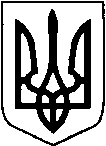 ГОРОДИЩЕНСЬКА    СІЛЬСЬКА    РАДАЛУЦЬКОГО РАЙОНУ   ВОЛИНСЬКОЇ   ОБЛАСТІвосьме скликанняР І Ш Е Н Н Я 10 лютого 2022 р.                           с. Городище                              № 14/210Про заключення додаткової угоди до договору  оренд землі         Розглянувши клопотання СГПП «Несвіч» №24 від 02 лютого 2022року про укладання додаткової угоди до договору оренди землі в зв’язку з передачею земельної ділянки у приватну власність громадянину Туряниці Ю.І., відповідно до п. 34 частини 1 ст. 26 Закону України,,Про місцеве самоврядування в Україні”, керуючись ст. 12  Земельного Кодексу України, враховуючи пропозиції комісії  з питань    будівництва та архітектури, земельних відносин, екології, благоустрою і житлово- комунального господарства  сільська рада                                                              В И Р І Ш И Л А:    1.Заключити додаткову угоду до договору оренди земельної ділянки укладеного між  Горохівською районною державною адміністрацією та СГПП «Несвіч»  від 02 грудня  2011 року зареєстрованого в управлінні  Держкомзему у Горохівському районі 02.12.2011 року за №072080004001885 на земельні ділянки загальною площею 55,5411 га .     2. Внести зміни  в пункті 2, п.5, п.9 договору оренди землі .   5. Контроль за виконанням цього рішення покласти на постійну комісію з питань  будівництва та архітектури , земельних відносин , екології, благоустрою і житлово - комунального господарства .     Голова                                                                                 Світлана    СОКОЛЮКГОРОДИЩЕНСЬКА    СІЛЬСЬКА    РАДАЛУЦЬКОГО РАЙОНУ   ВОЛИНСЬКОЇ   ОБЛАСТІвосьме скликанняР І Ш Е Н Н Я 10 лютого 2022 р.                           с. Городище                              № 14/211Про заключення додаткової угоди до договорів  оренд землі у зв’язку із зміною угідь      Розглянувши клопотання СГПП «Несвіч» від 02.02.2022 № 23 «Про внесення змін до договорів оренди землі» та керуючись ст. ст. 12, 120, 122,124.125,126,  Земельного кодексу України, ст.. 26 п. 34 Закону України     ,, Про місцеве самоврядування в Україні’’,  враховуючи пропозиції постійної комісії з питань будівництва та архітектури, земельних відносин, екології, благоустрою і житлово- комунального господарства  сільська радаВИРІШИЛА:   1. В зв’язку із розробленням проектів землеустрою, що забезпечує еколого-економічне обгрунтування сівозміни та впорядкування угідь на земельні ділянки для ведення товарного сільськогосподарського виробництва внести зміни до договорів оренди землі   :   1) № 1-49 від 26.06.2009 року площею 0,4163 га кадастровий номер 0722884000:02:000:1123 ;  2) № 1-48 від 26.06.2009 року площею 0,7006 га кадастровий номер 0722884000:02:000:1130 ;  3) № 1-47 від 26.06.2009 року площею 0,9331 га кадастровий номер 0722884000:02:000:1125 ;  4) № 1-46 від 26.06.2009 року площею 0,5234 га кадастровий номер 0722884000:02:000:1113 ;  5) № 1-45 від 26.06.2009 року площею 0,8462 га кадастровий номер 0722884000:02:000:1114 ;  6) № 1-44 від 26.06.2009 року площею 0,1589 га кадастровий номер 0722884000:02:000:1115 ;  7) № 1-41 від 26.06.2009 року площею 0,2500 га кадастровий номер 0722884000:02:000:1116 ;  8) № 1-40 від 26.06.2009 року площею 1,3583 га кадастровий номер 0722884000:02:000:1112  9) № 1-39 від 26.06.2009 року площею 0,6961 га кадастровий номер 0722884000:02:000:1124 ;  10) №  1-38 від 26.06.2009 року площею 0,3912 га кадастровий номер 0722884000:02:000:1135 ;  11) 1-37 від 26.06.2009 року площею 0,3974 га кадастровий номер 0722884000:02:000:1134 ;  12) 1-36 від 26.06.2009 року площею 0,6885 га кадастровий номер 0722884000:02:000:1133 ;  13) 1-33 від 26.06.2009 року площею 0,9366 га кадастровий номер 0722884000:02:000:1132 ;  14) 1-32 від 26.06.2009 року площею 1,4355 га кадастровий номер 0722884000:02:000:1131 ;  15) 1-23 від 26.06.2009 року площею 2,0068 га кадастровий номер 0722884000:02:000:1129 ;  16) 1-22 від 26.06.2009 року площею 2,4596 га кадастровий номер 0722884000:02:000:1127;  17) 1-20 від 26.06.2009 року площею 1,1564 га кадастровий номер 0722884000:02:000:1111 ;  18) 1-19 від 26.06.2009 року площею 0,6463 га кадастровий номер 0722884000:02:000:1128 ;  19) 1-17 від 26.06.2009 року площею 1,8983 га кадастровий номер 0722884000:02:000:1126 ;  20) 1-16 від 26.06.2009 року площею 2,4454 га кадастровий номер 0722884000:02:000:1119 ;  21) 1-15 від 26.06.2009 року площею 1,0154 га кадастровий номер 0722884000:02:000:1121;  22) 1-14 від 26.06.2009 року площею 0,9431 га кадастровий номер 0722884000:02:000:1122 ;  23) 1-13 від 26.06.2009 року площею 0,9320 га кадастровий номер 0722884000:02:000:1118 ;  24) 1-9 від 26.06.2009 року площею 2,2401 га кадастровий номер 0722884000:02:000:1117 ;  25) 1-3 від 26.06.2009 року площею 1,9670 га кадастровий номер 0722884000:02:000:1127;  26) 1-5 від 26.06.2009 року площею 15,9000 га кадастровий номер 0722884000:02:000:1105;  27) 1310 від 28.04.2011 року площею 1,0037 га кадастровий номер 0722884000:01:001:1579;  28) 1309 від 28.04.2011 року площею 0,4419 га кадастровий номер 0722884000:01:001:1580;  29) 1308 від 28.04.2011 року площею 13,0386 га кадастровий номер 0722884000:02:000:1576;  30) 1307 від 28,04.2011 року площею 5,9918 га кадастровий номер 0722884000:02:000:1583;      2. Орендну плату залишити без змін в розмірі 12% (дванадцять відсотків) від нормативної грошової оцінки землі з урахуванням коефіцієнтів індексації нормативної грошової оцінки землі .      3. Контроль за виконанням цього рішення покласти на постійну комісію з питань будівництва та архітектури, земельних відносин, екології, благоустрою і житлово-комунального господарства.Голова                                                                                    Світлана  СОКОЛЮКЛідія КривицькаГОРОДИЩЕНСЬКА СІЛЬСЬКА РАДА                                                                                         ЛУЦЬКОГО РАЙОНУ     ВОЛИНСЬКОЇ ОБЛАСТІ                                                                           восьме  скликанняРІШЕННЯ10  лютого 2022 року                    с. Городище                                     № 14/212Про надання дозволу на розробку проекту землеустрою щодо відведення земельної ділянки у постійне користування       Розглянувши клопотання приватного підприємства «Кайлас-К» від 25.01.2020 року №1399 про надання дозволу на розробку проекту землеустрою щодо відведення земельної ділянки у постійне користування, довіреність  від 13.01.2022 року НРС 204055, керуючись статтями 12, п.е ч.2 ст. 92, 123 Земельного кодексу України, статті 26 Закону України «Про місцеве самоврядування в Україні», враховуючи пропозиції постійної комісії з питань будівництва та архітектури, земельних відносин, екології, благоустрою і житлово-комунального господарства, сільська радаВИРІШИЛА:1. Надати дозвіл ТзОВ «Оператор газотранспортної системи України» на розробку проекту землеустрою щодо відведення земельної ділянки у постійне користування орієнтовною площею 0,0009 га під існуючим об’єктом  трубопровідного транспорту, земельна ділянка знаходиться в межах с.Губин Перший, Городищенської сільської ради, Луцького району.2. ТзОВ «Оператор газотранспортної системи України» розробити проект землеустрою щодо відведення земельної ділянки з урахуванням державних стандартів, норм і правил у сфері землеустрою та подати його на затвердження на сесію сільської ради.3. Контроль за виконанням цього рішення покласти на постійну комісію з питань будівництва та архітектури, земельних відносин, екології, благоустрою і житлово-комунального господарства.Голова                                                                                  Світлана   СОКОЛЮКЛідія КривицькаГОРОДИЩЕНСЬКА СІЛЬСЬКА РАДА                                                                                         ЛУЦЬКОГО РАЙОНУ     ВОЛИНСЬКОЇ ОБЛАСТІ                                                                           восьме  скликанняРІШЕННЯ10  лютого 2022 року                   с. Городище                                     №14/213Про надання дозволу на розробку проекту землеустроющодо відведення земельної ділянки для ведення особистого селянського господарства           громадянину Жаданову Віктору Петровичу       Розглянувши заяву громадянина Жаданова Віктора Петровича про надання дозволу на розробку проекту землеустрою щодо відведення земельної ділянки для ведення особистого селянського, керуючись Конституцією України,  статтями 12, 118, 121 Земельного кодексу України,  ст..26 Закону України                                                                                                                    ,,Про місцеве самоврядування в Україні”, враховуючипропозиції постійної комісії з питань будівництва та архітектури, земельних відносин, екології, благоустрою і житлово-комунального господарства, сільська рада:ВИРІШИЛА: 1.Надати дозвіл на розробку проекту землеустрою щодо відведення земельної ділянки із земель Городищенської сільської  ради сільськогосподарського  призначення, для ведення особистого селянського господарства громадянину Жаданову Віктору Петровичу орієнтовною площею  1,7000 га, для подальшої передачі в приватну власність, земельна ділянка знаходиться за межами с. Чаруків Городищенської сільської ради, Луцького району.2.Громадянину Жаданову Віктору Петровичу розробити проект землеустрою щодо відведення земельної ділянки з урахуванням державних стандартів, норм і правил у сфері землеустрою та подати його на затвердження на сесію сільської ради.3. Контроль за виконанням цього рішення покласти на постійну комісію з питань будівництва та архітектури, земельних відносин, екології, благоустрою і житлово-комунального господарства.Голова                                                                             Світлана   СОКОЛЮКНаталія  ОсвіцінськаГОРОДИЩЕНСЬКА СІЛЬСЬКА РАДА                                                                                         ЛУЦЬКОГО РАЙОНУ     ВОЛИНСЬКОЇ ОБЛАСТІ                                                                           восьме  скликанняРІШЕННЯ10  лютого 2022 року                   с. Городище                                     №14/214Про надання дозволу на розробку проекту землеустроющодо відведення земельної ділянки для ведення особистого селянського господарства           громадянці Косиревій Юлії Сергіївнї       Розглянувши заяву громадянки Косиревої Юлії Сергіївни про надання дозволу на розробку проекту землеустрою щодо відведення земельної ділянки для ведення особистого селянського, керуючись Конституцією України,  статтями 12, 118, 121 Земельного кодексу України,  ст..26 Закону України                                                                                                                    ,,Про місцеве самоврядування в Україні”, враховуючипропозиції постійної комісії з питань будівництва та архітектури, земельних відносин, екології, благоустрою і житлово-комунального господарства, сільська рада:ВИРІШИЛА: 1.Надати дозвіл на розробку проекту землеустрою щодо відведення земельної ділянки із земель Городищенської сільської  ради сільськогосподарського  призначення, для ведення особистого селянського господарства громадянці Косиревій Юлії Сергіївні орієнтовною площею  0,8000 га, для подальшої передачі в приватну власність, земельна ділянка знаходиться за межами                                с. Чаруків. Городищенської сільської ради, Луцького району.2.Громадянці Косиревій Юлії Сергіївні розробити проект землеустрою щодо відведення земельної ділянки з урахуванням державних стандартів, норм і правил у сфері землеустрою та подати його на затвердження на сесію сільської ради.3. Контроль за виконанням цього рішення покласти на постійну комісію з питань будівництва та архітектури, земельних відносин, екології, благоустрою і житлово-комунального господарства.Голова                                                                             Світлана   СОКОЛЮКНаталія  ОсвіцінськаГОРОДИЩЕНСЬКА СІЛЬСЬКА РАДА                                                                                         ЛУЦЬКОГО РАЙОНУ     ВОЛИНСЬКОЇ ОБЛАСТІ                                                                           восьме  скликанняРІШЕННЯ10  лютого 2022 року                   с. Городище                                     №14/215Про надання дозволу на розробку проекту землеустроющодо відведення земельної ділянки для індивідуального садівництва гр. Никонюка Анатолія Олександровича    Розглянувши заяву громадянина Никонюка Анатолія Олександровича про надання дозволу на розробку проекту землеустрою щодо відведення земельної ділянки для індивідуального  садівництва, керуючись Конституцією України,  статтями 12, 118, 121 Земельного кодексу України, статті 26 Закону України «Про місцеве самоврядування в Україні», враховуючи пропозиції постійної комісії з питань будівництва та архітектури, земельних відносин, екології, благоустрою і житлово-комунального господарства, сільська радаВИРІШИЛА:  1. Надати дозвіл на розробку проекту землеустрою щодо відведення земельної ділянки для індивідуального  садівництва  громадянину Никонюку Анатолію Олександровичу орієнтовною площею 0,1200 га, для подальшої передачі у власність, яка розташована в межах  с. Городище, Городищенської сільської ради, Луцького району.  2. Громадянину  Никонюку Анатолію Олександровичу розробити проект землеустрою щодо відведення земельної ділянки з урахуванням державних стандартів, норм і правил у сфері землеустрою та подати його на затвердження на сесію сільської ради.  3. Контроль за виконанням цього рішення покласти на постійну комісію з питань будівництва та архітектури, земельних відносин, екології, благоустрою і житлово-комунального господарства.Голова                                                                                  Світлана   СОКОЛЮКЛідія КривицькаГОРОДИЩЕНСЬКА СІЛЬСЬКА РАДА                                                                                         ЛУЦЬКОГО РАЙОНУ     ВОЛИНСЬКОЇ ОБЛАСТІ                                                                           восьме  скликанняРІШЕННЯ10  лютого 2022 року                   с. Городище                                     №14/216Про затвердження  технічної документації з нормативної грошової оцінки земельної ділянкиводного фонду, що перебуває в оренді гром. Цуза Григорія Арсентійовича, розташова за межами села  Угринів           Розглянувши заяву громадянина Цуза Григорія Арсентійовича, щодо затвердження нормативної грошової оцінки земельної ділянки водного фонду площею 1,5825 га., для рибогосподарських потреб за межами с. Угринів, Городищенської сільської ради, Луцького району, Волинської області, розроблену ДП «Рівненський науково-дослідний та проектний інститут  землеустрою», керуючись ст. 12, 59, 93, 124, 134, 135, 136, 186 Земельного кодексу України, ст. 13, 23 Закону України «Про оцінку земель», ст. 26, 33  Закону України «Про місцеве самоврядування в Україні», враховуючи пропозиції постійної комісії з питань будівництва та архітектури, земельних відносин, екології, благоустрою і житлово-комунального господарства сільська рада                                               В И Р І Ш И Л А:Затвердити технічну документацію з нормативної грошової оцінки земельної ділянки водного фонду загальною площею 1,5825 га.: з них під водою 0,6786 га., під болотом низинним 0,9039 га., кадастровий номер 0720887800:01:001:0039, що перебуває в оренді гром. Цуза Григорія Арсентійовича для рибогосподарських потреб, розташовану за межами села Угринів,   Городищенської сільської ради, Луцького району, Волинської області, розроблену ДП «Рівненський науково-дослідний та проектний інститут  землеустрою» в сумі 33 113,24 грн.(тридцять три тисячі сто тринадцять гривень 24 коп.), що в розрахунку на 1 кв. м. становить 2,09 грн.Контроль за виконанням даного рішення покласти на постійну комісію з питань будівництва та архітектури, земельних відносин, екології, благоустрою і житлово-комунального господарства.   Голова                                                                                  Світлана   СОКОЛЮК   Людмила КобилянськаГОРОДИЩЕНСЬКА СІЛЬСЬКА РАДА                                                                                         ЛУЦЬКОГО РАЙОНУ     ВОЛИНСЬКОЇ ОБЛАСТІ                                                                           восьме  скликанняРІШЕННЯ10  лютого 2022 року                   с. Городище                                     №14/217Про затвердження  технічної документації з нормативної грошової оцінки земельної ділянкиводного фонду, що перебуває в оренді гром. Зубатюка Володимира Ярославовича, розташова за межами села  Жабче           Розглянувши заяву громадянина Зубатюка Володимира Ярославовича, щодо затвердження нормативної грошової оцінки земельної ділянки водного фонду площею 23,5773 га., для рибогосподарських потреб за межами с. Жабче, Городищенської сільської ради, Луцького району, Волинської області, розроблену ДП «Рівненський науково-дослідний та проектний інститут  землеустрою», керуючись ст. 12, 59, 93, 124, 134, 135, 136, 186 Земельного кодексу України, ст. 13, 23 Закону України «Про оцінку земель», ст. 26, 33  Закону України «Про місцеве самоврядування в Україні», враховуючи пропозиції постійної комісії з питань будівництва та архітектури, земельних відносин, екології, благоустрою і житлово-комунального господарства сільська рада                                               В И Р І Ш И Л А:Затвердити технічну документацію з нормативної грошової оцінки земельної ділянки водного фонду загальною площею 23,5773 га.: з них під водою 15,3000 га., під прибережною захисною смугою (болото) 8,2773 га., кадастровий номер 0720887800:01:001:0039, що перебуває в оренді гром. Зубатюка Володимира Ярославовича, для рибогосподарських потреб, розташовану за межами села Жабче, Городищенської сільської ради, Луцького району, Волинської області, розроблену ДП «Рівненський науково-дослідний та проектний інститут  землеустрою» в сумі 493 346,51 грн.(чотириста дев’яносто три тисячі триста сорок шість гривень 51 коп.), що в розрахунку на 1 кв. м. становить 2,09 грн.Контроль за виконанням даного рішення покласти на постійну комісію з питань будівництва та архітектури, земельних відносин, екології, благоустрою і житлово-комунального господарства.   Голова                                                                            Світлана   СОКОЛЮК    Людмила КобилянськаГОРОДИЩЕНСЬКА СІЛЬСЬКА РАДА                                                                                         ЛУЦЬКОГО РАЙОНУ     ВОЛИНСЬКОЇ ОБЛАСТІ                                                                           восьме  скликанняРІШЕННЯ10  лютого 2022 року                   с. Городище                                     №14/218Про передачу в постійнекористування земельних ділянок         Розглянувши клопотання начальника гуманітарного відділу від 09.02.2022 року №67/01-07/01-14, щодо передачі земельних ділянок закладів загальної середньої освіти, закладів дошкільної освіти та закладів культури Городищенської сільської ради, керуючись  статей  92, 122, 123, 125  Земельного кодексу України, керуючись пунктом 34 частини першої статтi 26 Закону України “Про мiсцеве самоврядування в Українi», враховуючи пропозиції постійної комісії з питань будівництва та архітектури, земельних відносин, екології, благоустрою і житлово-комунального господарства сільська радаВИРІШИЛА:Передати в постійне користування Гуманітарному відділу Городищенської сільської ради із земель громадської та житлової забудови земельні ділянки за  кадастровими номерами:0720855700:01:001:0279 – 0,2906 га. - 03.05 для будівництва та обслуговування будівель закладів культурно- просвітницького обслуговування;0720855700:01:002:0112 – 0,0729 га. - 03.05 для будівництва та обслуговування будівель закладів культурно-просвітницького обслуговування;0720855700:01:001:0277 – 0,5500 га. - 03.02 Для будівництва та обслуговування будівель закладів освіти;0720880201:01:001:0309 – 0,7468 га. - 03.02 Для будівництва та обслуговування будівель закладів освіти;0720880200:01:001:0545 – 0,2930 га., - 03.02 Для будівництва та обслуговування будівель закладів освіти;0720880201:01:001:0307 – 0,2441 га., - 03.05 для будівництва та обслуговування будівель закладів культурно- просвітницького обслуговування;0720889201:01:001:0424 – 0,9506 га., - 03.02 Для будівництва та обслуговування будівель закладів освіти;0720889200:01:001:2090 – 0,7705 га., - 03.02 Для будівництва та обслуговування будівель закладів освіти;0720889200:01:001:2095 – 0,4000 га., - 03.05 для будівництва та обслуговування будівель закладів культурно- просвітницького обслуговування;0720881500:01:001:2234 – 0,2500 га., - 03.05 для будівництва та обслуговування будівель закладів культурно- просвітницького обслуговування;0720881700:01:001:2195 – 0,1700 га., - 03.05 для будівництва та обслуговування будівель закладів культурно- просвітницького обслуговування;0722881700:01:001:0525 – 0,3279 га., - 03.02 для будівництва та обслуговування будівель закладів освіти;0720882800:03:001:0007 – 0,2300 га., - 03.05 для будівництва та обслуговування будівель закладів культурно- просвітницького обслуговування;0720882800:01:001:1341 – 2,0751 га., - 03.02 для будівництва та обслуговування будівель закладів освіти;0720884601:01:001:0283 – 0,6165 га., - 03.05 для будівництва та обслуговування будівель закладів культурно- просвітницького обслуговування;0720884600:01:001:0405 – 0,3770 га., - 03.02 для будівництва та обслуговування будівель закладів освіти;0720887800:01:001:2847 – 0,4088 га., - 03.02 для будівництва та обслуговування будівель закладів освіти;0720887800:01:001:1753 – 2,9184 га., - 03.02 для будівництва та обслуговування будівель закладів освіти;0720887800:01:001:1608 – 0,6325 га., - 03.05 для будівництва та обслуговування будівель закладів культурно- просвітницького обслуговування;0722881700:01:001:0521 – 1,4895 га., - 03.02 для будівництва та обслуговування будівель закладів освіти;0722886800:01:002:3007 – 2,1277 га., - 03.02 для будівництва та обслуговування будівель закладів освіти;0722886800:01:001:2565 – 0,2679 га., - 03.02 для будівництва та обслуговування будівель закладів освіти;0722884000:01:001:1052 – 3,1874 га. - 03.02 для будівництва та обслуговування будівель закладів освіти.0720855700:01:001:0044 – 6,6998 га. - 03.02 для будівництва та обслуговування будівель закладів освіти.2. Землекористувачу використовувати земельні ділянки за їх цільовим призначенням.3. Контроль за виконанням рішення покласти на постійну комісію з питань будівництва та архітектури, земельних відносин, екології, благоустрою і житлово-комунального господарства. Голова                                                                                  Світлана   СОКОЛЮКЛюдмила КобилянськаГОРОДИЩЕНСЬКА СІЛЬСЬКА РАДА                                                                                         ЛУЦЬКОГО РАЙОНУ     ВОЛИНСЬКОЇ ОБЛАСТІ                                                                           восьме  скликанняРІШЕННЯ10  лютого 2022 року                   с. Городище                                     №14/219Про надання дозволу на розроблення проектуземлеустрою щодо організації і встановленнямеж території природно-заповідного фондуорнітологічних заказників місцевого значення«Лобаниха» та «Чаруків», розташованих на територіїГородищенської сільської ради, Луцького району, Волинської областіВідповідно до статей 12, 19, 43-46 Земельного кодексу України, статей 25, 47 Закону України «Про землеустрій», Закону України «Про природно-заповідний фонд України», враховуючи пропозиції постійної комісії з питань будівництва та архітектури, земельних відносин, екології, благоустрою і житлово-комунального господарства сільська радаВИРІШИЛА:1. Надати Городищенській сільській раді дозвіл на розробку проекту землеустрою щодо організації і встановлення меж території природно-заповідного фонду орнітологічного заказника місцевого значення «Лобаниха», орієнтовною площею 232,00 га. та орнітологічного заказника місцевого значення «Чаруків» орієнтовною площею 375,00 га., що розташовані на території Городищенської сільської ради, Луцького району, Волинської області.2. Виготовлений та погоджений, у встановленому законом порядку, проєкт землеустрою щодо організації і встановлення меж території природно-заповідного фонду орнітологічного заказника місцевого значення подати на розгляд та затвердження сесії сільської ради.3. Оприлюднити рішення на офіційному сайті Городищенської сільської ради.       4. Контроль за виконанням рішення покласти на постійну комісію з питань будівництва та архітектури, земельних відносин, екології, благоустрою і житлово-комунального господарства.Голова                                                                                    Світлана СОКОЛЮКЛюдмила Кобилянська